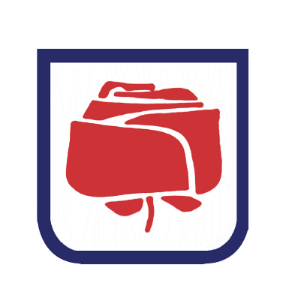 MESTNA OBČINA NOVA GORICAREBALANS-1 PRORAČUNA ZA LETO 2023POSEBNI DEL – OBRAZLOŽITEVPO PROGRAMSKI KLASIFIKACIJI				   Junij, 2023KAZALOII. POSEBNI DEL (PK)	601 POLITIČNI SISTEM	415.180 €	60101 Politični sistem	415.180 €	601019001 Dejavnost občinskega sveta	192.500 €	701019002 Izvedba in nadzor volitev in referendumov	31.200 €	701019003 Dejavnost župana in podžupanov	191.480 €	802 EKONOMSKA IN FISKALNA ADMINISTRACIJA	279.000 €	80201 Makro-ekonomsko planiranje, spremljanje in nadzor	264.000 €	902019001 Podlage ekonomske in razvojne politike	264.000 €	90202 Urejanje na področju fiskalne politike	7.000 €	902029001 Urejanje na področju fiskalne politike	7.000 €	100203 Fiskalni nadzor	8.000 €	1002039001 Dejavnost nadzornega odbora	8.000 €	1103 ZUNANJA POLITIKA IN MEDNARODNA POMOČ	168.150 €	110302 Mednarodno sodelovanje in udeležba	168.150 €	1103029002 Mednarodno sodelovanje občin	168.150 €	1204 SKUPNE ADMINISTRATIVNE SLUŽBE IN SPLOŠNE JAVNE STORITVE	1.470.092 €	120401 Kadrovska uprava	12.000 €	1304019001 Vodenje kadrovskih zadev	12.000 €	130402 Informatizacija uprave	208.200 €	1404029001 Informacijska infrastruktura	44.200 €	1404029002 Elektronske storitve	164.000 €	150403 Druge skupne administrativne službe	1.249.892 €	1504039001 Obveščanje domače in tuje javnosti	82.700 €	1604039002 Izvedba protokolarnih dogodkov	168.000 €	1604039003 Razpolaganje in upravljanje z občinskim premoženjem	999.192 €	1706 LOKALNA SAMOUPRAVA	5.399.268 €	170601 Delovanje na področju lokalne samouprave ter koordinacija vladne in lokalne ravni	45.736 €	1806019002 Nacionalno združenje lokalnih skupnosti	8.400 €	1806019003 Povezovanje lokalnih skupnosti	37.336 €	180602 Sofinanciranje dejavnosti občin, ožjih delov občin in zvez občin	684.445 €	1906029001 Delovanje ožjih delov občin	684.445 €	190603 Dejavnost občinske uprave	4.669.087 €	2006039001 Administracija občinske uprave	4.376.887 €	2006039002 Razpolaganje in upravljanje s premoženjem, potrebnim za delovanje občinske uprave	292.200 €	2107 OBRAMBA IN UKREPI OB IZREDNIH DOGODKIH	1.978.958 €	210703 Varstvo pred naravnimi in drugimi nesrečami	1.978.958 €	2207039001 Pripravljenost sistema za zaščito, reševanje in pomoč	79.700 €	2207039002 Delovanje sistema za zaščito, reševanje in pomoč	1.899.258 €	2308 NOTRANJE ZADEVE IN VARNOST	33.600 €	240802 Policijska in kriminalistična dejavnost	33.600 €	2408029001 Prometna varnost	5.000 €	2408029002 Notranja varnost	28.600 €	2510 TRG DELA IN DELOVNI POGOJI	100.000 €	261003 Aktivna politika zaposlovanja	100.000 €	2610039001 Povečanje zaposljivosti	100.000 €	2611 KMETIJSTVO, GOZDARSTVO IN RIBIŠTVO	1.114.844 €	271102 Program reforme kmetijstva in živilstva	669.844 €	2711029001 Strukturni ukrepi v kmetijstvu in živilstvu	140.000 €	2811029002 Razvoj in prilagajanje podeželskih območij	324.357 €	2911029003 Zemljiške operacije	205.487 €	291103 Splošne storitve v kmetijstvu	55.000 €	3011039002 Zdravstveno varstvo rastlin in živali	55.000 €	301104 Gozdarstvo	390.000 €	3111049001 Vzdrževanje in gradnja gozdnih cest	390.000 €	3112 PRIDOBIVANJE IN DISTRIBUCIJA ENERGETSKIH SUROVIN	285.000 €	321206 Urejanje področja učinkovite rabe in obnovljivih virov energije	20.000 €	3212069001 Spodbujanje rabe obnovljivih virov energije	20.000 €	331207 Urejanje, nadzor in oskrba z drugimi vrstami energije	265.000 €	3312079001 Oskrba s toplotno energijo	265.000 €	3313 PROMET, PROMETNA INFRASTRUKTURA IN KOMUNIKACIJE	8.466.088 €	351302 Cestni promet in infrastruktura	8.466.088 €	3513029001 Upravljanje in tekoče vzdrževanje občinskih cest	2.176.922 €	3713029002 Investicijsko vzdrževanje in gradnja občinskih cest	4.662.746 €	3813029003 Urejanje cestnega prometa	614.320 €	3913029004 Cestna razsvetljava	750.000 €	4013029006 Investicijsko vzdrževanje in gradnja državnih cest	262.100 €	4114 GOSPODARSTVO	1.393.586 €	411402 Pospeševanje in podpora gospodarski dejavnosti	868.268 €	4214029001 Spodbujanje razvoja malega gospodarstva	868.268 €	431403 Promocija Slovenije, razvoj turizma in gostinstva	525.318 €	4414039002 Spodbujanje razvoja turizma in gostinstva	525.318 €	4515 VAROVANJE OKOLJA IN NARAVNE DEDIŠČINE	7.531.883 €	451502 Zmanjševanje onesnaženja, kontrola in nadzor	1.194.282 €	4615029001 Zbiranje in ravnanje z odpadki	648.318 €	4715029002 Ravnanje z odpadno vodo	510.964 €	4715029003 Izboljšanje stanja okolja	35.000 €	481505 Pomoč in podpora ohranjanju narave	57.744 €	4915059001 Ohranjanje biotske raznovrstnosti in varstvo naravnih vrednot	57.744 €	491506 Splošne okoljevarstvene storitve	6.279.857 €	5015069001 Informacijski sistem varstva okolja in narave	6.279.857 €	5016 PROSTORSKO PLANIRANJE IN STANOVANJSKO KOMUNALNA DEJAVNOST	5.832.886 €	511602 Prostorsko in podeželsko planiranje in administracija	170.760 €	5216029001 Urejanje in nadzor na področju geodetskih evidenc	5.760 €	5216029003 Prostorsko načrtovanje	165.000 €	531603 Komunalna dejavnost	4.496.012 €	5416039001 Oskrba z vodo	515.860 €	5416039002 Urejanje pokopališč in pogrebna dejavnost	465.973 €	5516039003 Objekti za rekreacijo	31.000 €	5516039004 Praznično urejanje naselij	25.000 €	5616039005 Druge komunalne dejavnosti	3.458.179 €	561605 Spodbujanje stanovanjske gradnje	651.714 €	5716059002 Spodbujanje stanovanjske gradnje	651.714 €	571606 Upravljanje in razpolaganje z zemljišči (javno dobro, kmetijska, gozdna in stavbna zemljišča)	514.400 €	5816069001 Urejanje občinskih zemljišč	185.000 €	5816069002 Nakup zemljišč	329.400 €	5917 ZDRAVSTVENO VARSTVO	5.944.080 €	591702 Primarno zdravstvo	5.898.280 €	6017029001 Dejavnost zdravstvenih domov	5.898.280 €	611706 Preventivni programi zdravstvenega varstva	33.000 €	6217069001 Spremljanje zdravstvenega stanja in aktivnosti promocije zdravja	33.000 €	621707 Drugi programi na področju zdravstva	12.800 €	6317079002 Mrliško ogledna služba	12.800 €	6318 KULTURA, ŠPORT IN NEVLADNE ORGANIZACIJE	10.656.050 €	641802 Ohranjanje kulturne dediščine	2.772.911 €	6818029001 Nepremična kulturna dediščina	2.513.611 €	6818029002 Premična kulturna dediščina	259.300 €	691803 Programi v kulturi	5.466.297 €	7018039001 Knjižničarstvo in založništvo	1.316.680 €	7318039002 Umetniški programi	608.600 €	7418039003 Ljubiteljska kultura	208.788 €	7518039004 Mediji in avdiovizualna kultura	20.000 €	7518039005 Drugi programi v kulturi	3.312.229 €	761804 Podpora posebnim skupinam	13.000 €	7818049001 Programi veteranskih organizacij	13.000 €	781805 Šport in prostočasne aktivnosti	2.403.842 €	7918059001 Programi športa	1.993.742 €	7918059002 Programi za mladino	410.100 €	8119 IZOBRAŽEVANJE	9.191.359 €	831902 Varstvo in vzgoja predšolskih otrok	5.581.124 €	8319029001 Vrtci	5.581.124 €	841903 Primarno in sekundarno izobraževanje	2.602.827 €	8519039001 Osnovno šolstvo	2.481.429 €	8619039002 Glasbeno šolstvo	121.398 €	871905 Drugi izobraževalni programi	89.808 €	8819059001 Izobraževanje odraslih	89.808 €	881906 Pomoči šolajočim	917.600 €	8919069001 Pomoči v osnovnem šolstvu	917.600 €	9020 SOCIALNO VARSTVO	2.038.294 €	902002 Varstvo otrok in družine	91.500 €	9120029001 Drugi programi v pomoč družini	91.500 €	912004 Izvajanje programov socialnega varstva	1.946.794 €	9220049003 Socialno varstvo starih	1.415.294 €	9320049004 Socialno varstvo materialno ogroženih	297.800 €	9320049006 Socialno varstvo drugih ranljivih skupin	233.700 €	9422 SERVISIRANJE JAVNEGA DOLGA	3.427.000 €	952201 Servisiranje javnega dolga	3.427.000 €	9522019001 Obveznosti iz naslova financiranja izvrševanja proračuna - domače zadolževanje	3.420.000 €	9622019002 Stroški financiranja in upravljanja z dolgom	7.000 €	9623 INTERVENCIJSKI PROGRAMI IN OBVEZNOSTI	384.156 €	972302 Posebna proračunska rezerva in programi pomoči v primerih nesreč	299.500 €	9723029001 Rezerva občine	120.000 €	9823029002 Posebni programi pomoči v primerih nesreč	179.500 €	982303 Splošna proračunska rezervacija	84.656 €	9923039001 Splošna proračunska rezervacija	84.656 €	99II. POSEBNI DEL (PK)01 POLITIČNI SISTEM	415.180 €Opis področja proračunske porabe, poslanstva občine znotraj področja proračunske porabePodročje vključuje dejavnost mestnega sveta skupaj z izvedbo in nadzorom volitev in referendumov, dejavnost županov in podžupanov ter financiranje političnih strank, zastopanih v mestnem svetu.Dokumenti dolgoročnega razvojnega načrtovanjaZakon o lokalni samoupravi, Zakon o lokalnih volitvah, Statut MONG, Poslovnik MS MONG.Dolgoročni cilji področja proračunske porabeDolgoročni cilj je usmerjanje in usklajevanje izvajanja politike občine, zagotavljanje pogojev za delo in izvajanje nalog Mestnega sveta, zagotavljanje pogojev in podpora izvrševanju funkcije župana in podžupanov ter zagotavljanje nemotenega izvajanja pristojnosti in pooblastil Občinske volilne komisije.Oznaka in nazivi glavnih programov v pristojnosti občine0101  Politični sistem0101 Politični sistem	415.180 €Opis glavnega programaGlavni program vključuje sredstva za delovanje institucij političnega sistema in sicer občinskega sveta, župana in podžupanov.  V program se uvrščajo vse naloge, ki jih mestnemu svetu nalagajo materialni predpisi in sicer Zakon o lokalni samoupravi, Zakon o lokalnih volitvah, Statut MONG, Poslovnik MS MONG in druga področna zakonodaja ter naloge, ki jih v okviru svojih pristojnosti opravlja župan.Dolgoročni cilji glavnega programaDolgoročni cilji so podpora in zagotavljanje izvrševanja funkcije mestnih svetnikov in članov odborov in komisij, zagotavljanje izvajanja volilne zakonodaje in uspešno izvedene volitve ter podpora in zagotavljanje izvrševanja funkcije župana in podžupanov.Glavni letni izvedbeni cilji in kazalci, s katerimi se bo merilo doseganje zastavljenih ciljevCilji so zagotavljanje kvalitetne strokovne in administrativno tehnične podpore za nemoteno delovanje mestnega sveta, neposredni prenosi sej mestnega sveta in sprotno objavljanje gradiv ter zagotavljanje kvalitetne strokovne in administrativno tehnične podpore za nemoteno izvrševanje funkcije župana in podžupanov.Kazalci:Število realiziranih seje mestnega sveta in njegovih delovnih teles, sprejem aktov, njihova objava v uradnih glasilih ter ažurna objava vseh sklicev sej z gradivi, zapisnikov sej ter sprejetih sklepov oziroma aktov na spletni strani MONG.Podprogrami in proračunski uporabniki znotraj glavnega programa01019001  Dejavnost občinskega sveta01019002  Izvedba in nadzor volitev in referendumov01019003  Dejavnost župana in podžupanov01019001 Dejavnost občinskega sveta	192.500 €Opis podprogramaSredstva se namenjajo za plačilo nepoklicnega opravljanja funkcije občinskih svetnikov, stroškov sej vključno s televizijskim prenosom in financiranje političnih strank. Mestni svet, katerega pristojnosti določa Statut Mestne občine Nova Gorica, je najvišji organ odločanja o vseh zadevah v okviru pravic in dolžnosti MONG.Zakonske in druge pravne podlageZakon o lokalni samoupravi, Zakon o javnih financah, Zakon o političnih strankah, Zakon o uravnoteženju javnih financ, Pravilnik o višini in načinu določanja sejnin in drugih prejemkov za člane MS, za člane delovnih teles MS, za člane drugih občinskih organov ter za člane svetov KS in druga področna zakonodaja.Dolgoročni cilji podprograma in kazalci, s katerimi se bo merilo doseganje zastavljenih ciljevDolgoročni cilj je podpora in zagotavljanje izvrševanja funkcije mestnih svetnikov in članov odborov in komisij.Kazalci:Število sklicanih in opravljenih sej mestnega sveta ter njegovih delovnih teles, število sprejetih aktov in njihova objava v uradnih glasilih.Letni izvedbeni cilji podprograma in kazalci, s katerimi se bo merilo doseganje zastavljenih ciljevCilji:Izpeljano predvideno število sej mestnega sveta skladno z letnim programom dela, financiranje političnih strank v skladu s sprejetimi merili ter prenosi sej mestnega sveta.Kazalci:Število sej mestnega sveta in njegovih delovnih teles, število sprejetih in objavljenih sklepov oziroma aktov ter izvedena nakazila sredstev političnim strankam.01019002 Izvedba in nadzor volitev in referendumov	31.200 €Opis podprogramaPodprogram zajema sredstva, ki so namenjena izvedbi lokalnih volitev in sicer izvolitev župana, občinskih svetnikov in predstavnikov krajevnih skupnosti kot ožjih delov lokalne skupnosti.Zakonske in druge pravne podlageZakon o lokalnih volitvah, Zakon o evidenci volilne pravice, Zakon o volilni in referendumski kampanji.Dolgoročni cilji podprograma in kazalci, s katerimi se bo merilo doseganje zastavljenih ciljevDolgoročni cilji so zagotavljanje pogojev za uresničevanje volilne pravice ter pravice do sodelovanja pri upravljanju javnih zadev v skladu z Ustavo Republike Slovenije ter zagotavljanje učinkovite in zakonite izvedbe tako lokalnih volitev kot tudi drugih oblik sodelovanja občanov pri odločanju.Kazalci:Zaključene aktivnosti po izvedenih lokalnih volitvah.Letni izvedbeni cilji podprograma in kazalci, s katerimi se bo merilo doseganje zastavljenih ciljevZaradi drugega kroga volitev, ki je zakonsko določen v decembru 2022, se določen del stroškov realizira v letu 2023. Kazalci:Poplačilo vseh obveznosti za izvedene lokalne volitve.01019003 Dejavnost župana in podžupanov	191.480 €Opis podprogramaPodprogram zajema sredstva za plače, prispevke ter druga nadomestila župana, plačilo za delo podžupanov ter sredstva za materialne stroške, povezane z dejavnostjo župana in podžupanov.Zakonske in druge pravne podlageZakon o javnih uslužbencih, Zakon o sistemu plač v javnem sektorju, Zakon o delovnih razmerjih, Zakon o lokalni samoupravi, Zakon za uravnoteženje javnih financ, Zakon o kolektivnem dodatnem pokojninskem zavarovanju za javne uslužbence, Zakon o prispevkih za socialno varnost,  Zakon o izvrševanju proračuna, Zakon o javnih financah ter druga področna zakonodaja.Dolgoročni cilji podprograma in kazalci, s katerimi se bo merilo doseganje zastavljenih ciljevDolgoročni cilj je kvalitetno izvajanje nalog, povezanih s funkcijami in pristojnostmi, ki jih županu in podžupanom nalagajo zakoni in drugi akti ter zagotavljanje ažurne in celovite obveščenosti javnosti o aktivnostih občinske uprave.Kazalci:Uspešno izpeljan mandat in zastavljene naloge in cilji znotraj le-tega.Letni izvedbeni cilji podprograma in kazalci, s katerimi se bo merilo doseganje zastavljenih ciljevIzplačevanje plač in drugih prejemkov župana in podžupanov v skladu z veljavnimi predpisi. Cilj je zagotavljanje pogojev za opravljanje funkcije župana oz. podžupanov.Kazalci:Financiranje izvrševanja funkcije župana in podžupanov vključno z izdatki za službena potovanja, ki so neposredno povezana z opravljanjem funkcije.02 EKONOMSKA IN FISKALNA ADMINISTRACIJA	279.000 €Opis področja proračunske porabe, poslanstva občine znotraj področja proračunske porabeV okviru področja porabe je zajeta dejavnost nadzornega sveta, vodenje finančnih in davčnih zadev ter upravljanje z javnimi sredstvi in priprava projektov, ki je osnova za kandidiranje na EU sredstva.Dokumenti dolgoročnega razvojnega načrtovanjaOperativni program izvajanja evropske kohezijske politikeDolgoročni cilji področja proračunske porabeDolgoročni cilj je učinkovito izvajanje javnofinančne politike v skladu s fiskalnimi pravili, zagotavljanje učinkovitega finančnega nadzora z namenom zmanjševanja nepravilnosti in nesmotrnosti pri poslovanju uporabnikov javnih sredstev ter učinkovita priprava projektov s ciljem pridobivanja evropskih sredstev.Oznaka in nazivi glavnih programov v pristojnosti občine0201  Makro-ekonomsko planiranje, spremljanje in nadzor0202  Urejanje na področju fiskalne politike0203  Fiskalni nadzor0201 Makro-ekonomsko planiranje, spremljanje in nadzor	264.000 €Opis glavnega programaProgram zajema sredstva za pripravo strategije razvoja občine, ki opredeljuje razvojne prednosti občine, prioritete in programe spodbujanja razvoja občine ter se nanaša na vse vidike razvoja občine.Dolgoročni cilji glavnega programaDolgoročni cilj je izpeljava razvojih projektov občine s pomočjo pridobljenih evropskih sredstev.Glavni letni izvedbeni cilji in kazalci, s katerimi se bo merilo doseganje zastavljenih ciljevCilj je priprava projektov in prijava na razpise za pridobivanje evropskih sredstev.Kazalci:Odobrena sredstva na podlagi prijav.Podprogrami in proračunski uporabniki znotraj glavnega programa02019001  Podlage ekonomske in razvojne politike02019001 Podlage ekonomske in razvojne politike	264.000 €Opis podprogramaPodprogram zajema področje strategije razvoja občineZakonske in druge pravne podlageZakon o lokalni samoupravi in druga področna zakonodajaDolgoročni cilji podprograma in kazalci, s katerimi se bo merilo doseganje zastavljenih ciljevDolgoročni cilj je izpeljava razvojih projektov občine s pomočjo pridobljenih evropskih sredstev.Kazalci:Uspešno pripravljene prijave na razpise za dodelitev evropskih sredstev.Letni izvedbeni cilji podprograma in kazalci, s katerimi se bo merilo doseganje zastavljenih ciljevCilj je priprava projektov in prijava na razpise za pridobivanje evropskih sredstev.Kazalci:Število odobrenih projektov in višina počrpanih sredstev.0202 Urejanje na področju fiskalne politike	7.000 €Opis glavnega programaGlavni program zajema sredstva, ki so namenjena stroškom plačilnega prometa, stroškom prodaje terjatev in kapitalskih deležev ter pobiranja občinskih dajatev.Dolgoročni cilji glavnega programaDolgoročni cilj je učinkovito, pregledno in racionalno upravljanje s finančnimi sredstvi občinskega proračuna.Glavni letni izvedbeni cilji in kazalci, s katerimi se bo merilo doseganje zastavljenih ciljevCilj je tekoče in nemoteno izvajanje plačilnih storitev.Kazalci:Poravnane obveznosti v skladu s predpisi in zakonsko določenimi roki.Podprogrami in proračunski uporabniki znotraj glavnega programa02029001  Urejanje na področju fiskalne politike02029001 Urejanje na področju fiskalne politike	7.000 €Opis podprogramaVključeni so stroški plačilnega prometa, provizije, plačila za pobiranje občinskih dajatevZakonske in druge pravne podlageZakon o javnih financah, Zakon o plačilnem prometu in drugi veljavni predpisi, ki urejajo to področje.Dolgoročni cilji podprograma in kazalci, s katerimi se bo merilo doseganje zastavljenih ciljevDolgoročni cilj je optimizacija stroškov plačilnega prometa glede na strukturo in obseg dejavnosti proračuna.Kazalci:Poravnane vse obveznosti, ki bodo nastale na podlagi izvršenih storitev v zvezi s plačilnim prometom.Letni izvedbeni cilji podprograma in kazalci, s katerimi se bo merilo doseganje zastavljenih ciljevCilj je slediti sodobnim načinom opravljanja plačilnih storitev ob upoštevanju zakonskih določil in čim nižjih stroškov.Kazalci:Poravnane obveznosti in doseganje primerljivih stroškov z občinami, s podobno strukturo proračuna.0203 Fiskalni nadzor	8.000 €Opis glavnega programaGlavni program vključuje sredstva za delovanje nadzornega odbora, ki je organ Mestne občine Nova Gorica in opravlja nadzor skladno s pristojnostmi.Dolgoročni cilji glavnega programaDolgoročni cilj je pregledovanje, proučevanje in ugotavljanje skladnosti ravnanja s pravnimi predpisi ter preverjanje gospodarnosti namenske porabe sredstev z namenom izboljšanja poslovanja MONG in razpolaganja s premoženjem MONG.Glavni letni izvedbeni cilji in kazalci, s katerimi se bo merilo doseganje zastavljenih ciljevCilj je, da Nadzorni odbor v okviru svojih pristojnosti opravlja naloge nadzorovanja pravnih predpisov in aktov, finančnih listin in dokumentov, ter opravlja druge naloge navedene v Statutu MONG.Kazalci:Število opravljenih postopkov revizij.Podprogrami in proračunski uporabniki znotraj glavnega programa02039001  Dejavnost nadzornega odbora02039001 Dejavnost nadzornega odbora	8.000 €Opis podprogramaNadzorni odbor sprejme letni program nadzora. O svojih ugotovitvah in mnenjih v postopku nadziranja izdela končno poročilo.Zakonske in druge pravne podlageZakon o lokalni samoupravi, Statut MONG, Pravilnik o višini in načinu določanja sejnin in drugih prejemkov za člane MS, za člane delovnih teles MS, za člane drugih občinskih organov ter za člane svetov KS ter druga področna zakonodaja.Dolgoročni cilji podprograma in kazalci, s katerimi se bo merilo doseganje zastavljenih ciljevDolgoročni cilj je izvajanje nadzora v skladu z letnim programom dela znotraj mandata nadzornega odbora.Kazalci:Opravljeno predvideno število revizijskih postopkov.Letni izvedbeni cilji podprograma in kazalci, s katerimi se bo merilo doseganje zastavljenih ciljevCilj je izpeljati predvideno število revizijskih postopkov ter obravnava odgovorov mestne uprave na ugotovitve, ki jih posredujejo županu.Kazalci:Število izdanih revizijskih poročil in podanih priporočil za izboljšanje poslovanja.03 ZUNANJA POLITIKA IN MEDNARODNA POMOČ	168.150 €Opis področja proračunske porabe, poslanstva občine znotraj področja proračunske porabePodročje zajema sodelovanje občine v mednarodnih institucijah ter obmejno in drugo sodelovanje na različnih področjih.  Vključeno je tudi sodelovanje s Slovenci po svetu ter sofinanciranje programov drugih izvajalcev mednarodnega sodelovanja.Dokumenti dolgoročnega razvojnega načrtovanjaDogovori in pogodbe s tujimi subjekti ter usmeritve župana in Mestnega svetaDolgoročni cilji področja proračunske porabeZastopanje in uveljavljanje političnih, gospodarskih in drugih interesov občine in njenih občanov v okviru mednarodnih organizacij in združenj ter krepitev ugleda in prepoznavnosti občine v mednarodnem okviru.Oznaka in nazivi glavnih programov v pristojnosti občine0302  Mednarodno sodelovanje in udeležba0302 Mednarodno sodelovanje in udeležba	168.150 €Opis glavnega programaGlavni program vključuje sredstva za izvajanje aktivnosti, ki so povezane z mednarodno aktivnostjo občineDolgoročni cilji glavnega programaDolgoročni cilj je krepitev in razvoj sodelovanja občine na mednarodnem področju in vzpostavljanje novih strateških partnerstev predvsem na čezmejnem področju.Glavni letni izvedbeni cilji in kazalci, s katerimi se bo merilo doseganje zastavljenih ciljevCilj je uspešno izvajanje in spremljanje podpisanih in dogovorjenih aktivnosti na mednarodnem področju ob upoštevanju navodil in usmeritev Komisije za mednarodne odnose.Kazalci:Število obiskov v tujini in število sprejemov gostov.Podprogrami in proračunski uporabniki znotraj glavnega programa03029002  Mednarodno sodelovanje občin03029002 Mednarodno sodelovanje občin	168.150 €Opis podprogramaPodprogram vključuje stroške obmejnega in drugega mednarodnega sodelovanja na različnih področjih.Zakonske in druge pravne podlageZakon o lokalni samoupravi, dogovori s tujimi subjekti, listine o pobratenju  ter usmeritve župana, Mestnega sveta in Komisije za mednarodne odnose in druga področna zakonodaja.Dolgoročni cilji podprograma in kazalci, s katerimi se bo merilo doseganje zastavljenih ciljevDolgoročni cilji je zagotavljanje aktivne vloge Mestne občine na urbanem območju Goriške, v okviru njenih pristojnosti in povečevanje njene prepoznavnost v EU in svetu s ciljem povečanja kulturnih in gospodarskih vezi in rezultatov ter spodbujanje in spremljanje delovanja slovenske narodnostne skupnosti v Italiji.Kazalci:Pozitivni učinki na gospodarski in turistični razvoj občine ter širjenje prepoznavnosti preko spremljanja in poročanja domačih in tujih medijev.Letni izvedbeni cilji podprograma in kazalci, s katerimi se bo merilo doseganje zastavljenih ciljevCilj je uspešno izvajanje in spremljanje podpisanih in dogovorjenih aktivnosti na mednarodnem področju ob upoštevanju navodil in usmeritev Komisije za mednarodne odnose. Kazalci:Število izpeljanih aktivnosti s pobratenimi občinami, obiskov v tujini in sprejemov gostov iz tujine, udeležba na mednarodnih prireditvah ter število izvedenih aktivnosti za krepitev čezmejnega povezovanja.04 SKUPNE ADMINISTRATIVNE SLUŽBE IN SPLOŠNE JAVNE STORITVE	1.470.092 €Opis področja proračunske porabe, poslanstva občine znotraj področja proračunske porabePodročje zajema dejavnosti na področju kadrovskih zadev, informatizacije občinske uprave, obveščanja javnosti, izvedbe protokolarnih dogodkov ter razpolaganja in upravljanja z občinskim premoženjem.Dokumenti dolgoročnega razvojnega načrtovanjaZakon o lokalni samoupravi, Statut MONG, Zakon o stvarnem premoženju države in samoupravnih lokalnih skupnosti in druga področna zakonodaja.Dolgoročni cilji področja proračunske porabeCilj je stabilno delovanje učinkovite, dostopne, moderne in cenejše javne uprave.Oznaka in nazivi glavnih programov v pristojnosti občine0401  Kadrovska uprava0402  Informatizacija uprave0403  Druge skupne administrativne službe0401 Kadrovska uprava	12.000 €Opis glavnega programaVključena so sredstva, povezana s podelitvijo občinskih nagrad in priznanj, ki jih podeljuje Mestna občina Nova Gorica.Dolgoročni cilji glavnega programaDolgoročni cilj je zagotavljanje pogojev za podeljevanje občinskih priznanj zaslužnim občanom in drugim osebam, podjetjem, zavodom, skupnostim, društvom in drugim organizacijam.Glavni letni izvedbeni cilji in kazalci, s katerimi se bo merilo doseganje zastavljenih ciljevCilj je uspešno izveden javni razpis zbiranja predlogov in opravljen izbor Komisije za nagrade, priznanja in odlikovanja, ki mestnemu svetu v sprejem predlaga usklajen predlog za podelitev priznanj.Kazalci:Ustrezno število podeljenih priznanj.Podprogrami in proračunski uporabniki znotraj glavnega programa04019001  Vodenje kadrovskih zadev04019001 Vodenje kadrovskih zadev	12.000 €Opis podprogramaKomisija za nagrade, priznanja in odlikovanja pripravi razpis in pripravi mestnemu svetu predlog o podelitvi priznanj, ki ga sprejme mestni svet.Zakonske in druge pravne podlageOdlok o priznanjih Mestne občine Nova GoricaDolgoročni cilji podprograma in kazalci, s katerimi se bo merilo doseganje zastavljenih ciljevDolgoročni cilj je podeljevanje občinskih priznanj zaslužnim pravnim in fizičnim osebam v MONG.Kazalci:Nagrajevanje zaslužnih pravnih in fizičnih oseb.Letni izvedbeni cilji podprograma in kazalci, s katerimi se bo merilo doseganje zastavljenih ciljevCilj je izpeljan postopek zbiranja predlogov in opravljen izbor Komisije za nagrade, priznanja in odlikovanja.Kazalci:Ustrezno število podeljenih priznanj zasluženim občanom.0402 Informatizacija uprave	208.200 €Opis glavnega programaNamen programa je posodabljati delo v občinski upravi z uvajanjem in širjenjem uporabe elektronskega poslovanja s pomočjo modernih informacijsko komunikacijskih tehnologij. Informatizacija uprave je ključni dejavnik, ki zagotavlja nove načine in poti uporabe informacijsko komunikacijskih tehnologij v upravi ter posledično omogoča razvijanje rešitev za bolj učinkovito in prijaznejšo upravo.Dolgoročni cilji glavnega programaDolgoročni cilj je vzpostavitev racionalnega, učinkovitega in prijaznega informacijskega okolja, ki temelji na sodobnih standardih in zagotavlja varno, neprekinjeno delovanje ter omogoča nadaljnji razvoj.Glavni letni izvedbeni cilji in kazalci, s katerimi se bo merilo doseganje zastavljenih ciljevCilj je moderniziranje in avtomatiziranje dela uprave s posodabljanjem obstoječih in uvajanjem novih informacijskih rešitev in elektronskih storitev za potrebe notranjih in zunanjih uporabnikov.Kazalci:Zakonska skladnost rešitev, dostopnost posameznih storitev, stopnja avtomatizacije poslovanja in zagotavljanje dostopnosti oziroma razpoložljivosti informacijskih sistemov.Podprogrami in proračunski uporabniki znotraj glavnega programa04029001  Informacijska infrastruktura04029002  Elektronske storitve04029001 Informacijska infrastruktura	44.200 €Opis podprogramaZajema stroške vzpostavitve občinske informacijske infrastrukture za dosego hitrega in učinkovitega dela.Zakonske in druge pravne podlageZakon o elektronskem poslovanju in elektronskem podpisu,  Zakon o opravljanju plačilnih storitev za proračunske uporabnike, Zakon o informacijski varnosti, Zakon o varstvu osebnih podatkov ter ostala področna zakonodaja.Dolgoročni cilji podprograma in kazalci, s katerimi se bo merilo doseganje zastavljenih ciljevDolgoročni cilji:Posodabljanje obstoječih informacijskih rešitev za zagotavljanje zakonske skladnosti ter uvajanje sodobnih tehnologij. Povezovanje obstoječih informacijskih rešitev z zunanjimi evidencami ali drugimi rešitvami.Kazalci:Število novih informacijskih, spletnih ali mobilnih rešitev, trajanje nenačrtovanih izpadov storitev.Letni izvedbeni cilji podprograma in kazalci, s katerimi se bo merilo doseganje zastavljenih ciljevCilji:Zagotavljanje nemotenega delovanja računalniške strojne opreme, čim manjše število izpadov, čim krajši odzivni čas v primeru napak zagotavljanje neprekinjenega delovanja.Kazalci:Število zamenjanih delovnih postaj, trajanje nenačrtovanih izpadov in nedelovanja strojne opreme.04029002 Elektronske storitve	164.000 €Opis podprogramaPodprogram vključuje stroške nakupa programske opreme in elektronskih storitev.Zakonske in druge pravne podlageZakon o elektronskem poslovanju in elektronskem podpisu,  Zakon o opravljanju plačilnih storitev za proračunske uporabnike, Zakon o informacijski varnosti, Zakon o varstvu osebnih podatkov ter ostala področna zakonodaja.Dolgoročni cilji podprograma in kazalci, s katerimi se bo merilo doseganje zastavljenih ciljevDolgoročni cilji:Izkoriščanje novih, učinkovitih računalniških in elektronskih storitev zunanjih izvajalcev za izboljšanje dela občinske uprave in zagotavljanje višje ravni informacijske varnosti v občinski upravi .Kazalci:Število novih storitev, odstotek uporabnikov, ki so jim te storitve dostopne, število varnostnih incidentov.Letni izvedbeni cilji podprograma in kazalci, s katerimi se bo merilo doseganje zastavljenih ciljevCilji:Nemoteno delovanje računalniške programske opreme, čim manjše število izpadov, čim krajši odzivni čas v primeru napak, zagotavljanje in uvajanje novih dostopnih storitev zunanjih ponudnikov.Kazalci:Trajanje nenačrtovanih izpadov in nedelovanja programske opreme, število novih elektronskih rešitev in število uporabnikov, ki jim je zagotovljen dostop do teh novih storitev.0403 Druge skupne administrativne službe	1.249.892 €Opis glavnega programaGlavni program vključuje sredstva za obveščanje javnosti, izvedbo protokolarnih dogodkov, sredstva za kritje stroškov razpolaganja in upravljanja z občinskim premoženjem ter sredstva za poslovne prostore občineDolgoročni cilji glavnega programaDolgoročni cilji:Zagotavljanje javnega in odprtega poslovanja in obveščanje javnosti, zagotavljanje materialnih in kadrovskih pogojev za izvedbo praznovanj, prireditev in drugih protokolarnih dogodkov ter gospodarno ravnanje s stvarnim premoženjem občine.Glavni letni izvedbeni cilji in kazalci, s katerimi se bo merilo doseganje zastavljenih ciljevCilji:Nemoteno in kontinuirano delovanje spremljajočih dejavnosti pri izvajanju nalog lokalne samouprave, organiziranje in izvedba praznovanj ter gospodarjenje z objekti, ki so v občinski lasti.Kazalci:Število uradnih objav in pojavnost Mestne občine Nova Gorica na družabnih omrežjih, število izvedenih prireditev in drugih dogodkov ter opravljena investicijska in vzdrževalna dela na objektih v lasti občine.Podprogrami in proračunski uporabniki znotraj glavnega programa04039001  Obveščanje domače in tuje javnosti04039002  Izvedba protokolarnih dogodkov04039003  Razpolaganje in upravljanje z občinskim premoženjem04039001 Obveščanje domače in tuje javnosti	82.700 €Opis podprogramaV okviru podprograma so vključena sredstva za objavo občinskih predpisov v uradnih glasilih občine, sredstva za izdelavo celostne podobe občine ter sredstva za promocijske aktivnosti mestne občine.Zakonske in druge pravne podlageZakon o lokalni samoupravi, Zakon o medijih in druga področna zakonodaja.Dolgoročni cilji podprograma in kazalci, s katerimi se bo merilo doseganje zastavljenih ciljevDolgoročni cilj je zagotavljanje javnega in odprtega poslovanja in obveščanje javnosti.Kazalci:Objave sprejetih uradnih aktov ter oglaševanje prireditev in dogodkov.Letni izvedbeni cilji podprograma in kazalci, s katerimi se bo merilo doseganje zastavljenih ciljevCilji:Objavljanje sprejetih uradnih aktov občine v Uradnem listu RS in drugih uradnih objavah, oglaševanje prireditev in dogodkov ter predstavitev aktivnosti občine v tiskanih in elektronskih medijih.Kazalci:Število uradnih objav in pojavnost Mestne občine Nova Gorica na družabnih omrežjih.04039002 Izvedba protokolarnih dogodkov	168.000 €Opis podprogramaSredstva so namenjena izvedbi praznovanj ob državnih in občinskem prazniku, obeležitvi obletnic z domoznanstveno vsebino,  gostinskim storitvam ter nabavam daril, ki jih Mestna občina ob različnih priložnosti podari institucijam ali posameznikom.Zakonske in druge pravne podlageZakon o lokalni samoupravi, Zakon o integriteti in preprečevanju korupcije, Zakon o državnih praznikih in dela prostih dneh in druga področna zakonodaja.Dolgoročni cilji podprograma in kazalci, s katerimi se bo merilo doseganje zastavljenih ciljevDolgoročni cilj je izvedba praznovanj, prireditev in drugih protokolarnih dogodkov.Kazalci:Število izvedenih prireditev in drugih dogodkov.Letni izvedbeni cilji podprograma in kazalci, s katerimi se bo merilo doseganje zastavljenih ciljevCilji:Izvedba slovesnosti ob državnih, občinskem in drugih praznikih, obeležitev zgodovinskih dogodkov in obletnic, ohranjanje spomina na osebnosti, ki so zaznamovale goriški prostor.Kazalci:Število izvedenih prireditev in drugih dogodkov v katerih nastopa Mestna občina kot organizator ali soorganizator.04039003 Razpolaganje in upravljanje z občinskim premoženjem	999.192 €Opis podprogramaV okviru podprograma se zagotavljajo stroški za upravljanje, tekoče in investicijsko vzdrževanje poslovnih prostorov v lasti občine in investicije v omenjene poslovne prostore. S tem se omogoči realizacijo najnujnejših investicijskih vzdrževanj in adaptacij poslovnih prostorov in objektov, kjer so le-te nujno potrebne.Zakonske in druge pravne podlageZakon o lokalni samoupravi, Zakon o stvarnem premoženju države in samoupravnih lokalnih skupnosti, Zakon o poslovnih stavbah in poslovnih prostorih, Zakon o javnih financah in druga področna zakonodaja.Dolgoročni cilji podprograma in kazalci, s katerimi se bo merilo doseganje zastavljenih ciljevDolgoročni cilji:Gospodarno, transparentno in učinkovito razpolaganje z objekti in poslovnimi prostori, ki so v lasti občine. Zagotavljanje sredstev za tekoče in investicijsko vzdrževanje poslovnih prostorov in objektov ter tako ohranjati vrednost in podaljševati življenjsko dobo le-teh.Kazalci:Izvajanje predvidenih investicijskih in vzdrževalnih del.Letni izvedbeni cilji podprograma in kazalci, s katerimi se bo merilo doseganje zastavljenih ciljevCilji:Vzdrževanje poslovnih prostorov in objektov v lasti občine ter investicijsko vzdrževanje stvarnega premoženja po KS.Kazalci:Opravljena investicijska in vzdrževalna dela na objektih v lasti občine.06 LOKALNA SAMOUPRAVA	5.399.268 €Opis področja proračunske porabe, poslanstva občine znotraj področja proračunske porabePodročje porabe zajema sredstva za delovanje občinske uprave, delovanje ožjih delov občin (krajevne skupnosti), združenj občin in drugih oblik povezovanja občin.Dokumenti dolgoročnega razvojnega načrtovanjaZakon o lokalni samoupravi in druga področna zakonodaja.Dolgoročni cilji področja proračunske porabeRazvoj in stabilno delovanje občine kot samoupravne lokalne skupnosti in njenih ožjih delov.Oznaka in nazivi glavnih programov v pristojnosti občine0601  Delovanje na področju lokalne samouprave ter koordinacija vladne in lokalne ravni0602  Sofinanciranje dejavnosti občin, ožjih delov občin in zvez občin0603  Dejavnost občinske uprave0601 Delovanje na področju lokalne samouprave ter koordinacija vladne in lokalne ravni	45.736 €Opis glavnega programaV glavni program so vključena sredstva za različne oblike povezovanja občin.Dolgoročni cilji glavnega programaPovezovanje z drugimi lokalnimi skupnostmi in državo.Glavni letni izvedbeni cilji in kazalci, s katerimi se bo merilo doseganje zastavljenih ciljevCilj je reševanje problematike mestnih občin na ravni lokalne samouprave in uresničevanje strategije lokalnega razvoja.Kazalci:Doseženi dogovori z državo in število rešenih odprtih težav.Podprogrami in proračunski uporabniki znotraj glavnega programa06019002  Nacionalno združenje lokalnih skupnosti06019003  Povezovanje lokalnih skupnosti06019002 Nacionalno združenje lokalnih skupnosti	8.400 €Opis podprogramaPodprogram zajema sredstva za kritje članarine Združenja mestnih občin Slovenije ter za članarino v Slovenskemu gospodarskemu in raziskovalnemu združenju.Zakonske in druge pravne podlageZakon o lokalni samoupraviDolgoročni cilji podprograma in kazalci, s katerimi se bo merilo doseganje zastavljenih ciljevDolgoročni cilji:Uveljavljanje interesov Mestne občine Nova Gorica v odnosu do državnih organov ter izmenjava mnenj in izkušenj z ostalimi občinami na posameznih področjih pri reševanju specifičnih vprašanj.Kazalci:Število rešenih odprtih vprašanj.Letni izvedbeni cilji podprograma in kazalci, s katerimi se bo merilo doseganje zastavljenih ciljevCilji:Uspešne skupne akcije za zastopanje interesov občine v odnosu do države.Kazalci:Doseženi dogovori z državo in število rešenih odprtih težav.06019003 Povezovanje lokalnih skupnosti	37.336 €Opis podprogramaLAS v objemu sonca je javno-zasebno partnerstvo, sklenjeno z namenom skupnega nastopa pri uresničevanju Strategije lokalnega razvoja danega območja in pridobivanje sredstev iz Evropskega kmetijskega sklada za razvoj podeželja (EKSRP) in Evropskega sklada za regionalni razvoj (ESRR), ki je organiziran kot pogodbeno partnerstvo na podeželskem območju Mestne občine Nova Gorica (brez naselja Nova Gorica) ter občin Brda, Miren-Kostanjevica, Renče-Vogrsko in Šempeter-Vrtojba.Zakonske in druge pravne podlageUredba o izvajanju lokalnega razvoja, ki ga vodi skupnost, Program razvoja podeželja.Dolgoročni cilji podprograma in kazalci, s katerimi se bo merilo doseganje zastavljenih ciljevCilj je spodbujanje socialne vključenosti, boja proti revščini, diskriminaciji, zmanjševanje regionalnih razlik in gospodarski razvoj podeželskih območij. Poleg tega pa pomembno prispevati k ohranjanju in varstvu okolja ter kulturne krajine, kulturne dediščine in njenih elementov.Letni izvedbeni cilji podprograma in kazalci, s katerimi se bo merilo doseganje zastavljenih ciljevSofinanciranje delovanje LAS - V objemu soncu, ki ga upravlja RRA Severne primorske d.o.o. ter priprava nove strategije LAS za obdobje 2021-2027.0602 Sofinanciranje dejavnosti občin, ožjih delov občin in zvez občin	684.445 €Opis glavnega programaGlavni program zajema sofinanciranje dejavnosti ožjih delov občine (krajevne skupnosti).Dolgoročni cilji glavnega programaZagotoviti primerne pogoje za delovanje krajevnih skupnosti, vzpostaviti čim boljše sodelovanje med njimi in upravo ter kvalitetno izvajanje nalog, ki so zastavljene v okviru sofinanciranja ožjih delov občine.Glavni letni izvedbeni cilji in kazalci, s katerimi se bo merilo doseganje zastavljenih ciljevCilji:Uspešno delovanje krajevnih skupnosti, izvajanje njenih finančnih načrtov v okviru zastavljenega programa dela.Kazalci:Število sej in sklepov sveta krajevne skupnosti, izvedene predvidene aktivnosti.Podprogrami in proračunski uporabniki znotraj glavnega programa06029001  Delovanje ožjih delov občin06029001 Delovanje ožjih delov občin	684.445 €Opis podprogramaPodprogram zajema delovanje ožjih delov občine - krajevnih skupnosti. Sredstva se namenjajo za financiranje delovanja krajevnih skupnosti, ki vključuje materialne stroške in stroške organov krajevnih skupnosti.Zakonske in druge pravne podlageZakon o lokalni samoupravi, Zakon o javnih financah, Statut MONG, Odlok o proračunu in Odlok o delovanju KSDolgoročni cilji podprograma in kazalci, s katerimi se bo merilo doseganje zastavljenih ciljevDolgoročni cilji:Zagotavljanje materialnih pogojev za delovanje in kvalitetno izvajanje nalog, ki so zastavljene v okviru delovanja krajevnih skupnosti.Kazalci:Izvedene predvidene aktivnosti.Letni izvedbeni cilji podprograma in kazalci, s katerimi se bo merilo doseganje zastavljenih ciljevCilji:Sofinanciranje nalog ožjih delov občine za uresničevanje in izvedbo aktivnosti predvidenih v letnem finančnem načrtu s ciljem izboljšanja kakovosti življenja občank in občanov.Kazalci:Izvedene predvidene aktivnosti, ki se preverjajo v okviru zaključnega računa.0603 Dejavnost občinske uprave	4.669.087 €Opis glavnega programaGlavni program vključuje sredstva za delovanje občinske uprave, ki zajema tekoče in investicijske odhodke.Dolgoročni cilji glavnega programaDolgoročni cilji:Zagotoviti delovne pogoje, ki bodo omogočali kvalitetno, učinkovito in ažurno izvajanje nalog občinske uprave v okviru pristojnosti občinske uprave, ki izhajajo iz zakonodajnih in občinskih aktov ob upoštevanju načela gospodarnosti in učinkovitosti.Glavni letni izvedbeni cilji in kazalci, s katerimi se bo merilo doseganje zastavljenih ciljevCilji:Izvajanje načrtovanih aktivnosti v okviru dolgoročnih ciljev ob upoštevanju namenskosti, zakonitosti, gospodarnosti in transparentnosti porabe proračunskih sredstev.Kazalci:Zagotavljanje ustreznih delovnih pogojev in opreme za uspešno izvrševanje nalog po posameznih notranjih organizacijskih enotah s ciljem doseganja zadovoljstva strank in zaposlenih na Mestni občini Nova Gorica.Podprogrami in proračunski uporabniki znotraj glavnega programa06039001  Administracija občinske uprave06039002  Razpolaganje in upravljanje s premoženjem, potrebnim za delovanje občinske uprave06039001 Administracija občinske uprave	4.376.887 €Opis podprogramaV okviru podprograma so zajeta sredstva za plače in druge izdatke javnim uslužbencem ter sredstva za materialne stroške delovanja občinske uprave.Zakonske in druge pravne podlageIzhodišča za pripravo proračunov občin Ministrstva za finance, Kolektivna pogodba za javni sektor, Uredba o notranji organizaciji, sistemizaciji, delovnih mestih in nazivih v organih javne uprave in v pravosodnih organih, Uredba o upravnem poslovanju, Zakon o delovnih razmerjih, Zakon o financiranju občin, Zakon o izvrševanju proračuna RS in drugi podzakonski akti.Dolgoročni cilji podprograma in kazalci, s katerimi se bo merilo doseganje zastavljenih ciljevDolgoročni cilji:Zagotavljanje finančnih sredstev in materialnih pogojev za zaposlene v občinski upravi in skupni Medobčinski upravi za njihovo nemoteno delovanje.Kazalci:Uspešno izvršene naloge iz pristojnosti občinske uprave.Letni izvedbeni cilji podprograma in kazalci, s katerimi se bo merilo doseganje zastavljenih ciljevCilji:Ob ustreznih delovnih pogojih uspešno in strokovno opravljanje naloge v okviru pristojnosti občinske uprave, zagotavljanje izobraževanja zaposlenih za izboljšanje opravljanja dela in nalog.Kazalci:Uspešno izvršene naloge po posameznih notranjih organizacijskih enotah, število opravljenih dodatnih izobraževanj, zadovoljstvo občanov.06039002 Razpolaganje in upravljanje s premoženjem, potrebnim za delovanje občinske uprave	292.200 €Opis podprogramaPodprogram zajema sredstva za tekoče in investicijsko vzdrževanje upravnih prostorov, investicije v upravne prostore ter stroške nakupa opreme in prevoznih sredstev.Zakonske in druge pravne podlageZakon o lokalni samoupravi,  Zakon o stvarnem premoženju države in samoupravnih lokalnih skupnosti in druga področna zakonodajaDolgoročni cilji podprograma in kazalci, s katerimi se bo merilo doseganje zastavljenih ciljevDolgoročni cilji:Celovita obnova upravnih prostorov, ki služijo delovanju mestne uprave, da bi zagotovili boljše delovne pogoje za zaposlene ter  vlaganja v pisarniško in drugo opremo z namenom zagotavljanja pogojev za tekoče in nemoteno delo upravnih organov in državnih organov, ki delujejo v prostorih Mestne občine Nova Gorica.Kazalci:Število in vrednost realiziranih vlaganj v upravne prostore.Letni izvedbeni cilji podprograma in kazalci, s katerimi se bo merilo doseganje zastavljenih ciljevCilji:Izboljšanje delovnih pogojev, zagotavljanje prostorskih in tehničnih posodobitev, kontinuirana skrb za premoženje, njegovo obnovo ter ekonomično rabo s poudarkom na posodobitvi, varčevanju in postopnem uveljavljanju trajnostnih načel.Kazalci:Vrednost vloženih finančnih sredstev za izboljšanje delovnih pogojev, za zagotavljanje prostorskih in tehničnih posodobitev ter za obnovo in ekonomično rabo premoženja Mestne občine Nova Gorica.07 OBRAMBA IN UKREPI OB IZREDNIH DOGODKIH	1.978.958 €Opis področja proračunske porabe, poslanstva občine znotraj področja proračunske porabePodročje zajema pripravljenost in delovaje organizacijskih oblik sistema zaščite, obveščanja in ukrepanja v primeru naravnih in drugih nesreč ter obrambnega sistema.Dokumenti dolgoročnega razvojnega načrtovanjaOcena ogroženosti ter obrambni načrti in načrti zaščite in reševanja (ZIR) za posamezne vrste naravnih in drugih nesreč, Program vzdrževanja  operativne pripravljenosti sil in sredstev civilne zaščite in Javne gasilske službe (organiziranost, opremljanje, usposabljanje, vaje in urjenje ) po sklepu župana.Dolgoročni cilji področja proračunske porabeZagotavljanje visoke stopnje razpoložljivosti in pripravljenosti sil za zaščito in reševanje, uspešno odzivanje ob naravnih in drugih nesrečah ter zmanjševanje posledic naravnih nesreč.Oznaka in nazivi glavnih programov v pristojnosti občine0703  Varstvo pred naravnimi in drugimi nesrečami0703 Varstvo pred naravnimi in drugimi nesrečami	1.978.958 €Opis glavnega programaVključuje sredstva za izvedbo programa varstva pred naravnimi in drugimi nesrečami in programa varstva pred požarom.Dolgoročni cilji glavnega programaDolgoročni cilji:Zagotavljanje ustrezno usposobljenih in opremljenih enot zaščite in reševanja ob naravnih in drugih nesrečah ter varstvo pred požari.Glavni letni izvedbeni cilji in kazalci, s katerimi se bo merilo doseganje zastavljenih ciljevCilji:Zagotavljanje pogojev pripadnikom enot zaščite, reševanja in gasilcem, da lahko čim hitreje in kakovostno opravljajo naloge zaščite, reševanja in gašenja ob naravnih in drugih nesrečah.Kazalci:Ustrezno opremljene in usposobljene enote za hitro posredovanje.Podprogrami in proračunski uporabniki znotraj glavnega programa07039001  Pripravljenost sistema za zaščito, reševanje in pomoč07039002  Delovanje sistema za zaščito, reševanje in pomoč07039001 Pripravljenost sistema za zaščito, reševanje in pomoč	79.700 €Opis podprogramaPodprogram vključuje stroške za organiziranje, opremljanje in usposabljanje organov civilne zaščite in drugih sil za zaščito, reševanje in pomoč, usposabljanje in opremljanje gasilcev ter vzdrževanje javnih zaklonišč in druge nastanitve prebivalstva v primeru naravnih in drugih nesrečZakonske in druge pravne podlageZakon o lokalni samoupravi, Zakon o varstvu pred naravnimi in drugimi nesrečami, Zakon o varstvu pred utopitvami, Zakon o varstvu pred požarom, Zakon o gasilstvu, Zakon o materialni dolžnosti, Uredba o organiziranju, opremljanju in usposabljanju sil za zaščito, reševanje in pomoč ter sklepi Poveljstva JGS ter druga področna zakonodaja.Dolgoročni cilji podprograma in kazalci, s katerimi se bo merilo doseganje zastavljenih ciljevDolgoročni cilji:Cilj je financirati, opremiti in usposobiti celotni sistem zaščite in reševanja Mestne občine Nova Gorica ter zagotoviti ustrezen sistem opazovanja, alarmiranja in obveščanja s ciljem ustreznega takojšnjega ukrepanja v primeru nesreč.Kazalci:Ustrezno opremljene in usposobljene enote za hitro posredovanje.Letni izvedbeni cilji podprograma in kazalci, s katerimi se bo merilo doseganje zastavljenih ciljevCilji:Zagotavljanje pogojev pripadnikom enot zaščite, reševanja in gasilcem, da lahko čim hitreje in kakovostno opravljajo naloge zaščite in reševanja ob naravnih in drugih nesrečah. Usposabljanje, izpopolnjevanje in preverjanje stopnje pripravljenosti na vajah in tekmovanjih s ciljem nadgrajevanja stopnje pripravljenosti. Kazalci:Izvedba načrtovanega opremljanja in usposabljanja, financiranje pripravljenosti društev po pogodbi, ustrezna odzivnost v primeru nesreč.07039002 Delovanje sistema za zaščito, reševanje in pomoč	1.899.258 €Opis podprogramaVključuje stroške operativnega delovanja organov, enot in služb civilne zaščite, delovanja poklicnih gasilskih enot in gasilskih društev, investicijsko vzdrževanje gasilskih domov, gasilskih vozil in gasilske opreme ter investicije v omenjene objekte in opremo.Zakonske in druge pravne podlageZakon o lokalni samoupravi, Zakon o varstvu pred naravnimi in drugimi nesrečami, Zakon o varstvu pred utopitvami, Zakon o varstvu pred požarom, Zakon o gasilstvu, Zakon o materialni dolžnosti, Uredba o organiziranju, opremljanju in usposabljanju sil za zaščito, reševanje in pomoč in sklepi Poveljstva JGS.Dolgoročni cilji podprograma in kazalci, s katerimi se bo merilo doseganje zastavljenih ciljevDolgoročni cilji:Dolgoročni cilj je gospodarna in učinkovita poraba proračunskih sredstev za delovanje enot zaščite in reševanja in vzpostavitev ustreznega in hitro odzivnega sistema v primeru naravnih in drugih nesreč.Kazalci:Ustrezno organizirane, opremljene in usposobljene enote za hitro posredovanje.Letni izvedbeni cilji podprograma in kazalci, s katerimi se bo merilo doseganje zastavljenih ciljevCilji:Zagotavljanje operativnega delovanja organov, enot in služb zaščite, reševanja in gasilskih sestavov in vzdrževanje njihove operativne pripravljenosti  da lahko čim hitreje in kakovostno opravljajo naloge zaščite in reševanja ob naravnih in drugih nesrečah. Usposabljanje, izpopolnjevanje in preverjanje stopnje pripravljenosti na vajah in tekmovanjih s ciljem nadgrajevanja stopnje pripravljenosti. Kazalci:Izvedba načrtovanega opremljanja in usposabljanja, financiranje pripravljenosti društev po pogodbi, ustrezna odzivnost v primeru nesreč.08 NOTRANJE ZADEVE IN VARNOST	33.600 €Opis področja proračunske porabe, poslanstva občine znotraj področja proračunske porabePodročje zajema predvsem naloge na področju prometne varnosti, to je preventivo in vzgojo v cestnem prometuDokumenti dolgoročnega razvojnega načrtovanjaNacionalni program varnosti cestnega prometa za obdobje 2013 - 2022, Resolucija o nacionalnem programu varnosti cestnega prometa za obdobje od 2013 - 2022 ter drugi strateški predpisi na državnem in lokalnem nivoju s področja zagotavljanja varnosti in urejanja prometa.Dolgoročni cilji področja proračunske porabeZagotavljanje varnega in trajnostnega obratovanja prometa, krepitev koncepta prometne varnosti in skrb za ustrezne sisteme usposabljanja in preventive v cestnem prometu.Oznaka in nazivi glavnih programov v pristojnosti občine0802  Policijska in kriminalistična dejavnost0802 Policijska in kriminalistična dejavnost	33.600 €Opis glavnega programaVključuje naloge s področja prometne varnosti in notranje varnosti v občini.Dolgoročni cilji glavnega programaDolgoročni cilj je zagotavljanje prometne varnosti in notranje varnosti ljudi v Mestni občini Nova Gorica.Glavni letni izvedbeni cilji in kazalci, s katerimi se bo merilo doseganje zastavljenih ciljevCilji:Izobraževanje in usposabljanje otrok in mladostnikov ter ostalih udeležencev v prometu za varno udeležbo v prometu in spoštovanje cestno prometnih predpisov s ciljem povečevanja splošne varnosti in zmanjševanja števila nesreč.Kazalci:Število prometnih nesreč, število kaznivih dejanj, število preventivnih akcij in izobraževanj na temo varnosti.Podprogrami in proračunski uporabniki znotraj glavnega programa08029001  Prometna varnost08029002 Notranja varnost08029001 Prometna varnost	5.000 €Opis podprogramaVključuje stroške izvedbe akcij v okviru delovanja Sveta za preventivo in vzgojo v cestnem prometu.Zakonske in druge pravne podlageZakon o lokalni samoupravi, Zakon o pravilih cestnega prometa, Zakon o voznikih, Zakon o motornih vozilih, Zakon o cestah ter drugi predpisi na državnem in lokalnem nivoju.Dolgoročni cilji podprograma in kazalci, s katerimi se bo merilo doseganje zastavljenih ciljevDolgoročni cilji:Zagotavljanje splošne prometne varnosti v Mestni občini Nova Gorica, dvig prometne kulture udeležencev v cestnem prometu.Kazalci:Število prometnih nesreč in število preventivnih akcij.Letni izvedbeni cilji podprograma in kazalci, s katerimi se bo merilo doseganje zastavljenih ciljevCilji:Usposabljanje otrok in mladostnikov ter ostalih udeležencev v prometu za varno udeležbo v prometu in spoštovanje cestno prometnih predpisov s ciljem povečevanja splošne varnosti in zmanjševanja števila nesrečIzvedba preventivnih akcij v sodelovanju s policijo in SPVCP RS.Kazalci:število preventivnih akcij in izobraževanj na temo varnosti.08029002 Notranja varnost	28.600 €Opis podprogramaPodprogram obsega sofinanciranje EU projekta s področja zagotavljanja notranje varnosti in preventive na tem področju. Namen projekta je priprava varnostnih načrtov na podlagi ocen tveganja in ranljivosti z obravnavo posameznih primerov s poudarkom na terorističnih napadih na odprtih ter polodprtih javnih površinah. Aktivnosti bodo prednostno usmerjene na pripravo varnostnih načrtov na osrednjem prireditvenem prostoru Evropske prestolnice kulture 2025, ki se nahaja neposredno na meji s sosednjo Občino Gorica, ki je tudi eden od projektnih partnerjev.Zakonske in druge pravne podlageZakon o lokalni samoupravi, Zakon o občinskem redarstvu ter druga področna zakonodaja.Dolgoročni cilji podprograma in kazalci, s katerimi se bo merilo doseganje zastavljenih ciljevCilji:Vključevanje državljanov in organizacij civilne družbe v varnostni proces z namenom pridobivanja podpore ter potrditve pri načrtovanih varnostnih ukrepih. Pri postopku ocenjevanja tveganja bodo sodelovali pristojni organi in lokalne skupnosti.Priprava varnostnih načrtov na podlagi ocen tveganj.Kazalnik:Vzpostavitev varnega okolja pri izvedbi aktivnosti Evropske prestolnice kulture leta 2025.Letni izvedbeni cilji podprograma in kazalci, s katerimi se bo merilo doseganje zastavljenih ciljevCilj:Pregledu stanja in pripravljenosti pristojnih entitet za zagotavljanje varnosti ob množičnih dogodkih ter vzpostavitvi komunikacije z njimi.Kazalnik:Izdelan osnutek varnostnega načrta10 TRG DELA IN DELOVNI POGOJI	100.000 €Opis področja proračunske porabe, poslanstva občine znotraj področja proračunske porabeZajema naloge s področja aktivne politike zaposlovanja, katerih cilj je spodbujanje odpiranja novih delovnih mest in zaposlitev brezposelnih oseb.Dokumenti dolgoročnega razvojnega načrtovanjaProgram aktivne politike zaposlovanja v Republiki Sloveniji.Dolgoročni cilji področja proračunske porabeZmanjševanje stopnje brezposelnosti, zmanjševanje strukturne brezposelnosti in zagotavljanje enakih možnosti na trgu dela.Oznaka in nazivi glavnih programov v pristojnosti občine1003  Aktivna politika zaposlovanja1003 Aktivna politika zaposlovanja	100.000 €Opis glavnega programaGlavni program vključuje sredstva za spodbujanje odpiranja novih delovnih mest s ciljem zaposlitve brezposelnih oseb preko lokalnih zaposlitvenih programov – javnih del na področjih, ki se financirajo iz občinskega proračuna (socialno-varstvenih, izobraževalnih, kulturnih, naravovarstvenih, komunalnih in kmetijskih področjih).Dolgoročni cilji glavnega programaDolgoročni cilj je ohranjanje sredstev za sofinanciranje izbranih programov javnih del skupaj z Zavodom Republike Slovenije za zaposlovanje in izvajalci programov s ciljem povečanja zaposlenosti in znižanjem stopnje brezposelnosti.Glavni letni izvedbeni cilji in kazalci, s katerimi se bo merilo doseganje zastavljenih ciljevCilji:Zagotovitev sredstev za zaposlovanje čim večjega števila težje zaposljivih brezposelnih oseb ter s tem zmanjšanje števila težje zaposljivih oseb in vključevanje le teh med aktivno prebivalstvo.Kazalci:Število letno vključenih brezposelnih oseb v programe javnih del glede na zmožnosti tako države kot občine.Podprogrami in proračunski uporabniki znotraj glavnega programa10039001  Povečanje zaposljivosti10039001 Povečanje zaposljivosti	100.000 €Opis podprogramaPodprogram zajema sredstva za zagotavljanje lokalne zaposljivosti preko programa javnih del.Zakonske in druge pravne podlageProgram aktivne politike zaposlovanja v Republiki Sloveniji, Državni program javnih del, Proračun MONG, Odlok o izboru in sofinanciranju programov javnih del iz proračuna Mestne občine Nova Gorica.Dolgoročni cilji podprograma in kazalci, s katerimi se bo merilo doseganje zastavljenih ciljevDolgoročni cilji:Ohranjanje sredstev za sofinanciranje izbranih programov javnih del, nižanje stopnje brezposelnosti, krepitev socialne vključenosti, razvoj kakovostnih ukrepov in programov, ki posegajo na trg dela.Kazalci:Število vključenih brezposelnih oseb v programih javnih del, izvedeni občinski ukrepi na področju trgu dela.Letni izvedbeni cilji podprograma in kazalci, s katerimi se bo merilo doseganje zastavljenih ciljevCilji:Zagotovitev sredstev za zaposlovanje čim večjega števila težje zaposljivih brezposelnih oseb ter s tem zmanjšanje števila težje zaposljivih oseb ter vključevanje le teh med aktivno prebivalstvo.Kazalci:Število realiziranih novih zaposlitev.11 KMETIJSTVO, GOZDARSTVO IN RIBIŠTVO	1.114.844 €Opis področja proračunske porabe, poslanstva občine znotraj področja proračunske porabePodročje zajema izvajanje programov prestrukturiranja kmetijstva in živilstva, razvoj podeželja, pospeševanje podpornih storitev za kmetijstvo in skrb za gozdne ceste ter ostalo gozdno infrastrukturo in gozdove, kar je v lasti Mestne občine Nova Gorica. V področje je zajeta tudi skrb za zapuščene pse in mačke, ulovljene na območju občine.Dokumenti dolgoročnega razvojnega načrtovanjaProgrami podeželja in kmetijstva so dolgoročni in izhajajo iz ciljev, zastavljenih v evropskih, nacionalnih in regionalnih strateških in razvojnih dokumentih. Ker se letos zaključuje trenutna finančna perspektiva EU, bo potrebno v drugi polovici leta programe kmetijstva in podeželja prilagoditi novim smernicam.Dolgoročni cilji področja proračunske porabeTrajnostno in večnamensko gospodarjenje z gozdovi, stabilen razvoj trajnostnega kmetijstva ter varovanje zdravja ljudi, živali in rastlin.Oznaka in nazivi glavnih programov v pristojnosti občine1102  Program reforme kmetijstva in živilstva1103  Splošne storitve v kmetijstvu1104  Gozdarstvo1102 Program reforme kmetijstva in živilstva	669.844 €Opis glavnega programaV glavni program so vključeni izdatki za strukturne ukrepe v kmetijstvu, gozdarstvu in živilstvu, sredstva za razvoj in prilagajanje podeželskih območij ter zemljiške operacije.Dolgoročni cilji glavnega programaProgrami podeželja in kmetijstva so dolgoročni in izhajajo iz ciljev, zastavljenih v evropskih, nacionalnih in regionalnih dokumentih.Za uresničitev zastavljenih ciljev so potrebni večletni ukrepi, ki so usmerjeni k povečanju konkurenčnosti in proizvodne strukture v kmetijstvu, diverzifikaciji dejavnosti, zagotavljanju primernega dohodka za kmetijska gospodarstva, ohranjanju naravnih danosti, biotske pestrosti in tradicionalne kulturne krajine. Strukturne izboljšave in tehnološko prilagajanje sta predpogoj za dvig konkurenčnosti kmetijstva in zagotovilo za ohranitev podeželja in kmetovanja, povečanje samooskrbe s hrano, razvoj raznolikih dejavnosti pa temelj dolgoročnega dviga kakovosti življenja na podeželju.S podporami projektom za ohranjanje in razvoj podeželja bomo izboljšali kakovost življenja na podeželju, pripomogli k ohranjanju naravne in kulturne dediščine ter biotske pestrosti in s tem tudi pestri turistični ponudbi. V gozdovih v lasti Mestne občine Nova Gorica moramo zagotavljati pogoje za sonaravno in večnamensko gospodarjenje v skladu z načeli varstva okolja in s tem delovanje gozdov kot ekosistema in uresničevanje njegovih socialnih in ekoloških funkcij.Cilj je ohranitev in trajnostni razvoj podeželja z različnimi ukrepi in finančno pomočjo podeželju na način, ki ga dovoljujejo predpisi s tega področja.Glavni letni izvedbeni cilji in kazalci, s katerimi se bo merilo doseganje zastavljenih ciljevGlavni  razvojni cilji v okviru pristojnosti lokalnih skupnosti so po skupinah naslednji:1. Na področju prestrukturiranja kmetijstva: ohranjati in razvijati kmetijsko pridelavo;povečati učinkovitost in konkurenčnost;zagotoviti primerni dohodek za kmetijska gospodarstva in podeželsko prebivalstvo;spodbujati trajnostni razvoj kmetijstva.2. Na področju razvoja podeželja:izboljšati kakovost življenja na podeželju ter spodbuditi povečanje razvojnih in zaposlitvenih možnosti;podpirati mikro podjetništvo in razvojne programe v kmetijstvu;spodbuditi diverzifikacijo podeželja;povečati prepoznavnost našega podeželja;ustvariti pogoje, ki bi pripomogli k ohranjanju naravnih danosti in tradicionalne kulturne krajine, naravne ter kulturne dediščine ter biotske pestrosti.Podprogrami in proračunski uporabniki znotraj glavnega programa11029001  Strukturni ukrepi v kmetijstvu in živilstvu11029002  Razvoj in prilagajanje podeželskih območij11029003  Zemljiške operacije11029001 Strukturni ukrepi v kmetijstvu in živilstvu	140.000 €Opis podprogramaPodprogram zajema stroške za prestrukturiranje in prenovo rastlinske in živinorejske proizvodnje.Zakonske in druge pravne podlageOdlok o proračunu Mestne občine Nova Gorica, Zakon o kmetijstvu, Zakon o lokalni samoupravi, Zakon o spremljanju državnih pomoči, Pravilnik o izvrševanju proračuna Republike Slovenije, Odlok o ohranjanju in spodbujanju razvoja kmetijstva in podeželja v Mestni občini Nova Gorica. Slednji velja v delu skupinskih izjem do konca junija 2023, v delu de minimis pa do konca leta 2023. V drugi polovici leta bo zato potrebno pripraviti nov odlok, usklajen z določili novih evropskih predpisov., ki bo veljal v naslednji finančni perspektivi.Dolgoročni cilji podprograma in kazalci, s katerimi se bo merilo doseganje zastavljenih ciljevDolgoročni cilji:izboljšanje učinkovitosti in trajnosti kmetijskega gospodarstva z zmanjševanjem stroškov in preusmeritvijo proizvodnje, izboljšanje naravnega okolja, higienskih razmer in standardov za dobro počutje živali, vzpostavljanje in izboljšanje infrastrukture,prispevati k ustvarjanju pogojev in možnosti za nova delovna mesta ter odpiranje nove ali širitev obstoječe dopolnilne dejavnosti.Letni izvedbeni cilji podprograma in kazalci, s katerimi se bo merilo doseganje zastavljenih ciljevCilji: ohranjati in pospeševati kmetijsko pridelavo in dopolnilne dejavnosti na kmetijskih gospodarstvih, urejati tekoče obveznosti iz lastnine, finančno podpreti delovanje društev s področja kmetijstva in podeželja, izvesti komasacije, ki so bile v preteklosti izvedene v naravi in niso bile vknjižene v kataster in zemljiško knjigo.11029002 Razvoj in prilagajanje podeželskih območij	324.357 €Opis podprogramaStroški v okviru podprograma se namenjajo za tekoče obveznosti, vezanih na lastnino občine, spodbujanje ljudi na podeželju v okviru društev s področja kmetijstva in aktivnosti po letnem programu župana za porabo sredstev iz koncesnine za trajnostno gospodarjenje z divjadjo.Zakonske in druge pravne podlageOdlok o proračunu Mestne občine Nova Gorica, Zakon o kmetijstvu, Zakon o lokalni samoupravi ter Zakon o spremljanju državnih pomoči,  Odlok o sofinanciranju programov društev s področja kmetijstva in podeželja v Mestni občini Nova Gorica, Odlok o porabi koncesijske dajatve za trajnostno gospodarjenje z divjadjo v Mestni občini Nova Gorica .Dolgoročni cilji podprograma in kazalci, s katerimi se bo merilo doseganje zastavljenih ciljevDolgoročni cilji:Ohranjanje in spodbujanje druženja ljudi na podeželju v okviru različnih interesnih društev s področja kmetijstva in podeželja, skrb za lastnino občine in skrb za nemoteno delovanje lovskih družin ter izvajanje drugih aktivnosti po občinskem odloku za področje gospodarjenja z divjadjo.Letni izvedbeni cilji podprograma in kazalci, s katerimi se bo merilo doseganje zastavljenih ciljevCilji: v okviru razpoložljivih proračunskih sredstev izvajati dolgoročne cilje s področja proračunskih postavk.11029003 Zemljiške operacije	205.487 €Opis podprogramaV podprogram so vključenistroški za ureditev nedokončanih komasacij vinogradniških in sadjarskih kompleksov, ki imajo zaradi neusklajenega stanja v naravi in katastru ter zemljiški knjigi težave s prometom s kmetijskimi zemljišči in z obnovami dotrajanih nasadovstroški gospodarjenja z občinskimi gozdovi, kamor sodijo nega gozda in morebitne potrebne pogozditve manjših območij z avtohtonimi gozdnimi drevesi.Zakonske in druge pravne podlageZakon o kmetijstvu, Zakon o gozdovih, Zakon o kmetijskih zemljiščih, Pravilnik o izvajanju komasacij kmetijskih zemljiščDolgoročni cilji podprograma in kazalci, s katerimi se bo merilo doseganje zastavljenih ciljevDolgoročni cilji:Ureditev in varstvo kmetijskih zemljišč in gozdov, omogočanje prometa s kmetijskimi zemljišči ter spodbujanje trajnostnega razvoja kmetijstva in gozdarstva.Kazalci:Povečanje površin komasacij in izvedenih agomelioracij, površin urejenih z zemljiškimi operacijami, število parcel in povprečna velikosti parcel pred in po izvedeni komasaciji, dolžina urejenih poti za dostop na kmetijska zemljišča, izdelava raznih elaboratov in projektov potrebnih za izvedbo zemljiških operacij, vpis novih parcel v evidence pristojne geodetske uprave in zemljiške knjige.Letni izvedbeni cilji podprograma in kazalci, s katerimi se bo merilo doseganje zastavljenih ciljevCilji:Urejene in vzdrževane površine kmetijskih zemljišč in gozdne površine v lasti Mestne občine Nova Gorica.1103 Splošne storitve v kmetijstvu	55.000 €Opis glavnega programaGlavni program vključuje sredstva za varovanje zdravja zapuščenih živali na občinski ravni.Dolgoročni cilji glavnega programaDolgoročni cilji:Varovanje zdravja živali, zagotavljanje oskrbe za zapuščene živali, povečanje osveščenosti ljudi za odgovorno ravnanje z živalmi, preprečevanje ogroženosti ljudi.Glavni letni izvedbeni cilji in kazalci, s katerimi se bo merilo doseganje zastavljenih ciljevCilji:Zaščita zdravja zapuščenih živali, zagotavljanje oskrbe za zapuščene živali.Kazalci:Število oskrbljenih zapuščenih živali.Podprogrami in proračunski uporabniki znotraj glavnega programa11039002  Zdravstveno varstvo rastlin in živali11039002 Zdravstveno varstvo rastlin in živali	55.000 €Opis podprogramaSredstva v okviru podprograma se namenjajo za sofinanciranje delovanja zavetišč za zapuščene živali.Zakonske in druge pravne podlageZakon o zaščiti živali, Odlok o ureditvi javne službe zagotavljanja zavetišča za zapuščene živali, koncesijska pogodba.Dolgoročni cilji podprograma in kazalci, s katerimi se bo merilo doseganje zastavljenih ciljevDolgoročni cilji:Varovanje zdravja zapuščenih živali, zagotavljanje oskrbe za zapuščene živali, povečanje osveščenosti ljudi za odgovorno ravnanje z živalmi, preprečevanje ogroženosti zdravja ljudi..Kazalci:Število oskrbovanih zapuščenih živali.Letni izvedbeni cilji podprograma in kazalci, s katerimi se bo merilo doseganje zastavljenih ciljevCilji:Preprečevanje nekontroliranega povečevanja števila zapuščenih živali in širjenja morebitnih bolezni, zaščita zdravja živali, zagotavljanje oskrbe za zapuščene živali.Kazalci:Število oskrbovanih zapuščenih psov in mačk.1104 Gozdarstvo	390.000 €Opis glavnega programaSredstva za gradnjo, rekonstrukcijo in vzdrževanje gozdnih cest na podlagi programov, ki jih pripravi in tudi nadzira Zavod za gozdove Slovenije in vzdrževanje poljskih in lokalnih poti ter gradnja proti požarnih presek.Dolgoročni cilji glavnega programaDolgoročni cilji:Ohranjanje in izboljšanje stanja gozdnih prometnic, kar omogoča kvalitetno urejanje, vzdrževanje in gospodarjenje z gozdovi, prav tako pa varno in dostopno izkoriščanje gozdov.Glavni letni izvedbeni cilji in kazalci, s katerimi se bo merilo doseganje zastavljenih ciljevCilji:Vzdrževanje in urejanje gozdnih prometnic (gozdnih cest in gozdnih vlak).Kazalci:Dolžina vzdrževanih gozdnih vlak in gozdnih cest.Podprogrami in proračunski uporabniki znotraj glavnega programa11049001  Vzdrževanje in gradnja gozdnih cest11049001 Vzdrževanje in gradnja gozdnih cest	390.000 €Opis podprogramaVzdrževanje in gradnja gozdnih cest - gradnja, rekonstrukcija in vzdrževanje gozdnih cest in druge gozdne infrastrukture. Sofinanciranje se izvaja na državnih in zasebnih gozdovih v skladu s tripartitno pogodbo med Mestno občino Nova Gorica, Ministrstvom za kmetijstvo, gozdarstvo in prehrano in Zavodom za gozdove Slovenije iz Ljubljane. Sredstva za pokrivanje investicije se začasno pokrivajo iz proračuna občine (javno naročilo), ki po izvedbi del pošlje na Ministrstvo za kmetijstvo, gozdarstvo in prehrano račun v pogodbeni vrednosti za refundacijo sredstev.Zakonske in druge pravne podlageZakon o gozdovih, Pravilnik o gozdnih prometnicah, Uredbe o pristojbini za vzdrževanje gozdnih cest, Pravilnik o financiranju in sofinanciranju vlaganj v gozdove, Pravilnik o minimalnih pogojih, ki jih morajo izpolnjevati izvajalci del v gozdovih.Dolgoročni cilji podprograma in kazalci, s katerimi se bo merilo doseganje zastavljenih ciljevDolgoročni cilji:Zagotoviti redno vzdrževanje gozdnih cest in vzdrževanje gozdnih vlak v skladu z gozdnogospodarskimi načrti.Kazalci:Dolžina vzdrževanih gozdnih vlak, dolžina vzdrževanih gozdnih cest, stopnja odprtosti gozdov.Letni izvedbeni cilji podprograma in kazalci, s katerimi se bo merilo doseganje zastavljenih ciljevCilji:Izvedba programov vzdrževanja gozdnih prometnic ter vzdrževanje gozdnih cest in lokalnih poti, ki so obremenjene zaradi povečanega odvoza lesa, vzdrževanje in gradnja proti požarnih presek ter vzdrževanje poljskih poti in odvodnih jarkov s kmetijskih zemljišč, ki so v lasti občine.Kazalci:Dolžina vzdrževanih gozdnih vlak, dolžina vzdrževanih gozdnih cest in proti požarnih presek, stopnja odprtosti gozdov.12 PRIDOBIVANJE IN DISTRIBUCIJA ENERGETSKIH SUROVIN	285.000 €Opis področja proračunske porabe, poslanstva občine znotraj področja proračunske porabeEnergetski zakon (EZ-1) opredeljuje obveze lokalne skupnosti na področju izboljševanja učinkovite rabe energije (URE) in uvajanja obnovljivih virov energije (OVE). Z ukrepi na področju učinkovite rabe energije in uvajanjem obnovljivih virov se lahko močno zmanjša negativen vplive na okolje in stroški za energijo. To so bila tudi izhodišča za pripravo Lokalnega energetskega koncepta Mestne občine Nova Gorica.Dokumenti dolgoročnega razvojnega načrtovanjaEnergetski zakon, Nacionalni energetski in podnebni načrt,  Lokalni energetski koncept, Trajnostni energetski akcijski načrt, Trajnostni energetski in podnebni akcijski načrt.Dolgoročni cilji področja proračunske porabeZagotavljanje trajnostne, konkurenčne oskrbe z energijo s ciljem učinkovite rabe energije in uporabe obnovljivih virov ter zmanjšanje negativnih vplivov na okolje.Oznaka in nazivi glavnih programov v pristojnosti občine1206 Urejanje področja učinkovite rabe in obnovljivih virov energije1207  Urejanje, nadzor in oskrba z drugimi vrstami energije1206 Urejanje področja učinkovite rabe in obnovljivih virov energije	20.000 €Opis glavnega programaVključuje sredstva za izdatke na področju učinkovite rabe in obnovljivih virov energije.Dolgoročni cilji glavnega programaPovečanje deleža OVE, energetske neodvisnosti občine in Slovenije ter zmanjšanje stroškov za električno energijo.Glavni letni izvedbeni cilji in kazalci, s katerimi se bo merilo doseganje zastavljenih ciljevSodobno in učinkovito upravljanje z energijo z namenom izboljšanja energetske učinkovitosti in povečanje uporabe okolju in zdravju ljudi bolj prijaznih energentov, kjer je le možno, obnovljivih virov energije.Kazalci: znižanje rabe energije, povečanje deleža OVE.Podprogrami in proračunski uporabniki znotraj glavnega programa12069001 Spodbujanje rabe obnovljivih virov energije12069001 Spodbujanje rabe obnovljivih virov energije	20.000 €Opis podprogramaPodprogram vključuje sredstva za postavitev malih sončnih elektrarn na strehe občinskih stavb za potrebe samooskrbe.Zakonske in druge pravne podlageEnergetski zakon in podzakonski akti, Zakon o graditvi objektov, Zakon o lokalni samoupravi, Uredba o upravljanju z energijo v javnem sektorju,  Zakon o javnem naročanjuDolgoročni cilji podprograma in kazalci, s katerimi se bo merilo doseganje zastavljenih ciljevCilj projekta je postavitev sončnih elektrarn na objekte v lasti občine za namen samooskrbe.Kazalci:- znižanje rabe energijeLetni izvedbeni cilji podprograma in kazalci, s katerimi se bo merilo doseganje zastavljenih ciljevPriprava ustrezne dokumentacije, izvedba analize kateri objekti v lasti občine so primerni za postavitev sončnih elektrarn.1207 Urejanje, nadzor in oskrba z drugimi vrstami energije	265.000 €Opis glavnega programaSkrb za izvajanje določil Energetskega zakona, zagotavljanje sredstev za obnovo in širitev sistema oskrbe s toplotno energijo.Dolgoročni cilji glavnega programaPromoviranje obnovljivih virov energije in učinkovite rabe energije, vzpostavitev sodobnega energetskega upravljanja, nenehno izboljševanje energetske učinkovitosti, uvajanje obnovljivih virov energije, cenovno in ekološko optimalen sistem daljinskega ogrevanja v MONG.Glavni letni izvedbeni cilji in kazalci, s katerimi se bo merilo doseganje zastavljenih ciljevCilji:Cilj je obnavljanje in nadgradnja sistema daljinskega ogrevanja.Kazalci:Dolžina izvedenega distribucijskega omrežja toplote, povečanje toplotne moči odjemalcev, povečanje števila odjemalcev toplote iz omrežja, večji delež obnovljivih proizvodnih virov, število obnovljenih toplotnih postaj.Podprogrami in proračunski uporabniki znotraj glavnega programa12079001  Oskrba s toplotno energijo12079001 Oskrba s toplotno energijo	265.000 €Opis podprogramaPodprogram vključuje aktivnosti pri projektih daljinskega ogrevanja.Zakonske in druge pravne podlageEnergetski zakonDolgoročni cilji podprograma in kazalci, s katerimi se bo merilo doseganje zastavljenih ciljevDolgoročni cilji:Cenovno in ekološko optimalno ogrevanje v MONG z obnovo in širjenjem distribucijskega omrežja toplote.Kazalci:Dolžina izvedenega omrežja ter povečanje odjemne moči uporabnikov. Delež toplotnih izgub v omrežju.Letni izvedbeni cilji podprograma in kazalci, s katerimi se bo merilo doseganje zastavljenih ciljevCilji:KENOG - oskrba z daljinsko toploto mesta Nova Gorica (širitve sistema, posodobitev sistema, uvajanje OVE v sistem) Kazalci: KENOG: letni investicijski plan JP KENOG na področju obnove in širitve sistema daljinskega ogrevanja v mestu Nova Gorica GOLEA - izvajanje aktivnosti energetskega managerja skladno z lokalnim energetskim konceptom (v nadaljevanju LEK) - priprava poročil, izvajanje energetskega knjigovodstva in upravljanja z energijo v občinskih javnih stavbah, informiranje in izobraževanje.MONG se je v dolgoročnih dokumentih (LEK, SEAP, SECAP) zavezala k uresničevanju ciljev zmanjšanju emisij toplogrednih plinov, večanju deleža OVE v končni energiji ter večanju učinkovitosti rabe energije (URE). Vsakoletno sprejme Mestni svet poročilo o izvajanju aktivnosti LEK in plan za tekoče leto. Predvsem na področju javnih stavb, daljinskega ogrevanja, javne razsvetljave in voznega parka (občinskega, posredno pa tudi voznega parka zavodov, javnih podjetji, koncesionarjev in drugih izvajalcev storitev v imenu mestne občine)Cilji: povečan delež OVE v sistemu daljinskega ogrevanja (zakonska meja 50 %)zmanjšanje toplotnih izgub na sistemu daljinskega ogrevanja na 9 %raba energije kWh/m2 na leto v javnih stavbah (šole, vrtci, ZD, ostalo) - cilj je pod 100 kWh/m2/letovečanje deleža OVE v javnih stavbahraba energije za javno razsvetljavo kWh/leto na prebivalce (Uredba 44,5 kWh/leto/prebivalca)delež OVE v končni rabi energije za celotno mestno občino (vsaj 20 %)Kazalci:Dolžina izvedenega distribucijskega omrežja toplote, povečanje toplotne moči odjemalcev, povečanje števila odjemalcev toplote iz omrežja, delež OVE v proizvodnji toplote daljinskega ogrevanja, % toplotnih izgub v sistemu daljinskega ogrevanja, raba energije v javnih stavbah kWh/m2/leto, poraba električne energije za javno razsvetljavo pod 44,5 kWh/leto/prebivalca13 PROMET, PROMETNA INFRASTRUKTURA IN KOMUNIKACIJE	8.466.088 €Opis področja proračunske porabe, poslanstva občine znotraj področja proračunske porabeZajema široko področje urejanja in vzdrževanja cestne infrastrukture, objektov in opreme.Dokumenti dolgoročnega razvojnega načrtovanjaVlada RS je sprejela Resolucijo o nacionalnem programu razvoja prometa za obdobje do leta 2030, ki je ključnega pomena za hitrejši gospodarski zagon in uresničenje gospodarskih razvojnih ciljev Slovenije. Strategija razvoja Slovenije temelji na dvanajstih razvojnih ciljih Slovenije, ki vključujejo tudi zagotavljanje povezanih ukrepov na področju prometa, prometne povezanosti, trajnostne mobilnosti in nizkoogljičnosti. Občinski prostorski načrt, Zakon o cestah, Zakon o pravilih cestnega prometa, Pravilnik o prometni signalizaciji in prometni opremi na javnih cestah, Pravilnik o rednem vzdrževanju javnih cest, Pravilnik za izvedbo investicijskih vzdrževalnih del in vzdrževalnih del v javno korist na javnih cestah, Pravilnik o avtobusnih postajališčih, Pravilnik o projektiranju cest, Pravilnik o cestnih priključkih na javne ceste, Odlok o občinskih cestah.Dolgoročni cilji področja proračunske porabeNa prometnem področju je poudarek na razvoju javnega prometa, železniški infrastrukturi, zmanjšanju škodljivih učinkov prometa na okolje, izboljšanju energijske učinkovitosti prometa, pa tudi dograditev cestnega omrežja, ki kljub okoljski invazivnosti z zagotavljanjem večje mobilnosti lahko bistveno prispeva h kakovosti življenja in zaposlitvenim možnostim ljudi.V primerjavi z razvitim svetom sta prometna varnost in prometna kultura voznikov v Sloveniji na nizkem nivoju. Glede na družbeno in gospodarsko škodo, ki zaradi tega nastaja, je organizirana skrb za zagotovitev večje prometne varnosti in boljšo prometno vzgojo vseh udeležencev v prometu zelo pomembna in potrebna.Dolgoročni cilji področja so tako zagotavljanje učinkovite mobilnosti, izboljšanje prometne varnosti ter zmanjševanje negativnih vplivov na okolje.Oznaka in nazivi glavnih programov v pristojnosti občine1302  Cestni promet in infrastruktura1302 Cestni promet in infrastruktura	8.466.088 €Opis glavnega programaV glavni program so vključena sredstva za upravljanje in tekoče vzdrževanje občinskih cest, investicijsko vzdrževanje in gradnjo občinskih cest, urejanje cestnega prometa, cestno razsvetljavo in investicijsko vzdrževanje.Dolgoročni cilji glavnega programaRazvoj, projektiranje in gradnja cestne infrastrukture (načrtovanje investicijskih projektov v sodelovanju z načrtovalci prostora znotraj občine, s sosednjimi občinami in Direkcijo RS za ceste). Varnost prometa; izboljšanje dosežene ravni prometne varnosti s specifičnimi ukrepi za tehnično urejanje prometa s poudarkom na umirjanju prometa v naseljih, torej tam, kjer se motorni promet najbolj križa z ogroženimi skupinami v prometu - pešci, kolesarji; poseben poudarek velja tudi lažjemu in varnejšemu vključevanju oseb s posebnimi potrebami v promet in posredno v javno življenje.Inteligentni transportni sistemi; mobilnost; ohranjanje oz. dvigovanje dosežene ravni konkurenčnosti občine s skrajšanjem potovalnih časov in znižanjem stroškov transporta.Promet in naravno okolje; zagotavljanje izboljšanja razmer za bivanje in vplivov na okolje. Upravljanje, vzdrževanje in financiranje cestnega omrežja, sistematično zagotavljanje virov financiranja cestnega omrežja. Vzpostavljanje zakonsko določenih evidenc (banka cestnih podatkov, kataster cest, kategorizacija cest).Urejanje zemljiškega stanja na področju kategoriziranih cest.Sprejemanje pravne regulative.Glavni letni izvedbeni cilji in kazalci, s katerimi se bo merilo doseganje zastavljenih ciljevUkrepi za uresničevanje navedenih ciljevPriprava izvedbene dokumentacije za občinske ceste ter za državne ceste znotraj naselij. Viri predlaganega nabora so meritve in analize stanja vozišč, objektov in obcestnega sveta, pobude lokalnih skupnosti in uporabnikov cest.Urejanje cest skozi naselja, sanacija drsnih vozišč, izgradnja pločnikov, javne razsvetljave.Ukrepi za umirjanje prometa, npr. gradnja krožnih križišč, ki so bila pred dobrimi desetimi leti prava redkost, urejanje prehodov za pešce, odštevalniki v semaforiziranih križiščihUsklajeno nastopanje s Svetom za preventivo in vzgojo v cestnem prometu in Policijsko upravo Nova Gorica pri organizaciji preventivnih in izobraževalnih aktivnosti s področja prometne varnosti .Izvajanje investicij: novogradnje, obvoznice, rekonstrukcije, posodabljanje cest.Ukrepi za zmanjšanje vplivov na okolje (gradnja kolesarskih stez, gradnja parkirišč na obrobju mesta z ustrezno podporo javnega potniškega prometa, gradnja parkirnih hiš. Odstranjevanje arhitektonskih ovir; tipke za slabovidne in slepe v semaforiziranih križiščih; vodenje slabovidnih in slepih preko krožnih križišč; Kandidiranje na državnih in evropskih razpisih.Pogodbe o medsebojnih obveznostih z zainteresiranimi investitorji na posameznih območjih za gradnjo potrebne infrastrukture na vplivnem območju posameznega kompleksa, proračun občine.Ureditev evidenc.Odkupi zemljišč za že kategorizirane ceste ter za novogradnje in rekonstrukcije.Sprejemanje in dopolnjevanje občinskih odlokov in drugih podzakonskih aktov, ki bodo omogočali lažje uresničevanje zastavljenih ciljev. Kazalniki:sodobna, varna in uporabnikom prijazna mreža občinskih cest zadovoljstvo vseh udeležencev v prometu-sodobnejše in varnejše povezave s sosednjimi občinami, regijskimi središči in tudi sosednjimi državami (Italija)usklajen gospodarski in prostorski razvoj območjazmanjšanje števila prometnih nesrečminimalne obremenitve naravnega in bivalnega okoljaVsi ti posegi predstavljajo izboljšanje varnosti in pretočnosti prometa. Z izgradnjo novih potez pa se ustvarjajo pogoji za razvoj območij oz. MONG.Podprogrami in proračunski uporabniki znotraj glavnega programa13029001  Upravljanje in tekoče vzdrževanje občinskih cest13029002  Investicijsko vzdrževanje in gradnja občinskih cest13029003  Urejanje cestnega prometa13029004  Cestna razsvetljava13029006  Investicijsko vzdrževanje in gradnja državnih cest13029001 Upravljanje in tekoče vzdrževanje občinskih cest	2.176.922 €Opis podprogramaPodprogram zajema redno letno in zimsko vzdrževanje občinskih javnih cest, kolesarskih stez, peš poti in ostalih odprtih javnih pohodnih površin ter vzdrževanje nekategoriziranih krajevnih poti po krajevnih skupnostih in zagotavljanje osnovne prometne varnosti.Zakonske in druge pravne podlageZakon o cestah, Zakon o varnosti cestnega prometa, Zakon o prevozih v cestnem prometu, Zakon o pravilih cestnega prometa, Odlok o ureditvi prometa v naseljih mestnega značaja Mestne občine Nova Gorica, Odlok o občinskih cestah,  Pravilnika o rednem vzdrževanju javnih cest, Pravilnik za izvedbo investicijskih vzdrževalnih del in vzdrževalnih del v javno korist na javnih cestah, Odlok o koncesiji za opravljanje lokalne gospodarske javne službe vzdrževanje občinskih javnih cest na območju Mestne občine Nova Gorica.Dolgoročni cilji podprograma in kazalci, s katerimi se bo merilo doseganje zastavljenih ciljevDolgoročni cilji:Zagotavljanje vzdrževanja in izboljševanja prometne infrastrukture in varnosti vseh udeležencev v cestnem prometu. Kazalci:Obseg izvedenih vzdrževalnih del.Letni izvedbeni cilji podprograma in kazalci, s katerimi se bo merilo doseganje zastavljenih ciljevCilji:Stalno izboljševanje prometne infrastrukture in varnosti v cestnem prometu. Na območju mesta Nova Gorica in strnjenih naselij  Mestne občine Nova Gorica  izboljšujemo pogoje za uporabo prometnih površin pešcev in oseb s posebnimi potrebami. Z vzdrževanjem javni poti, lokalnih cest in ulic, kolesarskih  in  pešpoti zagotavljamo varnost uporabnikov teh površin. S 1. 1 2011 je  začela veljati koncesijska pogodba za opravljanje lokalne GJS za vzdrževanje občinskih javnih cest. Koncesijo za vzdrževanje občinskih javnih cest na mestnem območju izvaja Komunala d.d. Nova Gorica, za vzdrževanje občinskih javnih cest izven mestnega območja pa Kolektor CPG d.o.o. Nova Gorica. Revitalizacija obstoječe čezmejne pešpoti, ki vodi od meje z Italijo na Kapelo.Kazalci:Dolžina obnovljenih asfaltnih in makadamskih površin, število odpravljenih kritičnih točk, odzivni čas za odpravo izrednih dogodkov na cesti, urejena pešpot na Kapelo.13029002 Investicijsko vzdrževanje in gradnja občinskih cest	4.662.746 €Opis podprogramaV podprogram so vključena sredstva za gradnjo in investicijsko vzdrževanje lokalnih cest, javnih poti ter cestne infrastrukture kot so pločniki, kolesarske steze, cestna križišča, mostovi, varovalne ograje, ovire za umirjanje prometa in podobno. Na področju občinske infrastrukture je poudarek na zagotavljanju varnosti in pretočnosti prometa (prometna ureditev, signalizacija, ukrepi za umirjanje prometa, urejanje prehodov za pešce z osvetlitvijo, rekonstrukcija križišč in cest, urejanje avtobusnih postajališč).Zakonske in druge pravne podlageZakon o cestah, Zakon o pravilih cestnega prometa, Odlok o ureditvi prometa v naseljih mestnega značaja Mestne občine Nova Gorica, Odlok o občinskih cestah.Dolgoročni cilji podprograma in kazalci, s katerimi se bo merilo doseganje zastavljenih ciljevDolgoročni cilji:Razvoj, projektiranje in gradnja cestne infrastrukture (načrtovanje investicijskih projektov v sodelovanju z načrtovalci prostora znotraj občine, s sosednjimi občinami in Direkcijo RS za ceste). Varnost prometa; izboljšanje dosežene ravni prometne varnosti s specifičnimi ukrepi za tehnično urejanje prometa s poudarkom na umirjanju prometa v naseljih, torej tam, kjer se motorni promet najbolj križa z ogroženimi skupinami v prometu - pešci, kolesarji; poseben poudarek velja tudi lažjemu in varnejšemu vključevanju oseb s posebnimi potrebami v promet in posredno v javno življenje.Inteligentni transportni sistemi; mobilnost; ohranjanje oz. dvigovanje dosežene ravni konkurenčnosti občine s skrajšanjem potovalnih časov in znižanjem stroškov transporta.Promet in naravno okolje; zagotavljanje izboljšanja razmer za bivanje in vplivov na okolje. Upravljanje, vzdrževanje in financiranje cestnega omrežja, sistematično zagotavljanje virov financiranja cestnega omrežja. Zagotoviti nivo vzdrževanja po pravilniku o nivoju vzdrževanja javnih cestVzpostavljanje zakonsko določenih evidenc (banka cestnih podatkov, kataster cest, kategorizacija cest).Urejanje zemljiškega stanja na področju kategoriziranih cest.Sprejemanje pravne regulative.Kazalci:Obseg obnovljene, urejene in izboljšane obstoječe cestne infrastrukture s katero se zagotavlja varnost vsem udeležencem v prometu.Letni izvedbeni cilji podprograma in kazalci, s katerimi se bo merilo doseganje zastavljenih ciljevUkrepi za uresničevanje navedenih ciljevPriprava izvedbene dokumentacije za občinske ceste ter za državne ceste znotraj naselij. Viri predlaganega nabora so meritve in analize stanja vozišč, objektov in obcestnega sveta, pobude lokalnih skupnosti in uporabnikov cest.Urejanje cest skozi naselja, sanacija drsnih vozišč, izgradnja pločnikov, javne razsvetljave.Ukrepi za umirjanje prometa, npr. gradnja krožnih križišč, urejanje prehodov za pešce, odštevalniki v semaforiziranih križiščihUsklajeno nastopanje s Svetom za preventivo in vzgojo v cestnem prometu in Policijsko upravo Nova Gorica pri organizaciji preventivnih in izobraževalnih aktivnosti s področja prometne varnosti .Izvajanje investicij: novogradnje, obvoznice, rekonstrukcije, posodabljanje cest.Ukrepi za zmanjšanje vplivov na okolje (gradnja kolesarskih stez, gradnja parkirišč na obrobju mesta z ustrezno podporo javnega potniškega prometa, gradnja parkirnih hiš. Odstranjevanje arhitektonskih ovir; tipke za slabovidne in slepe v semaforiziranih križiščih; vodenje slabovidnih in slepih preko krožnih križišč; Kandidiranje na državnih in evropskih razpisih.Pogodbe o medsebojnih obveznostih z zainteresiranimi investitorji na posameznih območjih za gradnjo potrebne infrastrukture na vplivnem območju posameznega kompleksa, proračun občine.Ureditev evidenc.Odkupi zemljišč za že kategorizirane ceste ter za novogradnje in rekonstrukcije.Sprejemanje in dopolnjevanje občinskih odlokov in drugih podzakonskih aktov, ki bodo omogočali lažje uresničevanje zastavljenih ciljev. Zagotovitev osnovne prometne varnosti. Kazalci:sodobna, varna in uporabnikom prijazna mreža občinskih cest zadovoljstvo vseh udeležencev v prometusodobnejše in varnejše povezave s sosednjimi občinami, regijskimi središči in tudi sosednjimi državami (Italija)usklajen gospodarski in prostorski razvoj območjazmanjšanje števila prometnih nesrečminimalne obremenitve naravnega in bivalnega okoljaVsi ti posegi predstavljajo izboljšanje varnosti in pretočnosti prometa. Z izgradnjo novih potez pa se ustvarjajo pogoji za razvoj območij oz. MONG.13029003 Urejanje cestnega prometa	614.320 €Opis podprogramaPodprogram zajema upravljanje, tekoče in investicijsko vzdrževanje parkirišč, avtobusnih postajališč, prometne signalizacije, neprometnih znakov in oglaševanje. Predvideni posegi zagotavljajo večjo varnost vseh udeležencev v prometu ter zmanjševanjem negativnih vplivov na okolje.Zakonske in druge pravne podlageZakon o cestah, Zakon o pravilih cestnega prometa, Odlok o ureditvi prometa v naseljih mestnega značaja Mestne občine Nova Gorica, Odlok o občinskih cestah, Odlok o koncesiji za opravljanje lokalne gospodarske javne službe vzdrževanje občinskih javnih cest na območju Mestne občine Nova Gorica, Pravilnik o prometni signalizaciji in prometni opremi na javnih cestah in druga predpisi na državnem in lokalnem nivoju.Dolgoročni cilji podprograma in kazalci, s katerimi se bo merilo doseganje zastavljenih ciljevDolgoročni cilji so zagotavljanje in vzdrževanje ustrezne signalizacije, izvajanje ukrepov za umirjanje prometa in odstranitev arhitektonskih ovir, urejen mirujoči promet ter zagotavljanje kvalitetnega javnega prevoza.Kazalci:Zadovoljstvo vseh udeležencev v prometu, ustrezno urejen mirujoči promet, sodoben, varen in brezplačen javni prevoz s povezavo do sosednjih občin (tudi v sosednji državi Italiji).Letni izvedbeni cilji podprograma in kazalci, s katerimi se bo merilo doseganje zastavljenih ciljevLetni izvedbeni cilji so vzdrževanje in zamenjava talne in vertikalne signalizacije, nakup ter vzdrževanje opozorilnikov hitrosti, ureditev posameznih parkirnih mest za invalide, postavitev elektro polnilne postaje za kolesa pod vasjo Tabor ter zagotavljanje javnega prevozaKazalci:Zadovoljstvo vseh udeležencev v prometu, ustrezno urejen mirujoči promet, sodoben, varen in brezplačen javni prevoz s povezavo do sosednjih občin (tudi v sosednji državi Italiji).13029004 Cestna razsvetljava	750.000 €Opis podprogramaPodprogram zajema vzdrževanje javne razsvetljave, plačilo stroškov električne energije za delovanje javne razsvetljave ter plačilo koncesionarju za storitev celovite energetske sanacije javne razsvetljave.Zakonske in druge pravne podlageUredba o mejnih vrednostih svetlobnega onesnaževanja okolja, Zakon o cestah (ZCes-2), Zakon o pravilih v cestnem prometu, Zakon o prevozih v cestnem prometu, Pravilnik o prometni signalizaciji in prometni opremi na javnih cestah, Odlok o ugotovitvi javnega interesa za sklenitev javno-zasebnega partnerstva za izvedbo projekta posodobitve, upravljanja in vzdrževanja omrežja javne razsvetljave na območju Mestne občine Nova Gorica.Dolgoročni cilji podprograma in kazalci, s katerimi se bo merilo doseganje zastavljenih ciljevCilj je zmanjšati porabo električne energije za javno razsvetljavo kot določa uredba o mejnih vrednostih svetlobnega onesnaževanja okolja ter razširiti mrežo JR. Pri širitvi  in tudi rekonstrukciji omrežja JR bomo sledili prej navedeni uredbi.Kazalci:Delovanje svetlobnih teles, odzivni čas za odpravo napak v primeru izrednih dogodkov, število svetilnih teles, ki so skladna z Uredbo o zmanjšanju svetlobnega onesnaževanja.Letni izvedbeni cilji podprograma in kazalci, s katerimi se bo merilo doseganje zastavljenih ciljevCilj letnega izvajanja podprograma je zagotavljanje osvetljenosti v skladu z zakonskimi usmeritvami, dokončna posodobitev javne razsvetljave, izvajanje ukrepov za zmanjševanje porabe električne energije in zmanjševanje svetlobne onesnaženosti.Kazalci:Manjše število okvar na javni razsvetljavi, manjša porabljena količina električne energije za delovanje javne razsvetljave.13029006 Investicijsko vzdrževanje in gradnja državnih cest	262.100 €Opis podprogramaPodprogram obsega sofinanciranje izgradnje površin za pešce in kolesarje ter investicije in investicijska vzdrževanja na državnih cestah.Zakonske in druge pravne podlageZakon o cestah (ZCes-1), Zakon o pravilih cestnega prometa (ZPrCP), Pravilnik o avtobusnih postajališč, Zakon o železniškem prometu (ZZeIP-UPB4), Zakon o varnosti v železniškem prometu (ZVZeIP), Pravilnik o nivojskih prehodih.Dolgoročni cilji podprograma in kazalci, s katerimi se bo merilo doseganje zastavljenih ciljevZagotoviti rekonstrukcijo in gradnjo nove cestne infrastrukture,izboljšanje prometne varnosti s poudarkom na umirjanju prometa v naseljih, torej tam, kjer se motorni promet najbolj križa z ogroženimi skupinami v prometu - pešci, kolesarji,zagotavljanje kvalitetnejših pogojev za bivanje in vpliv na okolje.Kazalci:Zadovoljstvo vseh udeležencev v prometu, sodobnejše in varnejše povezave, zmanjšanje števila prometnih nesreč, minimalne obremenitve naravnega in bivalnega okolja.Letni izvedbeni cilji podprograma in kazalci, s katerimi se bo merilo doseganje zastavljenih ciljevPriprava izvedbene dokumentacije  za državne ceste znotraj naselij. Viri predlaganega nabora so meritve in analize stanja vozišč, objektov in obcestnega sveta, pobude lokalnih skupnosti in uporabnikov cest.Izvajanje investicij: novogradnje, obvoznice, rekonstrukcije, posodabljanje cest.izgradnja kolesarskih stez in pločnikov ob državnih cestah na območju Mestne občine Nova GoricaKazalci:Število končanih investicij (cestnih odsekov, pločnikov, kolesarskih stez...), dolžina kolesarskih stez in pločnikov ob državnih cestah, zadovoljstvo vseh udeležencev v prometu, zmanjšanje števila prometnih nesreč.14 GOSPODARSTVO	1.393.586 €Opis področja proračunske porabe, poslanstva občine znotraj področja proračunske porabeZajema urejanje in nadzor na področju varstva potrošnikov, pospeševanje in podporo gospodarskih dejavnosti, razvoj turizma in gostinstva ter promocijo občineDokumenti dolgoročnega razvojnega načrtovanjaZakon o podpornem okolju za podjetništvo, Zakon o spodbujanju razvoja turizma, Odlok o dodeljevanju proračunskih sredstev za razvoj podjetništva v Mestni občini Nova Gorica,  Strategija razvoja gospodarstva in turizma v RS, Zakon o izvrševanju proračuna, Statut MONG in druga področna zakonodaja.Dolgoročni cilji področja proračunske porabeNaloge in obveznosti na področju gospodarstva v Mestni občini Nova Gorica so pripravljene na osnovi zakonodaje, ki določa organiziranje in financiranje te dejavnosti  v dokumentih Mestne občine Nova Gorica. Cilji in strategije so skladni z dokumenti dolgoročnega razvojnega načrtovanja. Naloge so vključene v Regionalni razvojni program Severne Primorske.Oznaka in nazivi glavnih programov v pristojnosti občine1402  Pospeševanje in podpora gospodarski dejavnosti1403  Promocija Slovenije, razvoj turizma in gostinstva1402 Pospeševanje in podpora gospodarski dejavnosti	868.268 €Opis glavnega programaV glavni program so vključena sredstva za spodbujanje razvoja malega gospodarstva.Dolgoročni cilji glavnega programaDolgoročni cilji:Naloge in obveznosti na področju pospeševanja in podpore gospodarski dejavnosti  v Mestni občini Nova Gorica so pripravljene na osnovi zakonodaje, ki določa organiziranje in financiranje te dejavnosti in v lokalnih predpisih Mestne občine Nova Gorica. Ukrepi so naravnani k: pripravi ustrezne prostorske in izvedbene dokumentacije za gradnjo in ureditev,poslovnih površinvključevanju Mestne občine Nova Gorica v EU projekte za podporo podjetniškega okolja,spodbujanju podjetniških vlaganj v nove programe in storitve preko ugodnih posojil in finančnih spodbud,spodbujanju investicij v Mestni občini Nova Gorica z subvencioniranjem plačila komunalnega prispevka,spodbujanje k promociji in razvoju gospodarstva občine,organizaciji srečanj gospodarstvenikov v občinskih , regionalnih, nacionalnih in mednarodnih okvirih.Glavni letni izvedbeni cilji in kazalci, s katerimi se bo merilo doseganje zastavljenih ciljevCilji:Razvoj ugodnejšega okolja za male podjetnike in podjetnike začetnike, razvoj splošne podjetniške kulture in promocije podjetništva,v okviru možnosti sodelovanje pri reševanju težav v velikih podjetjih,razvita javna  infrastruktura za podjetniški razvoj,omogočanje prenosa znanja iz akademskega in raziskovalnega okolja v podjetniško okolje (študenti, dijaki, univerzitetno osebje).Kazalci:povečanje deleža novih delovnih mest,povečanje števila malih in srednjih podjetij,izboljšanje izobrazbene strukture zaposlenih v podjetjih,izboljšanje infrastrukture in prostorskih pogojev za nova in obstoječa podjetja,povečanje deleža novih tehnoloških podjetij,rast začetnih in  investicij v posodobitev in diverzifikacijo  v malih in srednjih podjetjih,povečanje interesa za povezovanje podjetij, povečanje deleža inovacij,     razvito podporno okolje za gospodarski  razvoj.Podprogrami in proračunski uporabniki znotraj glavnega programa14029001  Spodbujanje razvoja malega gospodarstva14029001 Spodbujanje razvoja malega gospodarstva	868.268 €Opis podprogramaV podprogram so vključena sredstva za delovanje občinskih in medobčinskih skladov za razvoj malega gospodarstva, financiranje programa skladov, sofinanciranje projektov in investicijskih namer gospodarstva, spodbude enotam malega gospodarstva in podobno.Zakonske in druge pravne podlageOdlok o dodeljevanju finančnih spodbud za razvoj podjetništva v Mestni občini Nova Gorica v obdobju finančne perspektive 2014 -2020, Zakon o javnih skladih -ZSJ-1, Odlok o ustanovitvi Javnega sklada malega gospodarstva Goriške, Zakon o podpornem okolju za podjetništvo, Zakonom o spodbujanju skladnega regionalnega razvoja, Strategija razvoja Slovenije, Odlok o proračunu Mestne občine Nova Gorica in druga področna zakonodaja.Dolgoročni cilji podprograma in kazalci, s katerimi se bo merilo doseganje zastavljenih ciljevDolgoročni cilji:Vzpostaviti podporno okolje za razvoj podjetništva, vključevanje Mestne občine Nova Gorica v EU projekte za podporo podjetniškega okolja, spodbujanje podjetniških vlaganj v nove programe in storitve preko ugodnih posojil in finančnih spodbud, spodbujanje investicij v Mestni občini Nova Gorica s subvencioniranjem plačila komunalnega prispevka, promocija gospodarstva občine, organizacija srečanj gospodarstvenikov v občinskih, regionalnih, nacionalnih in mednarodnih okvirih.Kazalci:Izvedeni programi, projekti ter ukrepi na področju spodbujanja podjetništva in izvedene aktivnosti privabljanja tujih investitorjev.Letni izvedbeni cilji podprograma in kazalci, s katerimi se bo merilo doseganje zastavljenih ciljevCilji:Razvoj ugodnega okolja za male podjetnike in podjetnike začetnike, razvoj splošne podjetniške kulture in promocije podjetništva, v okviru možnosti sodelovanje pri reševanju težav v velikih podjetjih, razvita javna infrastruktura za podjetniški razvoj, omogočanje prenosa znanja iz akademskega in raziskovalnega okolja v podjetniško okolje (študenti, dijaki, univerzitetno osebje).Kazalci:Povečanje deleža novih delovnih mest, povečanje števila malih in srednjih podjetij, izboljšanje izobrazbene strukture zaposlenih v podjetjih, izboljšanje infrastrukture in prostorskih pogojev za nova in obstoječa podjetja, povečanje deleža novih tehnoloških podjetij, povečanje interesa za povezovanje podjetij, povečanje deleža inovacij, razvito podporno okolje za gospodarski  razvoj.1403 Promocija Slovenije, razvoj turizma in gostinstva	525.318 €Opis glavnega programaUsmeritve in razvoj turizma v Mestni občini Nova Gorici opredeljuje Zakon o spodbujanju razvoja turizma. Sredstva v okviru glavnega programa se dodeljujejo za promocijo turistične dejavnosti v občini, za izgradnjo in ureditev lokalne turistične infrastrukture ter pripravo in izvedbo čezmejnih in regionalnih turističnih projektov.Dolgoročni cilji glavnega programaDolgoročni cilji so naravnani k: pripravi in realizaciji skupnih čezmejnih in mednarodnih projektov - črpanju evropskih sredstev za turistične projekte (Cilj3, Leader, Evropski sklad za regionalni razvoj,..),pripravi prostorske in izvedbene dokumentacije in izgradnji javne turistične infrastrukture,urejanju turistične signalizacije,sofinanciranju društvene dejavnosti preko razpisov (organizacija prireditev, programi razvoja in vzdrževanja turistične infrastrukture, promocijske aktivnosti),pripravi promocijskega materiala in izvajanje promocijskih aktivnosti (predvsem v Italiji, kot pomembnejšemu emitivnemu trgu),sofinanciranju delovanja javnega zavoda za turizem.Glavni letni izvedbeni cilji in kazalci, s katerimi se bo merilo doseganje zastavljenih ciljevGlavni izvedbeni cilji v okviru pristojnosti lokalnih skupnosti so naslednji:      zagotoviti ustreznejši in učinkovitejši način organiziranosti vseh turističnih ponudnikov v občini spodbujanje razvoja turistične dejavnosti tudi na podeželju, preko sofinanciranja delovanja turističnih društev,usklajena informacijsko turistična dejavnost v okviru delovanja javnega zavoda za turizem,razvoj skupne turistične infrastrukture za spodbujanje novih turističnih investicij,urejena turistična signalizacija,promocija in trženje celovite turistične ponudbe v občini,uspešno čezmejno in mednarodno sodelovanje na področju razvoja turizma,ustvarjati spodbudno okolje za kapitalska vlaganja v razvoj turističnih dejavnosti,spodbujanje društvene dejavnosti in njihovih zvez,povezovanje smiselno zaokrožene turistične ponudbe v regiji.Kazalci s katerimi se bo merilo doseganje zastavljenih ciljev so:povečanje števila namestitvenih kapacitet,povečanje števila turistov in nočitev, izboljšanje skupne turistične infrastrukture in prostorskih pogojev za razvoj novih turističnih dejavnosti,povečanje deleža s turizmom povezanih dejavnosti na podeželju, povečanje deleža novih turističnih produktov,realizirani projekti čezmejnega in mednarodnega sodelovanja,nove investicije v razvoj turizma v občini,Podprogrami in proračunski uporabniki znotraj glavnega programa14039002  Spodbujanje razvoja turizma in gostinstva14039002 Spodbujanje razvoja turizma in gostinstva	525.318 €Opis podprogramaSredstva za sofinanciranje delovanja javnega zavoda za turizem, turističnih društev in drugih turističnih organizacij, sofinanciranje prireditev, investicije in investicijsko vzdrževanje turističnih znamenitosti.Zakonske in druge pravne podlageZakon o spodbujanju razvoja turizma v Sloveniji, Zakon o igrah na srečo, Odlok o sofinanciranju programov turističnih društev v Mestni občini Nova Gorica.Dolgoročni cilji podprograma in kazalci, s katerimi se bo merilo doseganje zastavljenih ciljevDolgoročni cilji:Povečati prepoznavnost Mestne občine Nova Gorica kot zanimive, privlačne in varne turistične destinacije ter povečati obseg, pestrost in kakovost turistične in druge s turizmom povezane dejavnosti in tesneje povezati ponudnike turističnih in s turizmom povezanih storitev in proizvodov na celotnem območju Mestne občine Nova Gorica.Kazalci:Realizirani programi, projekti in aktivnosti javnega zavoda za turizem in turističnih društev, trend gibanja števila nočitev, obiskovalcev, prihodov turistov, promocijski dogodki, nova turistična ponudba v okviru vzpostavljene turistične infrastrukture, večji prihodek turistične takse.Letni izvedbeni cilji podprograma in kazalci, s katerimi se bo merilo doseganje zastavljenih ciljevCilji:Stalno nadgrajevati turistično ponudbo, spodbujati raznovrstnost turističnih produktov, uspešno izvajati projekte.Kazalci :Število prijav na razpis, število izvedenih aktivnosti, število domačih in tujih gostov, število nočitev, turistična potrošnja.15 VAROVANJE OKOLJA IN NARAVNE DEDIŠČINE	7.531.883 €Opis področja proračunske porabe, poslanstva občine znotraj področja proračunske porabePodročje zajema naloge, opredeljene v statutu občine in v zakonskih predpisih, ki so usmerjene k ohranjanju narave in izboljšanju stanja okolja.  Ključne naloge področja temeljijo na preprečevanju in zmanjševanju onesnaževanja okolja, na trajnostni rabi naravnih virov in delov okolja, ter uveljavitvi okolja kot omejitvenega in spodbujevalnega dejavnika razvoja. Področje vključuje spremljanje stanja okolja, ki ga v skladu z Zakonom o varstvu okolja in s podzakonskimi predpisi zagotavlja lokalna skupnost. Program urejanja voda obsega aktivnosti rabe, urejanja in varstva voda ter izvajanje obvezne gospodarske javne službe oskrbe s pitno vodo in ravnanja z odpadnimi vodami. Področje odpadkov obsega ukrepe za preprečevanje nastajanja komunalnih in nevarnih odpadkov na izvoru, vzpostavitev sistema za upravljanje z odpadki, izgradnjo in posodobitev infrastrukture za ravnanje z odpadki ter sanacijo odlagališč odpadkov in starih bremen. Področje zajema informacijsko promocijsko dejavnost, sodelovanje z nevladnimi organizacijami in drugimi ključnimi javnostmi, sofinanciranje njihovih projektov in programov ter podporo vzgoji in izobraževanju na področju varstva okolja in urejanja prostora.Dokumenti dolgoročnega razvojnega načrtovanjaIzhodišča za delo so podana v slovenski in evropski zakonodaji, sklepih vlade glede doseganja izboljšanja stanja posameznih okoljskih prvin, nacionalnem programu varstva okolja ter v občinskih odlokih oziroma programih: Zakon o varstvu okolja, Nacionalni program varstva okolja, Uredba o odlagališčih odpadkov, Uredba o odpadkih, Uredba o odvajanju in čiščenju komunalne in padavinske odpadne vode, Uredba o emisiji snovi in toplote pri odvajanju odpadnih voda v vode in javno kanalizacijo.Dolgoročni cilji področja proračunske porabeOsnovni cilji izvajanja programa so izboljšanje stanja okolja, zagotavljanje kvalitetnejšega življenja, zmanjšanje onesnaženosti lokalnega okolja in postopno uveljavljanje zdravega okolja kot spodbujevalnega dejavnika razvojaOznaka in nazivi glavnih programov v pristojnosti občine1502  Zmanjševanje onesnaženja, kontrola in nadzor1505  Pomoč in podpora ohranjanju narave1506  Splošne okoljevarstvene storitve1502 Zmanjševanje onesnaženja, kontrola in nadzor	1.194.282 €Opis glavnega programaVsebina in aktivnosti so po programu usmerjene v zmanjševanje onesnaževanje okolja, predvsem zaradi uresničevanje načel trajnostnega razvoja, celovitosti in preventive.Dolgoročni cilji glavnega programaPreprečitev in zmanjšanje obremenjevanje okolja, ohranjanje in izboljšanje kakovosti okolja, odpravljanje posledic obremenjevanja okolja, izboljšanje porušenega ravnovesja, razvoj in uporaba tehnologij, ki preprečujejo, odpravljajo ali zmanjšujejo obremenjevanje okolja.Glavni letni izvedbeni cilji in kazalci, s katerimi se bo merilo doseganje zastavljenih ciljevPreprečevanje in zmanjšanje obremenjevanja okolja, odpravljanje posledic obremenjevanja okolja, na podlagi podrobnega monitoringa okolja zagotavljati podatke za načrtovanje in spremljanje učinkovitosti izvedenih ukrepov.Kazalci so: standardi kakovosti okolja, opozorilne in kritične vrednosti, merila občutljivosti, ranljivosti ali obremenjenosti okolja.Podprogrami in proračunski uporabniki znotraj glavnega programa15029001  Zbiranje in ravnanje z odpadki15029002  Ravnanje z odpadno vodo15029003  Izboljšanje stanja okolja15029001 Zbiranje in ravnanje z odpadki	648.318 €Opis podprogramaGospodarjenje z odpadki obsega preprečevanje in zmanjševanje nastajanja odpadkov ter njihovih škodljivih vplivov na okolje in ravnanje z odpadki. Ravnanje z odpadki obsega zbiranje, prevažanje, predelavo in odstranjevanje odpadkov, vključno s kontrolo tega ravnanja in okoljevarstvenimi ukrepi po zaključku delovanja objekta ali naprave za predelavo ali odstranjevanje odpadkov.Zakonske in druge pravne podlageOdlok o proračunu Mestne občine Nova Gorica, Zakon o varstvu okolja, Odlok o ravnanju s komunalnimi odpadki v Mestni občini Nova Gorica, Uredba o okoljski dajatvi za onesnaževanje okolja zaradi odlaganja odpadkov na odlagališčih.Dolgoročni cilji podprograma in kazalci, s katerimi se bo merilo doseganje zastavljenih ciljevDolgoročni cilji so nemoteno delovanje sistema za ravnanje z odpadki, zagotavljanje zakonsko usklajenega ter ekološko in ekonomsko uravnovešenega razvoja celovitega ravnanja z odpadki s posebnim poudarkom na nevarnih odpadkih, uvedba predelave odpadkov in ponovne uporabe odpadkov ter posledično zmanjšanje količine odpadkov, ki se odlagajo na odlagališča ter zmanjšanje črnih odlagališč.Kazalci:Manjše količine zbranih in odloženih odpadkov, zmanjšanje emisij iz deponij, zagotavljanje ločenega zbiranja ločenih frakcij komunalnih odpadkov ter zmanjšanje števila črnih odlagališč.Letni izvedbeni cilji podprograma in kazalci, s katerimi se bo merilo doseganje zastavljenih ciljevCilji:Cilj je skladno s predpisano zakonodajo, to je zakoni, podzakonskimi akti in drugimi predpisi, ki urejajo to področje organizirati ustrezen sistem zbiranja, odvoza, ločevanja, predelave in odlaganja odpadkov na način, da se bo zagotavljalo zadovoljstvo občanov z izvajanjem gospodarske javne službe ravnanja z odpadki, ter skrb za čistejše okolje.Kazalci:Ustreznost ekoloških otokov in zbirnih centrov, število saniranih nelegalnih odlagališč, količina zbranih, predelanih in odloženih odpadkov na prebivalca.15029002 Ravnanje z odpadno vodo	510.964 €Opis podprogramaPodprogram vsebuje sredstva za gradnjo in vzdrževanje kanalizacijskih sistemov in čistilnih naprav.Zakonske in druge pravne podlageUredba o okoljski dajatvi za onesnaževanje okolja zaradi odvajanja odpadnih voda, Uredba o odvajanju in čiščenju komunalne in padavinske odpadne vode, Uredba o emisiji snovi in toplote pri odvajanju odpadnih voda v vode in javno kanalizacijo, Zakon o varstvu okolja, Sklep o ustanovitvi javnega podjetja Vodovodi in kanalizacija Nova Gorica d.d., Odlok o gospodarskih javnih službah v MONG, Odlok o odvajanju in čiščenju komunalne in padavinske odpadne vode na območju Mestne občine Nova Gorica in druga področna zakonodaja.Dolgoročni cilji podprograma in kazalci, s katerimi se bo merilo doseganje zastavljenih ciljevDolgoročni cilji:Dolgoročni cilji, ki jih želimo doseči na področju ravnanja z odpadno vodo so z izgradnjo kanalizacijskega omrežja preprečiti onesnaževanje okolja zaradi odvajanja odpadnih voda, izboljšanje standarda na področju kolektivne komunalne rabe in njegovega izenačevanja med mestom in ostalim območjem v MONG, dvig nivoja uslug individualne komunalne rabe, zagotavljanje kvalitetnega komunalnega opremljanja zemljišč, zmanjševanje negativnih vplivov na okolje in izpolnjevanje standardov varovanja okolja.Kazalci:Delež pravilno odvedene odpadne vode in posledično zmanjšanje onesnaženosti okolja na mestnem in ostalih območjih.Letni izvedbeni cilji podprograma in kazalci, s katerimi se bo merilo doseganje zastavljenih ciljevCilji:Obnoviti črpališča in druge objekte na kanalizacijskem sistemu, rekonstruirati obstoječe odseke kanalizacijskega omrežja ter s tem zagotoviti ustrezno odvajanje komunalnih odpadnih vod. Zagotoviti nemoteno delovanje zgrajenih čistilnih naprav s katerimi se zagotavlja ustrezno čiščenje odpadnih vod na posameznih poselitvenih območjih z zgrajeno javno kanalizacijo. Uspešno izpeljan razpis za sofinanciranje dobave in montaže malih komunalnih čistilnih naprav, za območja izven predvidene gradnje javne kanalizacije.Kazalci:Dolžina novega primarnega in sekundarnega kanalizacijskega omrežja, delež gospodinjstev priključenih na ČN, število vgrajenih malih komunalnih čistilnih naprav.15029003 Izboljšanje stanja okolja	35.000 €Opis podprogramaPodprogram obsega aktivnosti za izboljšanja stanja okolja, zagotavljanje višje kakovosti življenja, zmanjšanje onesnaženosti lokalnega okolja in postopno uveljavljanje zdravega okolja.Zakonske in druge pravne podlageZakon o varstvu okolja, Zakon o vodah, Zakon o ohranjanju narave ter podzakonski akti teh zakonov, Nacionalni program varstva okolja in izdelane strokovne podlageDolgoročni cilji podprograma in kazalci, s katerimi se bo merilo doseganje zastavljenih ciljevDolgoročni cilji:Glavni cilj podprograma je izgradnja in dopolnitev sistema monitoringa stanja okolja, izvajanje akcij in projektov za osveščanje prebivalcev o okoljski problematiki in prilagajanju na podnebne spremembe.Kazalci:Izdelana poročila, opravljene meritve, izvedene aktivnosti osveščanja.Letni izvedbeni cilji podprograma in kazalci, s katerimi se bo merilo doseganje zastavljenih ciljevCilji:Poglavitni izvedbeni letni cilj je nadaljevanje sistematskega izvajanja monitoringa stanja okolja na območju Nove Gorice, izvajanje projektov za osveščanje prebivalcev v smislu trajnostnega razvoja, varstva okolja ter prilagajanja podnebnim spremembam.Kazalci:Izdelava poročila o stanju okolja, opravljene meritve onesnaženosti zraka, izvedene aktivnosti osveščanja1505 Pomoč in podpora ohranjanju narave	57.744 €Opis glavnega programaVključuje sredstva za ohranjanje naravnih vrednot.Dolgoročni cilji glavnega programaPriprava skupnega akcijskega načrta za upravljanje območij NATURA 2000, prenos in ponovna uporaba učinkov projekta GREVISLIN, izvedba okoljskih pilotnih aktivnosti ter pilotna izvedba naložb v zeleno infrastrukturo v čezmejnih porečjih Soče in Vipave. Projekt na čezmejni ravni zagotavlja optimalno izboljšanje dosežkov pri pripravi projektne in idejne zasnove zelene infrastrukture, uporabi ekosistemskih storitev, upravljanju zavarovanih območij in prenosu dobrih praks in tako prispeva k varovanju narave in trajnostnemu razvoju.Glavni letni izvedbeni cilji in kazalci, s katerimi se bo merilo doseganje zastavljenih ciljevOhranjanje biotske raznovrstnosti in varstvo naravnih vrednot. Rezultati projekta bodo koristili strokovnim institucijam in interesnim skupinam, lokalnim, regionalnim in nacionalnim organom pri prenosu dobrih praks ter širši javnosti, ki bo bolje osveščena o naravovarstvenih vsebinah.Podprogrami in proračunski uporabniki znotraj glavnega programa15059001 Ohranjanje biotske raznovrstnosti in varstvo naravnih vrednot.15059001 Ohranjanje biotske raznovrstnosti in varstvo naravnih vrednot	57.744 €Opis podprogramaV okviru tega podprograma se zagotavlja naloge za ohranitev biotske raznovrstnosti ter ukrepe za varovanje naravnih vrednot.Zakonske in druge pravne podlageZakon o ohranjanju narave in drugi predpisi.Dolgoročni cilji podprograma in kazalci, s katerimi se bo merilo doseganje zastavljenih ciljevDolgoročni cilji:Izboljšanje stanja biotske raznovrstnosti v omrežju Natura 2000 in na drugih prednostnih območjih varstva narave za izboljšanje stanja vrst in habitatnih tipov, ureditev najbolj obremenjenih delov narave ter vlaganje v zeleno infrastrukturo v urbanem okolju.Letni izvedbeni cilji podprograma in kazalci, s katerimi se bo merilo doseganje zastavljenih ciljevCilj projekta je nadgradnja dolgoročnega čezmejnega načrta zelene infrastrukture, izvedba ukrepov za trajnostni čezmejni razvoj območij Natura 2000 ter zagotavljanje boljše vidnosti rezultatov za izboljšanje ohranjanja naravnega okolja ter biotske raznovrstnosti in prenos dosežkov projekta na nova območja programa.Kazalniki:- izdelava projektne dokumentacije za vzpostavitev trajnostne povezave do vstopne točke Lijak ter krajinske ureditve območja ob Soči,- pregrade za netopirje na gradu Rihemberk.1506 Splošne okoljevarstvene storitve	6.279.857 €Opis glavnega programaGlavni program zajema sredstva namenjena za vzdrževanje in zagotavljanje informacijskega sistema varstva okolja in narave.Dolgoročni cilji glavnega programaDolgoročni cilji:V skladu z Zakonom o varstvu okolja je namen varstva okolja spodbujanje in usmerjanje takšnega družbenega razvoja, ki omogoča dolgoročne pogoje za človekovo zdravje, počutje in kakovost njegovega življenja ter ohranjanje biotske raznovrstnosti. Zakon o varstvu okolja ureja varstvo okolja pred obremenjevanjem, določa temeljna načela varstva okolja, ukrepe varstva okolja, spremljanje stanja okolja, informacije o okolju, javne službe varstva okolja. Mestna občina mora v skladu s svojimi pristojnostmi spodbujati ozaveščanje, informiranje in izobraževanje o varstvu okolja, zagotavljati pripravo in izvajanje programa varstva okolja in operativnih programov za svoje območje, pripravo poročil o stanju okolja, zagotavljati dostop do javnih okoljskih podatkov in voditi informacijski sistem varstva okolja.Osnovni cilji izvajanja programa so izboljšanje stanja okolja, zagotavljanje kvalitetnejšega življenja, zmanjšanje onesnaženosti lokalnega okolja in postopno uveljavljanje zdravega okolja kot spodbujevalnega dejavnika razvoja.Glavni letni izvedbeni cilji in kazalci, s katerimi se bo merilo doseganje zastavljenih ciljevCilji:Kakovost bivanja je poglavitni cilj, ki ga je možno doseči s skrbnim spremljanjem stanja in pravočasnim opozarjanjem vseh pristojnih s področja varstva okolja. O izvedenih meritvah obveščamo javnost in pristojne službe ter predlagamo ukrepe za izboljšanje stanja.Kazalci:Izdelava poročila o stanju okolja, opravljene meritve onesnaženosti zraka.Podprogrami in proračunski uporabniki znotraj glavnega programa15069001  Informacijski sistem varstva okolja in narave15069001 Informacijski sistem varstva okolja in narave	6.279.857 €Opis podprogramaV okviru podprograma so zajeti stroški za meritve onesnaženosti zraka, pitne vode in kontrolo občinskih površinskih vodotokov, izdelavo katastra onesnaževalcev zraka in hrupa ter stroški za ažuriranje stanja katastra črnih odlagališč v MONG.Zakonske in druge pravne podlageZakon o varstvu okolja, Zakon o vodah, Zakon o ohranjanju narave ter podzakonski akti teh zakonov, Nacionalni program varstva okolja in izdelane strokovne podlageDolgoročni cilji podprograma in kazalci, s katerimi se bo merilo doseganje zastavljenih ciljevDolgoročni cilji:Glavni cilj podprograma je izgrajevanje in dopolnjevanje sistema monitoringa stanja okolja ter izvajanje osveščevalnih akcij in projektov.Kazalci:Izdelana poročila, opravljene meritve.Letni izvedbeni cilji podprograma in kazalci, s katerimi se bo merilo doseganje zastavljenih ciljevCilji:Poglavitni izvedbeni letni cilj je nadaljevanje sistematskega izvajanja monitoringa kakovosti zraka na območju Nove Gorice in prikazovanje aplikacije na spletni strani MONG z namenom obveščanja širše in strokovne javnosti, izvajanje monitoringa površinskih in kopalnih vod   ter  izvajanje projektov za osveščanje prebivalcev v smislu trajnostnega razvoja in varstva okolja.Kazalci:Izdelava poročila o stanju okolja, opravljene meritve onesnaženosti zraka.16 PROSTORSKO PLANIRANJE IN STANOVANJSKO KOMUNALNA DEJAVNOST	5.832.886 €Opis področja proračunske porabe, poslanstva občine znotraj področja proračunske porabePodročje zajema organiziranje in izvajanje gospodarskih javnih služb ter druge dejavnosti, ki so potrebne za zagotavljanje kakovostnega bivanja in delovanja v občini. Mednje spadajo:prostorsko in podeželsko planiranje in administracija,komunalna dejavnost, v katero spada oskrba z vodo, urejanje pokopališč in pogrebne dejavnosti, objekti za rekreacijo, praznično urejanje naselij ter druge komunalne dejavnosti,spodbujanje stanovanjske gradnje,upravljanje in razpolaganje z občinskimi zemljiščiurejanje rekreacijskih poti v mestnem gozdu Panovec.Dokumenti dolgoročnega razvojnega načrtovanjaTemeljni dokument dolgoročnega prostorskega razvojnega načrtovanja je občinski prostorski načrt, na področju stanovanjske gradnje pa stanovanjski program.Dolgoročni cilji področja proračunske porabeDolgoročni cilj je zagotavljanje kvalitetnega bivalnega okolja, njegov skladen in vzdržen razvoj ter spodbujanje in usklajevanja tistih aktivnosti, ki ob prizadevanju za trajnostni razvoj in doseganje družbene blaginje skrbijo za smotrno rabo naravnih virov, ohranjanje naravne, kulturne in krajinske dediščine ter obenem omogočajo gospodarski, družbeni in kulturni razvoj v prostoru.Oznaka in nazivi glavnih programov v pristojnosti občine1602  Prostorsko in podeželsko planiranje in administracija1603  Komunalna dejavnost1605  Spodbujanje stanovanjske gradnje1606  Upravljanje in razpolaganje z zemljišči (javno dobro, kmetijska, gozdna in stavbna zemljišča)1602 Prostorsko in podeželsko planiranje in administracija	170.760 €Opis glavnega programaProgram v skladu z določili zakona o prostorskem načrtovanju zagotavlja izvajanje prostorskega načrtovanja in uveljavljanja prostorskih ukrepov za izvajanje načrtovanih prostorskih ureditev, opremljanja zemljišč za gradnjo ter vodenja sistema zbirk prostorskih podatkov, med njimi tudi redno vzdrževanje evidenc stanja gospodarske javne infrastrukture na območju občine.Dolgoročni cilji glavnega programaCilj programa je omogočati skladen prostorski razvoj z usklajevanjem gospodarskih, družbenih in okoljskih vidikov razvoja tako, da usmerjanje razvojnih procesov in z njimi povezanih prostorskih ureditev izhaja iz uravnoteženosti razvojnih potreb.Glavni letni izvedbeni cilji in kazalci, s katerimi se bo merilo doseganje zastavljenih ciljevCilji prostorskega in podeželskega planiranja so:vzdržen prostorski razvoj z racionalno rabo prostora in ohranjanjem prostorskih zmogljivosti za sedanje in prihodnje generacije;kakovostne življenjske razmere v mestih in na podeželju, kvaliteten in human razvoj mest in drugih naselij ter njihova oskrba;prostorsko usklajena in med seboj dopolnjujoča se razmestitev različnih dejavnosti v prostoru;prostorske možnosti za skladen razvoj skupnosti;funkcionalno oviranim osebam neoviran dostop do objektov in njihova uporaba v skladu z zakonom;varstvo okolja, ohranjanje narave in kulturne dediščine, trajnostna raba naravnih dobrin in varovanje drugih kakovosti naravnega in bivalnega okolja;obramba države in varstvo pred naravnimi in drugimi nesrečami.Kazalci:Ažurirani katastri javne infrastrukture, izveden monitoring voda, izdelani prostorski akti in izpeljane predvidene delavnice.Podprogrami in proračunski uporabniki znotraj glavnega programa16029001  Urejanje in nadzor na področju geodetskih evidenc16029002  Nadzor nad prostorom, onesnaževanjem okolja in narave16029003  Prostorsko načrtovanje16029001 Urejanje in nadzor na področju geodetskih evidenc	5.760 €Opis podprogramaPredvidena sredstva se namenjajo za zagotavljanje nemotenega delovanja programske opreme za potrebe vzdrževanja podatkov za NUSZ, avtomatizacijo izdelave odločb za plačilo komunalnega prispevka, vzpostavitev in vzdrževanje prostorske evidence izdanih dokumentov.Zakonske in druge pravne podlageZakon o urejanju prostora, Zakon o prostorskem načrtovanj, Zakon o katastru nepremičnin, Zakon o množičnem vrednotenju nepremičnin, Zakon o določanju območij ter o imenovanju in označevanju naselij, ulic in stavbDolgoročni cilji podprograma in kazalci, s katerimi se bo merilo doseganje zastavljenih ciljevGlavni cilj je vodenje sistema zbirk prostorskih podatkov, med njimi vzpostavitev  in redno vzdrževanje evidenc stanja gospodarske javne infrastrukture na območju občine v geokodirani obliki z možnostjo pregleda in obdelave podatkov.Kazalci:Izdelani katastri javne infrastrukture.Letni izvedbeni cilji podprograma in kazalci, s katerimi se bo merilo doseganje zastavljenih ciljevCilji:Vsakokratne sprotne potrebe vnosa novih podatkov in usklajevanja stanj za potrebe priprave in vzdrževanja ažurnega prikaza stanja prostora.Kazalci:Ažurirani katastri javne infrastrukture.16029003 Prostorsko načrtovanje	165.000 €Opis podprogramaPodprogram zajema sredstva za pripravo prostorskih dokumentov občine ter pripravo strokovnih podlag in drugih strateških dokumentov, ki so podlaga za načrtovanje prostorskega razvoja občine.Zakonske in druge pravne podlageZakon o urejanju prostora, Zakon o prostorskem načrtovanju, Gradbeni zakonDolgoročni cilji podprograma in kazalci, s katerimi se bo merilo doseganje zastavljenih ciljevNamen in cilj prostorskega načrtovanja je zagotavljanje vzdržnega prostorskega razvoja tako, da je onemogočena prevlada interesov posameznih dejavnosti na račun uravnoteženosti razvojnih potreb in varstvenih zahtev ter drugih temeljnih ciljev urejanja prostora in varstva okolja.Namen in cilj strateških prostorskih aktov je določiti usmeritve za razvoj dejavnosti v prostoru in njegove rabe tako, da so zagotovljeni pogoji za vzdržen in usklajen razvoj na območju občine.Namen občinskih podrobnih prostorskih načrtov je, da se v skladu z občinskim prostorskim načrtom kot strateškim aktom podrobneje načrtujejo posamezne prostorske ureditve.Cilj občinskih podrobnih prostorskih načrtov je, da se določijo prostorski izvedbeni pogoji za pripravo projektov za pridobitev gradbenega dovoljenja po zakonu, ki ureja graditev objektov, zlasti glede namena, lege, funkcije, velikosti in oblikovanja objektov ter določijo prostorski ukrepi.Namen in cilj urbanističnih delavnic in natečajev je pridobivanje kakovostnih variantnih rešitev za odločanje o posebej zahtevnih, kompleksnih in občutljivih posegih v prostor.Kazalci:Omogočen skladen prostorski razvoj z ustrezno umestitvijo dejavnosti v prostor.Letni izvedbeni cilji podprograma in kazalci, s katerimi se bo merilo doseganje zastavljenih ciljevLetni izvedbeni cilj na področju izvedbenega prostorskega načrtovanja je sprejem občinskih podrobnih prostorskih načrtov, za katere poteka postopek, priprava strokovnih podlag za poselitev in novelacija urbanističnih načrtov v urbanistične zasnove, priprava strokovnih podlag za zeleni sistem mesta Nova GoricaKazalci:Izdelani prostorski akti, strokovne podlage1603 Komunalna dejavnost	4.496.012 €Opis glavnega programaGlavni program vključuje sredstva za oskrbo naselij z vodo, urejanje pokopališč, objektov za rekreacijo v naseljih, sredstva za praznično urejanje naselij in druge komunalne dejavnosti.Dolgoročni cilji glavnega programaDolgoročni cilji:Dolgoročni cilji glavnega programa na področju komunalne dejavnosti so zagotavljanje oskrbe čim večjega števila naselji z vodo, ki mora biti kot osnovna dobrina dostopna vsem, ustrezna ureditev pokopališč in poslovilnih objektov v občini, zagotavljanje potrebnih objektov za rekreacijo (npr. igrišča, igrala, orodja za fitnes na prostem) ter zagotavljanje ustrezne komunalne ureditve tudi v manjših krajih.Glavni letni izvedbeni cilji in kazalci, s katerimi se bo merilo doseganje zastavljenih ciljevCilji:V skladu z zagotovljenimi sredstvi realizirati predvidene naloge na področju komunalne dejavnosti.Kazalci:Dolžina na novo zgrajenega ali obnovljenega vodovodnega omrežja ter posledično zmanjšanje vodnih izgub, opravljena investicijska in vzdrževalna dela na pokopališčih in poslovilnih objektih, hortikulturna ureditev območij pokopališč, urejenost igrišč in parkovnih površin, primerna praznična podoba mesta in okolice v prazničnih dneh.Podprogrami in proračunski uporabniki znotraj glavnega programa16039001  Oskrba z vodo16039002  Urejanje pokopališč in pogrebna dejavnost16039003  Objekti za rekreacijo16039004  Praznično urejanje naselij16039005  Druge komunalne dejavnosti16039001 Oskrba z vodo	515.860 €Opis podprogramaPodprogram vključuje gradnjo in vzdrževanje vodovodnih sistemov vključno s hidrantno mrežo.Zakonske in druge pravne podlageZakon o varstvu okolja, Odlok o oskrbi s pitno vodo, Uredba o oskrbi s pitno vodo.Dolgoročni cilji podprograma in kazalci, s katerimi se bo merilo doseganje zastavljenih ciljevDolgoročni cilji:Zagotavljanje neoporečne pitne vode na območjih kjer se prebivalci oskrbujejo s pitno vodo iz lokalnih vodooskrbnih sistemov in na območjih, kjer še ni zagotovljena vodooskrba ter zagotavljanje ustreznih komunalnih standardov, ki sočasno predstavljajo prijaznejši odnos do okolja (varovanje površinskih vodotokov in podtalnic).Kazalci:Priprava ustrezne dokumentacije, izvedena predvidena dela.Letni izvedbeni cilji podprograma in kazalci, s katerimi se bo merilo doseganje zastavljenih ciljevCilji:Zagotavljanje izgradnje, obnove in vzdrževanja lokalnih vodooskrbnih sistemov.Kazalci:Dolžina na novo zgrajenega ali obnovljenega omrežja ter posledično zmanjšanje vodnih izgub.16039002 Urejanje pokopališč in pogrebna dejavnost	465.973 €Opis podprogramaPodprogram vključuje gradnjo in vzdrževanje pokopališč in mrliških vežic ter vzdrževanje socialnih grobov.Zakonske in druge pravne podlageZakon o graditvi objektov ZGO 1-b,  Zakon o urejanju prostora-ZUREP, Odlok o pokopališki in pogrebni dejavnosti ter urejanju pokopališč.Dolgoročni cilji podprograma in kazalci, s katerimi se bo merilo doseganje zastavljenih ciljevCilji:Namen urejanja pokopališč in poslovilnih objektov je izboljšanje standarda pri izvajanju pogrebne dejavnosti. Kazalci:Primerno urejene in vzdrževane površine, ustrezno stanje infrastrukturnih objektov.Letni izvedbeni cilji podprograma in kazalci, s katerimi se bo merilo doseganje zastavljenih ciljevCilji:Primerno urejene in dobro vzdrževane površine namenjene pokopališki dejavnosti, ki zagotavljajo primeren standard izvajanja pogrebne dejavnosti.Kazalci:Opravljena investicijska in vzdrževalna dela na pokopališčih in poslovilnih objektih, hortikulturna ureditev območij pokopališč.16039003 Objekti za rekreacijo	31.000 €Opis podprogramaPodprogram je namenjen gradnji, investicijskemu vzdrževanju, upravljanju in tekočemu vzdrževanju objektov za rekreacijo (zelenice, parki, otroška igrišča, kampi ipd.).Zakonske in druge pravne podlageZakon o varstvu okolja, Zakon o urejanju prostora - ZUreP-1, Zakon o prostorskem načrtovanj - ZPNačrt.Dolgoročni cilji podprograma in kazalci, s katerimi se bo merilo doseganje zastavljenih ciljevDolgoročni cilj je zagotavljane igrišč in parkovnih površin ter izboljšanje pogojev njihove uporabe z rednim investicijskim vzdrževanjem in obnovami.Kazalci:Količina novo pridobljenih rekreacijskih površin.Letni izvedbeni cilji podprograma in kazalci, s katerimi se bo merilo doseganje zastavljenih ciljevLetni izvedbeni cilj je vzdrževanje obstoječih igrišč, parkovnih površin in drugih zelenih površin ter zagotavljanje njihove nemotene uporabe.Kazalci:Urejenost igrišč, parkovnih površin in drugih zelenih površin.16039004 Praznično urejanje naselij	25.000 €Opis podprogramaS praznično okrasitvijo mesta in naselij želimo izboljšati videz mesta in naselij v času prazničnih dni.Zakonske in druge pravne podlageZakon o varstvu okolja, Pravilnik o urejanju in čiščenju javnih površin.Dolgoročni cilji podprograma in kazalci, s katerimi se bo merilo doseganje zastavljenih ciljevDolgoročni cilji:Lepo okrašeno mesto v božično-novoletnem času na podlagi sodobno načrtovanega pristopa ob uporabi okraskov, z majhno porabo električne energije ter skrbno in dosledno izobešanje zastav v prazničnih dneh.Kazalci:Primerna praznična podoba mesta in okolice v prazničnih dneh.Letni izvedbeni cilji podprograma in kazalci, s katerimi se bo merilo doseganje zastavljenih ciljevCilj je postopna nabava novih okraskov, zastav in drogov.Kazalci:Primerna praznična podoba mesta in okolice v prazničnih dneh.16039005 Druge komunalne dejavnosti	3.458.179 €Opis podprogramaPodprogram zagotavlja čiščenje in ureditev javnih površin, urejanje in čiščenje javnih sanitarij, vzdrževanje vodnjakov, vzdrževanje zelenih površin, javnih poti in poti za pešce.Zakonske in druge pravne podlageZakon o varstvu okolja, Koncesijska pogodba o urejanju in čiščenju javnih površin, Pravilnik o urejanju in čiščenju javnih površin.Dolgoročni cilji podprograma in kazalci, s katerimi se bo merilo doseganje zastavljenih ciljevZagotavljanje izvajanja komunalnih dejavnosti skladno s potrebami MONG.Letni izvedbeni cilji podprograma in kazalci, s katerimi se bo merilo doseganje zastavljenih ciljevCilj je zagotavljanje izvedbe komunalnih dejavnosti v skladu z razpoložljivimi sredstvi.Kazalnik:Čiste in urejene javne površine.1605 Spodbujanje stanovanjske gradnje	651.714 €Opis glavnega programaLokalne skupnosti  vodijo na svojem  področju stanovanjsko politiko in zagotavljajo osnovne bivanjske pogoje svojim občanom. Vključena so sredstva za programe na stanovanjskem področju.Dolgoročni cilji glavnega programaDolgoročni cilj stanovanjske politike občine je zagotavljati občanom, ki si sami ne morejo rešiti stanovanjskega problema, osnovne pogoje za bivanje ter skrbeti za ohranjanje in obnavljanje obstoječega stanovanjskega fonda.Glavni letni izvedbeni cilji in kazalci, s katerimi se bo merilo doseganje zastavljenih ciljevCilji:gradnja večstanovanjskih enot na območju LiskurZagotavljanje sredstev za delovanje občinskega stanovanjskega sklada, katerega cilj delovanja je zagotavljanje ustreznega stanovanjskega fonda, znižanje števila prosilcev na prednostni listi za dodelitev neprofitnega stanovanja in skrajšanje čakalne dobe za pridobitev stanovanja v občini.Kazalci:Število neprofitnih stanovanj, število prosilcev na prednostni listi, čas od uvrstitve na listo do pridobitve stanovanja.Podprogrami in proračunski uporabniki znotraj glavnega programa16059002  Spodbujanje stanovanjske gradnje16059002 Spodbujanje stanovanjske gradnje	651.714 €Opis podprogramaSredstva v okviru podprograma se namenjajo za delovanje občinskega javnega stanovanjskega sklada, povečanje njegovega namenskega premoženja ter izvedbo projekta gradnje javnih najemnih stanovanj na območju Liskur.Zakonske in druge pravne podlageZakon o lokalni samoupravi, Zakon o stvarnem premoženju države in samoupravnih lokalnih skupnost, Uredba o stvarnem premoženju države in samoupravnih lokalnih skupnosti, Stvarnopravni zakonik, Stanovanjski zakon, Zakon o graditvi objektov, Odloka o ustanovitvi stanovanjskega sklada.Dolgoročni cilji podprograma in kazalci, s katerimi se bo merilo doseganje zastavljenih ciljevDolgoročni cilji:Učinkovito gospodarjenje s stanovanjskimi sredstvi, povečevanje števila razpoložljivih stanovanj oz. kvadratnih metrov stanovanj na 1000 občanov, zmanjšanje števila prosilcev na prednostni listi.Kazalci:Število neprofitnih stanovanj, število prosilcev na prednostni listi, čas od uvrstitve na listo do pridobitve stanovanja.Letni izvedbeni cilji podprograma in kazalci, s katerimi se bo merilo doseganje zastavljenih ciljevCilji:Učinkovito izvajanje vzdrževanja, intervencijskih posegov in sanacij v stanovanjih v lasti MONG ter izvedene aktivnosti za pridobitev novih stanovanjski enot.Kazalci:Število in vrednost realiziranih vlaganj v stanovanja, število pridobljenih novih stanovanjskih enot.1606 Upravljanje in razpolaganje z zemljišči (javno dobro, kmetijska, gozdna in stavbna zemljišča)	514.400 €Opis glavnega programaProgram obsega urejanje občinskih zemljišč oziroma območij s komunalno infrastrukturo ter nakupe zemljišč.Dolgoročni cilji glavnega programaDolgoročni cilj glavnega programa je ureditev območij s komunalnimi napravami in prometno dostopnostjo oz. zagotavljanje osnovnih komunalnih standardov na območju MONG.Glavni letni izvedbeni cilji in kazalci, s katerimi se bo merilo doseganje zastavljenih ciljevCilji:V skladu z zagotovljenimi finančnimi sredstvi realizirati predvidene naloge na področju komunalne dejavnosti ter izvajanje letnega načrta ravnanja z nepremičnim premoženjem MONG.Kazalci:Izdelani programi opremljanja in projektna dokumentacija ter število uspešno zaključenih postopkov pridobivanja zemljišč iz letnega načrta ravnanja s stvarnim premoženjem MONG.Podprogrami in proračunski uporabniki znotraj glavnega programa16069001  Urejanje občinskih zemljišč16069002  Nakup zemljišč16069001 Urejanje občinskih zemljišč	185.000 €Opis podprogramaPodprogram obsega aktivnosti v zvezi z urejanjem zemljišč, načrti in projektno dokumentacije ter predvidene naloge na področju komunalne dejavnosti.Zakonske in druge pravne podlageZakon o urejanju prostora, Zakon o prostorskem načrtovanju, Gradbeni zakon.Dolgoročni cilji podprograma in kazalci, s katerimi se bo merilo doseganje zastavljenih ciljevDolgoročni cilj je zagotavljanje komunalne opremljenosti zemljišč, ki občanom omogoča bivanje v urejenem okolju.Kazalci:Število na novo komunalno opremljenih zemljišč.Letni izvedbeni cilji podprograma in kazalci, s katerimi se bo merilo doseganje zastavljenih ciljevCilji:Izdelava predvidenih programov opremljanja za sprejete OPPN-je ter izdelava predvidene projektne dokumentacije in študije posameznih OPPN.Kazalci:Izdelani programi opremljanja in projektna dokumentacija.16069002 Nakup zemljišč	329.400 €Opis podprogramaPridobitev zemljišč potrebnih za izvedbo predvidenih  infrastrukturnih projektov.Zakonske in druge pravne podlageZakon o stvarnem premoženju države in samoupravnih lokalnih skupnosti, Proračun Mestne občine Nova Gorica, letni plan razpolaganja s stavbnimi zemljišči Mestne občine Nova GoricaDolgoročni cilji podprograma in kazalci, s katerimi se bo merilo doseganje zastavljenih ciljevDolgoročni cilji:Pridobivanje lastništva tistih zemljišč, ki so potrebna za izvedbo investicij po cestnem in komunalnem programu.Kazalci:Število odkupljenih zemljišč.Letni izvedbeni cilji podprograma in kazalci, s katerimi se bo merilo doseganje zastavljenih ciljevCilji:Realizacija letnega načrta ravnanja s stvarnim premoženjem MONG.Kazalci:Število uspešno zaključenih postopkov pridobivanja zemljišč iz letnega načrta ravnanja s stvarnim premoženjem MONG.17 ZDRAVSTVENO VARSTVO	5.944.080 €Opis področja proračunske porabe, poslanstva občine znotraj področja proračunske porabeZdravstveno varstvo obsega sistem družbenih, skupinskih in individualnih aktivnosti, ukrepov za krepitev zdravja, preprečevanje bolezni, zgodnje odkrivanje, pravočasno zdravljenje, nego in rehabilitacijo obolelih in poškodovanih kot tudi pravice iz zdravstvenega zavarovanja. Vsakdo je dolžan skrbeti za svoje zdravje, ima pa tudi pravico do najvišje možne stopnje zdravja.Lokalna skupnost v skladu s svojimi pravicami in dolžnostmi zagotavlja pogoje za uresničevanje zdravstvenega varstva na svojem območju.Dokumenti dolgoročnega razvojnega načrtovanjaDokumenti dolgoročnega razvoja na področju zdravstvenega varstva so: Zakon o zdravstveni dejavnosti, Zakon o zdravstvenem varstvu in zdravstvenem zavarovanju,Zakon o spremembah in dopolnitvah Zakona o zdravstvenem varstvu in zdravstvenem zavarovanju,Zakon o lekarniški dejavnosti, Zakon o finančni razbremenitvi občin;Zakon o pokopališki in pogrebni dejavnosti ter urejanju pokopališč,Odlok o ustanovitvi javnega zavoda Zdravstveni dom Osnovno varstvo Nova Gorica,Odlok o ustanovitvi javnega zavoda Zdravstveni dom Zobozdravstveno varstvo Nova Gorica,Odlok o ustanovitvi javnega zavoda Goriška lekarna Nova Gorica, Odlok o sofinanciranju programov s področja zasvojenosti v Mestni občini Nova Gorica.Dolgoročni cilji področja proračunske porabeCilj področja proračunske porabe za področje zdravstvenega varstva je stabilen zdravstveni sistem ter sledenje smernicam, ki jih določa področna zakonodaja. Zdravstvo je tesno povezano tudi z ostalimi področji tako na državni kot lokalni ravni, zato je skupen cilj aktivna politika na področju zdravja oz. celostna skrb za splošno zdravje ter posledično boljše zdravje in blagostanje vseh prebivalcev občine.Oznaka in nazivi glavnih programov v pristojnosti občine1702  Primarno zdravstvo1706  Preventivni programi zdravstvenega varstva1707  Drugi programi na področju zdravstva1702 Primarno zdravstvo	5.898.280 €Opis glavnega programaSredstva se zagotavljajo za financiranje investicijske dejavnosti na področju primarnega zdravstva ter za sofinanciranje posameznih zdravstvenih dejavnosti.Zdravstvena dejavnost na primarni ravni obsega osnovno zdravstveno dejavnost in lekarniško dejavnost. V Mestni občini Nova Gorica delujejo trije javni zavodi:  Zdravstveni dom Osnovno varstvo Nova Gorica,Zdravstveni dom Zobozdravstveno varstvo Nova Gorica,Goriška lekarna Nova Gorica.Zdravstveno dejavnost kot javno službo pod enakimi pogoji opravljajo javni zdravstveni zavodi in druge pravne in fizične osebe na podlagi koncesije. Delo in pristojnosti mestne občine na področju zdravstvenega varstva lahko razdelimo na izvajanje nalog, ki izhajajo iz Zakona o zdravstveni dejavnosti, Zakona o lekarniški dejavnosti in Zakona o zavodih.Dolgoročni cilji glavnega programaDolgoročni cilji na področju primarnega zdravstvenega varstva so investicije v zdravstvene domove in lekarne ter spremljanje dejavnosti javnih zavodov in koncesionarjev kot izvajalcev zdravstvene dejavnosti na primarni ravni z namenom čim boljše dostopnosti in kakovostne ponudbe za uporabnike. Dolgoročni cilj je ohranitev javnih zavodov kot osrednjih izvajalcev zdravstvene dejavnosti na primarni ravni.Glavni letni izvedbeni cilji in kazalci, s katerimi se bo merilo doseganje zastavljenih ciljevGlavni izvedbeni cilji so usklajeni z dolgoročnimi cilji glavnega programa in se merijo na  letni ravni. Gre za spremljanje dejavnosti izvajalcev zdravstvene dejavnosti, tako javnih zavodov kot koncesionarjev na podlagi letnih poročil, kot tudi spremljanje zadovoljstva uporabnikov storitev.Kazalci:Uspešno izvedeni zdravstveni programi s čim nižjimi stroški, dostopnost storitev čim večjemu številu uporabnikov, ter zadovoljstvo le-teh z opravljenimi storitvami.Podprogrami in proračunski uporabniki znotraj glavnega programa17029001  Dejavnost zdravstvenih domov17029001 Dejavnost zdravstvenih domov	5.898.280 €Opis podprogramaZdravstveni dom je javni zdravstveni zavod, ki ima organizirano najmanj preventivno zdravstveno varstvo vseh skupin prebivalcev, nujno medicinsko pomoč, splošno medicino, zdravstveno varstvo žensk, otrok in mladine, patronažno varstvo in laboratorijsko in drugo diagnostiko, zagotavlja družinsko medicino ter preventivno in kurativno zobozdravstvo, medicino dela, fizioterapijo.V letu 2023 je predviden začetek izgradnje prizidka Zdravstvenega doma Nova Gorica, ki ga bo delno financiral Zdravstveni dom Osnovno varstvo Nova Gorica iz lastnih sredstev, delno pa mestna občina. Za delovanje ambulante v Čepovanu del sredstev zagotavlja Zavod za zdravstveno zavarovanje Slovenije, vendar le-ta ne zadoščajo v celoti, zato dodatna sredstva zagotavljata javna zavoda Zdravstveni dom Osnovno varstvo Nova Gorica in Zdravstveni dom Zobozdravstveno varstvo Nova Gorica iz lastnih sredstev. Za pokrivanje dela teh stroškov se s strani mestne občine namenjajo proračunska sredstva.Lokalna skupnost zagotavlja še dodatna sredstva za dopolnilne programe javnih zavodov s področja primarnega zdravstvenega varstva (sofinanciranje Centra za zdravljenje odvisnosti, sofinanciranje cepljenja proti klopnemu meningoencefalitusu, preventivne akcije "čisti zobje ob zdravi prehrani).Zakonske in druge pravne podlageZakon o zdravstveni dejavnosti,Zakon o zavodih,Zakon o zdravstvenem varstvu in zdravstvenem zavarovanju,Odlok o ustanovitvi javnega zavoda Zdravstveni dom osnovno varstvo Nova Gorica,Odlok o ustanovitvi javnega zavoda Zdravstveni dom Zobozdravstveno varstvo Nova Gorica,Dolgoročni cilji podprograma in kazalci, s katerimi se bo merilo doseganje zastavljenih ciljevDolgoročni cilji:Dolgoročni cilj je izvedba investicije izgradnje prizidka Zdravstvenega doma Nova Gorica, ohranitev ambulante v Čepovanu ter nadaljevanje programov Ambulante za zdravljenje bolezni odvisnosti.Kazalci:Kazalca sta kvaliteta in dostopnost zdravstvenih programov, ki se zagotavljajo iz proračuna MONG.Letni izvedbeni cilji podprograma in kazalci, s katerimi se bo merilo doseganje zastavljenih ciljevCilji:Letni izvedbeni cilj je rentabilno in učinkovito delovanje splošne in zobozdravstvene ambulante v Čepovanu, izvedba cepljenja proti klopnemu meningoencefalitisu in začetek izgradnje prizidka Zdravstvenega doma Nova Gorica.Kazalci:Doseganje zastavljenih ciljev predstavlja uspešno izveden program s čim nižjimi stroški, dostopnost storitev čim večjemu številu uporabnikov, ter zadovoljstvo le-teh z opravljenimi storitvami.1706 Preventivni programi zdravstvenega varstva	33.000 €Opis glavnega programaZakon o zdravstvenem varstvu in zdravstvenem zavarovanju v 8. členu določa, da občina oblikuje in uresničuje programe za krepitev zdravja prebivalstva na svojem območju. V okviru glavnega programa so tako vključena sredstva za programe spremljanja zdravstvenega stanja prebivalstva in promocijo zdravstva.Dolgoročni cilji glavnega programaDolgoročni cilji so promocija zdravja in spodbujanje zdravega načina življenja, izboljšanje duševnega zdravja občanov, izboljšanje dostopnosti in kakovosti zdravstvenega varstva, preprečevanje kroničnih bolezni in raznih oblik zasvojenosti, predvsem med mladimi.Glavni letni izvedbeni cilji in kazalci, s katerimi se bo merilo doseganje zastavljenih ciljevCilji:Letni izvedbeni cilj je sofinanciranje preventivnih programov s področja zdravstvenega varstva z namenom vključitve čim večjega števila občanov. Kazalci:Kazalnika sta število izvedenih programov ter število vključenih občanov.Podprogrami in proračunski uporabniki znotraj glavnega programa17069001  Spremljanje zdravstvenega stanja in aktivnosti promocije zdravja17069001 Spremljanje zdravstvenega stanja in aktivnosti promocije zdravja	33.000 €Opis podprogramaPodprogram zajema sredstva za sofinanciranje preventivnih zdravstvenih programov, med njimi tudi preventivnih programov s področja zasvojenosti, kateri so namenjeni ozaveščanju uporabnikov in širše javnosti o posledicah različnih oblik zasvojenosti, zdravljenju in integraciji uporabnikov, zmanjševanju vpliva dejavnikov tveganja ter preprečevanju vseh vrst zasvojenosti.Zakonske in druge pravne podlageZakon o zdravstvenem varstvu in zdravstvenem zavarovanju,Zakon o zdravstveni dejavnosti,Zakon o finančni razbremenitvi občin;Odlok o sofinanciranju programov in ostalih aktivnosti s področja zasvojenosti v Mestni občini Nova Gorica.Dolgoročni cilji podprograma in kazalci, s katerimi se bo merilo doseganje zastavljenih ciljevDolgoročni cilji:Cilj naštetih aktivnosti je uspešno izvajanje programov, kar se kaže v osveščenosti prebivalstva o pomenu zdravja in ukrepih za izboljšanje zdravstvenega stanja prebivalstva.Kazalci:Kazalci, s katerimi se bo merilo doseganje zastavljenih ciljev, so naslednji:spremljanje zdravstvenega stanja prebivalstva v lokalnem okolju,preprečevanje vseh oblik zasvojenosti med mladimi kot rezultat preventivnih programov, ki se merijo kot naraščanje ali upad kroničnih bolezni, uporabnikov nedovoljenih drog, število poslanih na zdravljenje ali v komune, ipd..Letni izvedbeni cilji podprograma in kazalci, s katerimi se bo merilo doseganje zastavljenih ciljevCilj je izvedba razpisa in sklenitev pogodb z izbranimi izvajalci ter uspešno izvajanje programov.Kazalci:Kazalci, s katerimi se bo merilo doseganje zastavljenih ciljev, so naslednji:spremljanje izvedenih programov na podlagi letnih poročil,upad števila kroničnih bolezni, zasvojenosti,zadovoljstvo uporabnikov.1707 Drugi programi na področju zdravstva	12.800 €Opis glavnega programaDrugi programi na področju zdravstvenega varstva pokrivajo tista področja, ki niso ustrezno sistemsko urejena in niso pokrita z zdravstvenimi storitvami, ki se financirajo iz sredstev Zavoda za zdravstveno zavarovanje Slovenije. Sem spada izvajanje storitev v okviru mrliško pregledne službe. Skladno z Zakonom o finančni razbremenitvi občin se je plačilo za opravljene mrliške oglede, obdukcije in tehnično pomoč v zvezi z obdukcijo preneslo na Ministrstvo za zdravje. Izvajanje mrliško pregledne službe, kamor sodi organizacija in skrb za pravilno delovanje le-te, pa v celoti ostaja v pristojnosti lokalne skupnosti.Dolgoročni cilji glavnega programaDolgoročni cilji:Izvajanje zakonsko opredeljenih nalog in postopkov s področja mrliško pregledne službe.Glavni letni izvedbeni cilji in kazalci, s katerimi se bo merilo doseganje zastavljenih ciljevCilji:Izvajanje mrliško pregledne službe skladno z zakonodajo.Kazalci:Število opravljenih mrliških ogledov za pokojne občane.Podprogrami in proračunski uporabniki znotraj glavnega programa17079002  Mrliško ogledna služba17079002 Mrliško ogledna služba	12.800 €Opis podprogramaV skladu s Pravilnikom o pogojih in načinu opravljanja mrliško pregledne službe je izvajanje mrliško pregledne službe naloga lokalne skupnosti. Mrliško pregledno službo izvaja javni zavod Zdravstveni dom Osnovno varstvo Nova Gorica na podlagi pogodbe o sofinanciranju izvajanja mrliško pregledne službe.Zakonske in druge pravne podlagePravilnik o pogojih in načinu opravljanja mrliško pregledne službe,Zakon o pokopališki in pogrebni dejavnosti,Zakon o finančni razbremenitvi občin,Odlok o ureditvi pogrebne in pokopališče dejavnosti v Mestni občini Nova GoricaDolgoročni cilji podprograma in kazalci, s katerimi se bo merilo doseganje zastavljenih ciljevDolgoročni cilji:Cilj podprograma je izpolnjevanje zakonskih obveznost lokalne skupnosti, torej organizacija in skrb za pravilno delovanje mrliško pregledne službe. Kazalci:Število opravljenih mrliških ogledov, obdukcij in tehnične pomoči v zvezi z obdukcijo za pokojne občane.Letni izvedbeni cilji podprograma in kazalci, s katerimi se bo merilo doseganje zastavljenih ciljevCilji:Letni cilj je organizacija in skrb za pravilno delovanje mrliško pregledne službe.Kazalci:Število opravljenih mrliških ogledov, obdukcij in tehnične pomoči v zvezi z obdukcijo za pokojne občane.18 KULTURA, ŠPORT IN NEVLADNE ORGANIZACIJE	10.656.050 €Opis področja proračunske porabe, poslanstva občine znotraj področja proračunske porabeKultura je tista bivanjska lastnost, ki na neizbrisljiv način zaznamuje skupnost in z vsemi svojimi sestavinami bistveno določa prepoznavnost njene identitete. V prvi vrsti je pomembna za notranji razvoj posameznika v skupnosti, je temelj in generator razvoja ustvarjalnosti na vseh področjih življenja, je pomembna sestavina vseživljenjskega učenja, zato predstavlja tisto življenjsko kvaliteto, ki je pogoj vsakega pozitivnega razvoja posameznika in družbe kot celote. V sodobni družbi kultura z vsemi svojimi številnimi izraznimi sredstvi pogojuje in spodbuja ustvarjalnost in napredek na vseh področjih človekovega življenja, prispeva k večji socialni kohezivnosti in k izgradnji družbe znanja. Kultura je ena glavnih sestavin identitete Nove Gorice in tako v najširšem pomenu besede dejavno sooblikuje njeno podobo. Mestna občina Nova Gorica zato izkazuje javni interes pri podpori še posebej tistih vsebin, ki bistveno prispevajo k spodbujanju ustvarjalnosti, ohranjanju in razvoju kulturne dediščine, k izboljšanju kvalitete življenja ljudi ter s tem k razvoju občine kot celote.Podobno kot za državo velja tudi za lokalne skupnosti, da na svojem področju zagotavljajo kulturne dobrine z zagotavljanjem pogojev za kulturno ustvarjalnost, s skrbjo za dostopnost kulturnih dobrin ter s skrbjo za kulturno raznolikost in identiteto. Skladno s svojimi zakonskimi obveznostmi Mestna občina Nova Gorica zagotavlja javne kulturne dobrine in storitve ter tako omogoča stabilne pogoje za delovanje javnih kulturnih zavodov, nevladnih kulturnih organizacij in samostojnih ustvarjalcev. Skrb za kulturni razvoj mesta izhaja iz Zakona o uresničevanju javnega interesa kot sistemskega zakona za področje kulture, kakor tudi iz področnih zakonskih ureditev, ki urejajo organizacijo in financiranje splošnih knjižnic, varstva kulturne dediščine in ljubiteljskih kulturnih dejavnosti. V okviru svojih proračunskih možnosti mestna občina omogoča ohranjanje doseženega kulturnega standarda, hkrati pa si prizadeva podpirati tudi nove projekte, ki so za razvoj kulture, mesta in občine kot celote še posebej pomembni in utrjujejo položaj mestne občine kot regijskega središča.Mestna občina Nova Gorica izvaja naslednje glavne naloge s področja kulture:1.1.  V obliki javnih služb na naslednjih področjih:a) Ohranjanje nepremične kulturne dediščine Javna služba varstva nepremične kulturne dediščine sodi v pristojnosti države in jo izvaja Zavod RS za varstvo kulturne dediščine Slovenije - območna enota Nova Gorica. V pristojnosti mestne občine je urejanje statusa lokalnih kulturnih spomenikov ter skrb za ohranjanje nepremične kulturne dediščine v lasti mestne občine.b) Ohranjanje premične kulturne dediščinePrograme s področja varstva kulturne dediščine izvaja javni zavod Goriški muzej Kromberk - Nova Gorica, katerega ustanoviteljica je Mestna občina Nova Gorica. Ker ta zavod izvaja svoje programe za območje več občin, je njegova dejavnost javne službe pretežno financirana iz državnega proračuna, mestna občina pa skrbi za infrastrukturo ter sofinancira del programa javne službe, s katerim zavod dopolnjuje svojo dejavnost skladno z interesom lokalne skupnosti. Skrb za arhivsko dejavnost izvaja Pokrajinski arhiv Nova Gorica, katerega dejavnost in financiranje je v pristojnosti države.c) KnjižničarstvoJavni zavod Goriška knjižnica Franceta Bevka Nova Gorica je splošna knjižnica, ki izvaja javno službo knjižničarstva na območju šestih občin. Dejavnost zavoda in nakup knjižničnega gradiva se financira iz proračunov občin ustanoviteljic in delno iz sredstev Ministrstva za kulturo. d) Dostopnost umetniških programovJavno službo na področjih produkcije in distribucije umetniških programov na območju mestne občine izvajajo javni zavodi Kulturni dom Nova Gorica (občinski javni zavod, financira ga mestna občina) in SNG Nova Gorica (državni zavod, javno službo financira država, občina pa sofinancira programe, ki so v njenem interesu).e) Skrb za ljubiteljsko kulturoJavno službo izvaja Javni sklad RS za kulturne dejavnosti - državni javni sklad z območno izpostavo v Novi Gorici. Mestna občina Nova Gorica sofinancira programe vzpodbujanja ljubiteljske kulturne dejavnosti ter izvedbo strokovnih in organizacijskih del, izvedbo programa ter sodelovanja pri pripravi kulturnih programov ter strošek dela dveh zaposlenih.f) mediji in avdiovizualna kulturaJavni zavod Kulturni dom ima kot javno službo opredeljen tudi umetniški film. S filmsko dejavnostjo se vzpodbuja razvoj filmske kulture na Goriškem in razširja krog ljubiteljev umetniškega filma.1.2. S sofinanciranjem projektov v javnem interesu:Na osnovi Zakona o uresničevanju javnega interesa za kulturo ter občinskega Odloka o sofinanciranju kulturnih programov in projektov v Mestni občini Nova Gorica se z javnim razpisom izbere projekte na različnih področjih kulturne ustvarjalnosti, ki se sofinancirajo iz proračuna mestne občine.1.3. Mestna občina Nova Gorica zagotavlja pogoje za delovanje javnih služb na področjih kulture ter za izvajanje kulturnih dejavnosti tudi s skrbjo za javno infrastrukturo za kulturo (prostori in  oprema) ter v proračunu za ta namen načrtuje sredstva za investicije in investicijsko vzdrževanje prostorov in opreme.1.4. Izvajanje nalog statusno-pravnega značaja za javne kulturne zavode, ki jih je ustanovila Mestna občina Nova Gorica. 1.5. Opravljanje upravnih, strokovnih, razvojnih in drugih nalog na področju kulture.Šport je dejavnost, ki je našla svoje mesto tudi v lokalni skupnosti. Velika razširjenost se kaže predvsem v številu klubov in društev, ki delujejo na področju Mestne občine Nova Gorica.Vsekakor pa taka razširjenost športa zahteva strokovni in organizacijski pristop in sofinanciranje različnih kategorij v športni dejavnosti. Število aktivnih v športnih klubih se neprestano povečuje. Vendar se ne moremo s tem zadovoljiti pač pa iskati oblike za povečanje aktivnosti ter širiti svobodno in neformalno ukvarjanje s športom in s tem bogatiti prosti čas.Mestna občina Nova Gorica se uvršča med občine, ki namenjajo zelo visok delež sredstev za šport. Športna infrastruktura je zelo solidno urejena, s čimer je poskrbljeno za veliko število občank in občanov, ki se ukvarjajo s športom, bodisi tekmovalno ali rekreativno in kar ima za posledico pozitivne učinke, ki se kažejo na vseh področjih življenja. Imamo veliko delujočih klubov in društev ter zelo široko paleto športnih panog, ki omogočajo občanov udejstvovanje na različnih področjih.Na področju športa in prostočasnih aktivnosti Mestna občina Nova Gorica zagotavlja sredstva za investicije, investicijsko vzdrževanje ter sredstva, ki jih na podlagi razpisa, skladno z določili Zakona o športu, razdelimo med aktivne klube in društva naše občine. Glede na dejstvo, da je občina z odlokom ustanovila Javni zavod za šport, letno zagotavljamo sredstva za plače zaposlenih in materialne stroške v zvezi z objekti, ki jih ima javni zavod v upravljanju.Mladinska dejavnost pomeni načrtovan program (zlasti izkustvenega) neformalnega izobraževanja, ki je zasnovan z namenom, da (v sodelovanju z drugimi mladimi) pospešuje osebni in socialni razvoj mlade osebe, njeno integracijo v družbo skozi njeno prostovoljno sodelovanje in je komplementarno formalnemu izobraževanju in usposabljanju. Je v osnovi socialno skupinsko delo, ki vzgaja za sobivanje v skupnosti. Njegov rezultat je prepoznati zlasti v socialnih mrežah in globoki vzajemnosti. Mladim pomaga pri učenju o njih samih, drugih in družbi skozi aktivnosti, ki združujejo veselje do druženja, užitek, izzive in učenje.Dokumenti dolgoročnega razvojnega načrtovanjaTemeljni zakonski in podzakonski akti, ki urejajo financiranje kulture iz proračuna Mestne občine Nova Gorica, so:Zakon o uresničevanju javnega interesa za kulturo,Zakon o varstvu kulturne dediščine,Zakon o knjižničarstvu, Zakon o javnem skladu Republike Slovenije za kulturne dejavnosti,Odloki o razglasitvah spomenikov kulturne dediščine državnega oz. lokalnega pomena,Pravilnik o načinu izvajanja financiranja javnih zavodov, javnih skladov in javnih agencij na področju kulture,Uredba o metodologiji za določitev osnov za izračun sredstev za izvajanje javne službe na področju kulture,Uredba o osnovnih storitvah knjižnic,Pravilnik o pogojih za izvajanje knjižnične dejavnosti kot javne službe,Pravilnik o načinu določanja skupnih stroškov osrednjih knjižnic, ki zagotavljajo knjižnično dejavnost v več občinah, in stroškov krajevnih knjižnic,Kolektivna pogodba za kulturne dejavnosti v Republiki Sloveniji,Odloki o razglasitvi kulturnih in zgodovinskih spomenikov na območju občine Nova Gorica,Odloki o ustanovitvi javnih zavodov s področja kulture v Mestni občini Nova Gorica (Odlok o ustanovitvi javnega zavoda Goriška knjižnica Franceta Bevka Nova Gorica,  Odlok o ustanovitvi javnega zavoda Goriški muzej Kromberk - Nova Gorica, Odlok o ustanovitvi javnega zavoda Kulturni dom Nova Gorica),Statut Mestne občine Nova Gorica,Sklepi o določitvi javne infrastrukture na področju kulture na območju Mestne občine Nova Gorica,Odlok o sofinanciranju kulturnih projektov v Mestni občini Nova Gorica,Odlok o sofinanciranju kulturnih projektov na področju varstva nepremične kulturne dediščine v Mestni občini Nova Gorica,Lokalni program za kulturo mestne občine Nova Gorica,Odlok o sofinanciranju programov veteranskih organizacij v Mestni občini Nova Gorica.Dokument razvoja in načrtovanja na področju športa v Mestni občini Nova Gorica je Zakon o športu. Poleg njega pa se uporabljajo tudi določbe Nacionalnega programa športa v Republiki Sloveniji 2014 - 2023. Letni program športa je izbran na podlagi veljavnega Odloka o sofinanciranju programov in področij letnega programa športa v Mestni občini Nova Gorica, katerega sestavni del so tudi merila za vrednotenje športnih programovPodročje mladinske dejavnosti urejajo:Nacionalni program za otroke in mladino v RS, Revidirana listina o participaciji mladih v lokalnem okolju - Svet Evrope,Bela knjiga Evropske komisije - Nova spodbuda za evropsko mladino, Koncept informiranja in svetovanja za mlade v RS - Urad RS za mladino,Priporočilo Sveta Evrope o informiranju in svetovanju za mlade ljudi v Evropi,Program Mladi v akciji - Evropska komisijaZakon o lokalni samoupravi,Zakon o javnem interesu v mladinskem sektorju,Zakon o mladinskih svetih,Zakon o političnih strankah (v delu, ki se nanaša na politične podmladke).Dolgoročni cilji področja proračunske porabeDolgoročni cilj na področju kulture je, da postane kultura generator razvoja občine, da razvija vsa področja kulture, tudi z zagotavljanjem prostorskih in finančnih pogojev.Cilj področja proračunske porabe področja za šport je, da postane šport eden izmed nosilcev razvoja občine, da razvija vsa v nadaljevanju navedena področja ter vzpostavitev prostorskih in drugih pogojev za razvoj le-teh.Dolgoročni cilj področja mladinskih programov je podpora tako občinskemu javnemu zavodu Mladinski center Nova Gorica kot ostalim bodisi vladnim ali nevladnim aktivnostim v našem okolju, vse z namenom, da imajo mladi pri odraščanju, oblikovanju identitete, v procesu izobraževanja, vključevanja na trg delovne sile in še kje, podporo lokalne skupnosti.Strnjeno gledano je dolgoročni cilj zagotavljanje spodbudnega okolja za razvoj kakovostne in dostopne slovenske kulture in umetnosti, ohranjanje in varovanje kulturne dediščine ter večja aktivna participacija mladih v družbenih procesih.Oznaka in nazivi glavnih programov v pristojnosti občine1802  Ohranjanje kulturne dediščine1803  Programi v kulturi1804  Podpora posebnim skupinam1805  Šport in prostočasne aktivnosti1802 Ohranjanje kulturne dediščine	2.772.911 €Opis glavnega programaProgram opredeljuje skrb za kulturno dediščino v najširšem smislu. Na eni strani to pomeni vzdrževanje in obnavljanje kulturne dediščine, ki jo je Mestna občina Nova Gorica kot lastnica dolžna vzdrževati oziroma skrbeti zanjo, nadalje ta program predvideva sofinanciranje vzdrževanja in obnove kulturne dediščine ostalih lastnikov ter programe ohranjanja in predstavitve premične kulturne dediščine, ki se osredotočajo zlasti na programe muzejske dejavnosti.Dolgoročni cilji glavnega programaGlavni strateški cilj je povečanje stopnje varovanja dediščine in izboljšanje njenega upravljanja. Tu je mišljeno predvsem ohranjanje dediščine, posebej še spomenikov kulturne dediščine za generacije zanamcev in njihovo smiselno vključevanje v kontekst novih potreb občanov in drugih obiskovalcev. Vse postopke je potrebno dosledno voditi s sodelovanjem pristojnih strokovnih institucij. Posebno pozornost je potrebno namenjati tisti kulturni dediščini, ki za svoj obstoj terja smiselno funkcionalno rabo (obnova in predstavitev nepremične kulturne dediščine ter predstavitev in interpretacija premične kulturne dediščine, ki jo hranijo muzeji).Glavni letni izvedbeni cilji in kazalci, s katerimi se bo merilo doseganje zastavljenih ciljevCilji:Izvedbeni cilj je prenova in ohranjanje nepremične in premične kulturne dediščine ter njuna predstavitev.Kazalci:število obnovljenih spomenikov in drugih objektov kulturne dediščine, obseg obnove, število predstavitev spomenikov, število pedagoških in drugih programov, število vključenih v te programe, število obiskovalcev itd.Podprogrami in proračunski uporabniki znotraj glavnega programa18029001  Nepremična kulturna dediščina18029002  Premična kulturna dediščina18029001 Nepremična kulturna dediščina	2.513.611 €Opis podprogramaPodprogram predvideva financiranje in obnovo kulturne dediščine.Zakonske in druge pravne podlagePravna podlaga za izvedbo programa je Zakon o varstvu kulturne dediščine, ki mestno občino zavezuje k varovanju in ohranjanju spomenikov, ki so v njeni lasti ter druge pravne podlage, ki veljajo za področje kulture nasploh. Če so potrebni za varovanje, oživljanje spomenika ali izvedbo drugih ukrepov varstva izredni stroški, ki presegajo običajne stroške, koristi ter ugodnosti, izvirajoče iz statusa spomenika, in ti stroški niso v sorazmerju z zmožnostmi lastnika, lahko država, pokrajina ali občina za ta namen v okviru možnosti prispeva tudi javna sredstva.Dolgoročni cilji podprograma in kazalci, s katerimi se bo merilo doseganje zastavljenih ciljevDolgoročni cilji;ohranjanje naselbinske in grajene dediščine urbanega območja Nove Gorice,vzpostaviti orodja za varovanje in ohranjanje prostorskih kvalitete v območjih urbane naselbinske dediščine,ustrezno ovrednotiti najpomembnejše urbanistične in arhitekturne dosežke nepremične dediščine 20. stoletja,izvajati aktivno politiko varovanja na osnovi sprejetih aktov za zaščito območij naselbinske dediščine in določitev varstvenih režimov,prenova naselbinske in stavbne dediščine z namenom krepitve identitete prostora, ohranjanja ekonomske vrednosti grajenih struktur ter s tem povezanih turističnih produktov,valorizacija zgodovinskih območij 1. svetovne vojne,dediščina Bohinjske proge, prizadevanja za vpis v seznam svetovne dediščine Unesca,ustrezno vrednotenje in ohranjanje javnih plastik in spomenikov,itd.Dolgoročni cilj je prenova in vzdrževanje kulturnih spomenikov in njihova predstavitev javnosti.Kazalci:Obseg opravljenih obnovitvenih in vzdrževalnih del.Letni izvedbeni cilji podprograma in kazalci, s katerimi se bo merilo doseganje zastavljenih ciljevCilji:Glavni cilj je varstvo kulturne dediščine ter razvijanje zavesti o njenih vrednotah, izboljšanje dostopnosti do kulturne dediščine in njenega komunikacijskega potenciala ter povečanje možnosti za trajnostni razvoj. Kazalci:Število obnovljenih kulturnih spomenikov, obseg opravljenih obnovitvenih in vzdrževalnih del.18029002 Premična kulturna dediščina	259.300 €Opis podprogramaPodprogram obsega skrb za tisti del kulturne dediščine, ki je zaradi minljivosti materialov, človeškega dejavnika in velike razpršenosti najbolj izpostavljen izgubi ali pozabi. Glavna skrb za ohranjanje premične kulturne dediščine je poverjena javnemu zavodu Goriški muzej Kromberk-Nova Gorica, ki je ustanovljen z namenom ohranjanja in predstavljanja premične kulturne dediščine (muzealij) in katerega ustanoviteljica je Mestna občina Nova Gorica.Delovanje galerije je v domeni javnega zavoda Kulturni dom Nova Gorica in je usmerjeno predvsem v aktualno dogajanje na področju sodobne vizualne umetnosti s poudarkom na umetniških delih umetnikov mlajše in srednje generacije.Zakonske in druge pravne podlagePodročje ureja Zakon o varstvu kulturne dediščine in drugi zakonski in podzakonski akti, ki veljajo za področje kulture nasploh.Dolgoročni cilji podprograma in kazalci, s katerimi se bo merilo doseganje zastavljenih ciljevDolgoročni cilj je ustvarjanje dinamičnih predstavitev preteklih obdobij in hkratno spremljanje in predstavitev vseh pomembnih strokovnih dosežkov na področju varovanja kulturne dediščine (prikazi posebnih arheoloških, konservatorskih in restavratorskih posegov itd.). Kvantitativno merilo za analizo zastavljenih ciljev je število različnih dogodkov, kvalitativno pa število obiskovalcev posameznih prireditev in vpetost posamezne prireditve v pedagoške, andragoške in druge programe.Dolgoročni cilji in usmeritve:dopolnjevanje stalnih razstav in ohranjanje ali povečevanje števila občasnih razstav; spodbujanje dogodkov različnih žanrov na področju kulturne dediščine;krepitev pedagoških in andragoških programov; kontinuirana zbiralna politika s posodabljanjem strokovnih in organizacijskih podlag;krepitev raziskovalne in založniške dejavnosti. nadaljevanje in krepitev strokovnih raziskav na področju nesnovne dediščine preko arhivskega raziskovalnega dela, evidentiranja rokopisnega in drugega gradiva, etnološkega in lingvističnega raziskovanja ter sodelovanja z zbiratelji; utrditev promocije Goriške kot literarne krajine; ohranjanje tradicionalnih poklicev in obrti;raziskovanje in ohranjanje dediščine izseljenstva; kontinuirano zbiranje gradiva;razmislek o oblikah zaščite elementov nesnovne dediščine in njihov vpis v register (Bohinjska proga, grb vrtnice …);aktivnosti pri prepoznavanju in vrednotenju zasebnih zbirk,Kazalci:število muzejskih strokovnih obdelav, obseg muzejskih razstavnih programov, dogodkov, število obiskovalcev ter odzivi v medijih in strokovni javnosti, število odkupov del premične kulturne dediščine itd.Letni izvedbeni cilji podprograma in kazalci, s katerimi se bo merilo doseganje zastavljenih ciljevCilji:Osnovni izvedbeni cilj je zagotavljanje nemotenega delovanja Goriškega muzeja in Galerije ter izvajanje programa javne službe, vzdrževanje in razvijanje programov predstavitve in popularizacije premične kulturne dediščine za različne skupine prebivalcev itd.Kazalci:Kazalci, s katerimi se bo merilo doseganje ciljev so število pridobljenih umetniških del, muzealij, obseg predstavitev kulturne dediščine, število pedagoških in andragoških delavnic, število obiskovalcev itd.1803 Programi v kulturi	5.466.297 €Opis glavnega programaV proračunu Mestne občine Nova Gorica se zagotavljajo sredstva za financiranje javnih zavodov na področju kulture, za sofinanciranje programov ljubiteljske kulture (preko območne izpostave Javnega sklada za kulturne dejavnosti), za nakup opreme in obnovo javne kulturne infrastrukture, za sofinanciranje kulturnih programov in projektov preko javnega razpisa, za investicije in druge programe v kulturi.Iz proračuna kulture mestne občine se financirajo:javni zavodi na področju kulture, katerih ustanoviteljica in glavni financer je občina: Goriška knjižnica Franceta Bevka, Kulturni dom Nova Gorica in javni zavod GO!2025;ljubiteljska kulturna dejavnost preko Območne izpostave JSKD;umetniški programi, tudi programi v javnem interesu, ki jih izvaja Slovensko narodno gledališče,sofinanciranje projektov v javnem interesu Mestne občine Nova Gorica, ki jih izvajajo nevladne organizacije in samostojni ustvarjalci na področju kulture v skladu z letnimi pogodbami (javni razpis);investicijsko vzdrževanje in nakup opreme;obnova objektov, ki so razglašeni za javno infrastrukturo na področju kulture;investicije na področju kulture.Dolgoročni cilji glavnega programaDolgoročni cilj programa je ustvarjanje pogojev za pestro in širokemu krogu obiskovalcev zanimivo kulturno ponudbo Nove Gorice ter čim večjo dostopnost te ponudbe zainteresirani javnosti. Posebna pozornost je namenjena spodbujanju kulturne ustvarjalnosti, ki je namenjena posameznim ciljnim občinstvom različnih starostnih skupin. Splošni cilji:razvijati kulturne vrednote in kulturne potrebe,omogočati kulturne dejavnosti in ustvarjanje deficitarnih kulturnih dobrin,omogočati kulturno ustvarjalno dejavnost mladih ter socialnih skupin, ki težje uresničijo svoje ustvarjalne potenciale,zagotavljati ugodne pogoje za zahtevnejše kulturno ustvarjanje,razvijati možnosti ljubiteljskega kulturnega ustvarjanja, povečevati dostopnost kulturnih dobrin,višati standard javnega dostopa do knjig in knjižnega gradiva,promovirati dosežke goriških ustvarjalcev v Sloveniji, Evropi in svetu,   zvišati zadovoljstvo prebivalcev in obiskovalcev s kulturno ponudbo,spodbuditi ustvarjalnost na vseh področjih kulturnih dejavnosti z namenom, da se kulturna ponudba razvija tako po kakovosti, kot raznovrstnosti, zagotavljanje medkulturnega dialoga med vsemi inštitucijami in drugimi akterji na področju kulture,zagotoviti ohranjanje, prezentacijo, raziskovanje in promocijo materialne in nematerialne kulturne dediščine, vključno z dediščino, ki ima tudi status naravne vrednote,povečati dostopnost do ustvarjalnosti za nove generacije umetnikov, ustvarjalcev v kulturi in vseh tistih posameznikov, ki se ukvarjajo s kritično in teoretsko refleksijo umetniške ustvarjalnosti,zagotoviti večjo dostopnost javnih kulturnih dobrin in storitev za vse prebivalce in obiskovalce mestne občine, ob promociji prepoznavnosti kulturnih dobrin mesta,pri vseh investicijskih projektih ter posegih v kulturno infrastrukturo prednostno upoštevati načelo dostopnosti za vse ranljive skupine ter vse oblike osebne oviranosti, odpravljati tako arhitekturne kot tudi komunikacijske ovire, ter tako utemeljevati zavezanost listini Nova Gorica - občina po meri invalidov,krepitev tistega dela kulturne produkcije, ki temelji na medpodročnem povezovanju in sodelovanju, zlasti s področji vzgoje in izobraževanja, turizma, urbanizma, regionalnega razvoja in gospodarskega razvoja,povečati obseg tiste kulturne produkcije, ki se odvija na odprtih javnih površinah in ki neposredno prispeva h kultiviranju podobe mesta,sistematično in kontinuirano promovirati kulturno ponudbo na področju Slovenije in v tujini ter tako spodbujati razvoj kulturnega turizma,zagotoviti pogoje, da se bodo nevladne organizacije in druge ustanove ter posamezniki, ki delujejo na področju kulture, razvijali ter prispevali k večji kakovosti in raznovrstnosti kulturne ponudbe,informatizacija in digitalizacija programskih vsebin javnih zavodov na področju kulture in nevladnih kulturnih organizacij, ki se sofinancirajo iz proračuna mestne občine, z namenom, da bi bilo mogoče elektronsko dostopati do vseh informacij o njihovih programih,prednostna podpora projektom, ki so plod sodelovanja med javnimi zavodi na področju kulture, ki jih je ustanovila mestna občina, in javnimi zavodi, katerih ustanoviteljica je država ali druga lokalna skupnost, spodbujati mednarodno dimenzijo kulturne produkcije in njeno vključevanje v evropske pobude in projekte,podpora zasebnim pobudam pri razvoju ambicioznih programskih vsebin, ki pomenijo dodatno kulturno ponudbo in krepijo širšo prepoznavnost Nove Gorice na področju kulture,oblikovanje in evalviranje kulturne politike mestne občine bo temeljilo na kontinuiranem dialogu z vsemi izvajalci javnih služb, javnih kulturnih programov in kulturnih projektov, ne glede na njihovo pravno formalno obliko ali ustanoviteljstvo.Mestna občina financira redno dejavnost in programe javnih kulturnih zavodov, ki jih je ustanovila MONG, z namenom zagotavljanja stabilnih pogojev za njihovo delovanje, kar pomeni skrb ustanovitelja za stabilno programsko, organizacijsko, kadrovsko in prostorsko delovanje zavodov.Mestna občina financira letne kulturne projekte nevladnih organizacij in samostojnih ustvarjalcev na področju kulture.Mestna občina sofinancira programske dejavnosti območne izpostave JSKD v Novi Gorici z namenom nemotenega delovanja številnih ljubiteljskih kulturnih društev.Osnovni kazalec je interes javnosti za obiskovanje kulturnih programov in projektov, kjer pa ne sme biti edino merilo število obiskovalcev, ampak optimalno razmerje med vloženimi javnimi sredstvi in odmevnostjo posameznega kulturnega programa ali projekta.Glavni letni izvedbeni cilji in kazalci, s katerimi se bo merilo doseganje zastavljenih ciljevCilji in kazalci:Izvedbeni cilji so definirani v lokalnem programu za kulturo in v letnih pogodbah o sofinanciranju s posameznimi izvajalci kulturnih programov. Kazalci doseganja izvedbenih ciljev se nanašajo na izpolnjevanje pogodbenih obveznosti in so opredeljeni kot pogodbene obveznosti, ki jih morajo izvajalci izpolniti v tekočem letu.Osnovni kazalci uspešnosti uresničevanja izvedbenih ciljev so: realizirani programi in projekti ob koncu tekočega leta, kakovost in odmevnost programov in projektov, število obiskovalcev in zadovoljstvo uporabnikov, izobraževanje in vzgoja različnih skupin uporabnikov, itd.Podprogrami in proračunski uporabniki znotraj glavnega programa18039001  Knjižničarstvo in založništvo18039002  Umetniški programi18039003  Ljubiteljska kultura18039004  Mediji in avdiovizualna kultura18039005  Drugi programi v kulturi18039001 Knjižničarstvo in založništvo	1.316.680 €Opis podprogramaMestna občina Nova Gorica je soustanoviteljica osrednje območne splošno izobraževalne knjižnice, Goriške knjižnice Franceta Bevka Nova Gorica.Iz sredstev proračuna mestne občine se financirajo plače zaposlenih in prispevki, materialni stroški delovanja, večji del sredstev za nakup knjižničnega gradiva ter projekti knjižnice, ki predstavljajo popularizacijo bralne kulture, predstavitev novitet, srečanja z ustvarjalci, razstave in delavnice ipd.Zakonske in druge pravne podlageZakon o knjižničarstvu,Uredba o strokovnih storitvah knjižnic,Pravilnik o pogojih za izvajanje knjižnične dejavnosti kot javne službe,Pravilnik o načinu določanja skupnih stroškov osrednjih knjižnic, ki zagotavljajo knjižnično dejavnost v več občinah, in stroškov krajevnih knjižnic,Pravilnik o načinu izvajanja financiranja javnih zavodov, javnih skladov in javnih agencij na področju kulture,Uredba o metodologiji za določitev osnov za izračun sredstev za izvajanje javne službe na področju kulture,drugi zakonski in podzakonski akti.Dolgoročni cilji podprograma in kazalci, s katerimi se bo merilo doseganje zastavljenih ciljevDolgoročni cilji: oblikovanje učinkovite in kakovostne javno dostopne knjižnične zbirke, dostopnost knjižnične zbirke in informacij, skrbno načrtovane dejavnosti v vseh enotah knjižnice, po meri uporabnikov in lokalnega okolja, zelena knjižnica in aktivno vključevanje knjižnice v lokalni razvoj, promocija knjižnice, sodelovanje in povezovanje z organizacijami, posamezniki, ranljivimi skupinami.Dolgoročni cilj je še bolj približati mrežo splošnih knjižnic uporabnikom, zagotoviti čim bolj racionalno in optimalno delovanje knjižnice ter uporabnikom zagotoviti dostopno, bogato in aktualno ponudbo knjižničnega gradiva in storitev na celotnem območju občine, sodobna ureditev knjižnice, sodoben bibliobus, ureditev krajevnih knjižnic itd. Naloga knjižnice je ustrezno povezati vse svoje enote, oblikovati sistem, ki omogoča pretočnost informacij v vseh smereh in za vse uporabnike iz kulture, politike in gospodarstva, t.j. enoten sistem in učinkovit knjižnični in informacijski sistem, ki bo omogočal dostop do primarnih in sekundarnih informacij v tiskani obliki in preko virtualne knjižnice. Goriška knjižnica mora postati  knjižnično in informacijsko vozlišče in prijazen prostor druženja, ki se odziva in vključuje v okolje ter pomaga pri izobraževanju in kultiviranju okolja, pri nastanku in rasti drugih ustanov.Ostali cilji: popularizacija bralne kulture za vse starostne skupine prebivalstva, razvijanje posebnih knjižničnih zbirk, izvedba spremljevalnih programov, s katerimi knjižnica uresničuje svoje poslanstvo središča znanja, ustvarjalnosti, pretoka informacij. Kazalci uspešnosti so: število izposoj, število obiskovalcev, število prireditev, število prireditev namenjenih ciljnim skupinam itd..Glavni cilji: odziv na okolje (univerza, starejši, invalidi itd.), pomoč pri pripravi gradiva iz knjižnice p. Stanislava Škrabca na Kostanjevici (predvsem inkunabule), obisk bibliobusa tudi pri zamejskih Slovencih, razvijanje virtualne knjižnice in virtualizacije, preureditev prostorov, nakup potrebne opreme, itd..Kazalci uspešnosti so: povečanje knjižničnega gradiva, število izposoj, število obiskovalcev, obseg prireditev in projektov, itd.Dolgoročni cilji, ki jih določa Lokalni program za kulturo v Mestni občini Nova Gorica so:dvigniti zanimanje za knjigo in branje pri vseh ciljnih skupinah,dvigniti obisk prireditev, knjižnih sejmov in festivalovpovečati kakovost knjižničnih storitev in uvajanje novih oblik posredovanja gradiva in informacij (e-knjige, bralniki, spletni portali, bralni klubi...)zagotavljanje boljše dostopnosti knjižničnih storitev v vseh enotah Goriške knjižnice,odprtje knjigotrškega središča,promocija in prepoznavnost gradiva lokalnega pomena (domoznanstvo).Letni izvedbeni cilji podprograma in kazalci, s katerimi se bo merilo doseganje zastavljenih ciljevLetni izvedbeni cilji so avtomatizacija in posodabljanje izposoje v knjižnici v Novi Gorici in krajevnih knjiižnicah, nabava zahtevnejšega gradiva, bogatenje periodične zbirke, pridobivanje novih elektronskih virov, posodabljanje računalniške opreme, posodabljanje izposoje gradiva, urejanje prostorov in okolice, signalizacija, energetska sanacija, spremljanje stanja stanja v krajevnih knjižnicah, strokovno usposabljanje kadra, nakup gradiva za zamejce, izvedba knjižničnih festivalov.Kazalci:Kazalci uspešnosti so povečanje knjižničnega gradiva, število izposoj, število obiskovalcev, število in obseg prireditev in projektov.18039002 Umetniški programi	608.600 €Opis podprogramaZUJIK opredeljuje umetniške programe kot javno službo, ki jo opravljajo javni zavodi na posameznih področjih kulture kot tudi javne kulturne programe (trajnejše delovanje, kontinuirano, večletno delo) in kulturne projekte (praviloma posamezni dogodek, npr. razstava, koncert...).Zakonske in druge pravne podlageZakon o uresničevanju javnega interesa za kulturo, Pravilnik o načinu izvajanja financiranja javnih zavodov, javnih skladov in javnih agencij na področju kulture,Uredba o metodologiji za določitev osnov za izračun sredstev za izvajanje javne službe na področju kulture,drugi zakonski in podzakonski akti.Dolgoročni cilji podprograma in kazalci, s katerimi se bo merilo doseganje zastavljenih ciljevDolgoročni cilj je zagotavljanje stabilnih pogojev za ustvarjanje izvajalcev, ki s kvaliteto in prepoznavnostjo svojega ustvarjanja prispevajo h kulturni podobi Nove Gorice, zagotavljanje čim boljše dostopnosti raznovrstnih kulturnih vsebin vsem občanom, upoštevaje tudi posamezne ciljne skupine, npr. mladina, otroci ipd.Cilje, zastavljene v programih dela javnih zavodov in zasebnih pravnih oseb se ocenjuje na podlagi spremljanja realizacije in vsebin zaključnih programskih in finančnih poročil.Kazalci, s katerimi se meri uspešnost zastavljenih ciljev: obseg in kvaliteta kulturne ponudbe z različnih umetniških področij, število obiskovalcev, odmevnost v medijih in strokovni javnosti itd.Letni izvedbeni cilji podprograma in kazalci, s katerimi se bo merilo doseganje zastavljenih ciljevDoseganje in preseganje standardov pri izvedbi umetniških programov, zagotavljanje dostopnosti umetniških programov čim širšemu obsegu uporabnikov in različnim ciljnim skupinam, itd.Kazalci uspešnosti uresničevanja zastavljenih ciljev se nanašajo na kvaliteto programov in njihov obseg, na število obiskovalcev, ciljnost občinstva, stanje kulturne infrastrukture, ki je v javnem interesu, odzive v medijih in strokovni javnosti itd18039003 Ljubiteljska kultura	208.788 €Opis podprogramaV okviru podprograma Ljubiteljska kulturna dejavnost je predvideno sofinanciranje kulturnih dejavnosti Območne izpostave JSKD v Novi Gorici in drugih kulturnih izvajalcev na področju ljubiteljstva (nevladne organizacije - na podlagi javnega razpisa), s čimer mestna občina podpira razvoj ljubiteljskih kulturnih dejavnosti, ki so vezane na širši krog ustvarjalcev in uporabnikov kulturnih dobrin.Zakonske in druge pravne podlagePoleg pravnih podlag, ki veljajo za področje kulture nasploh, velja posebej za to področje tudi Zakon o javnem skladu Republike Slovenije za kulturne dejavnosti.Dolgoročni cilji podprograma in kazalci, s katerimi se bo merilo doseganje zastavljenih ciljevDolgoročni cilj je trajno zagotavljanje delovanja t.i. ljubiteljskih kulturnih društev, ki kulturno udejstvovanje obravnavajo kot koristno in ustvarjalno preživljanje prostega časa ali pa kot obliko ohranjanja določenih etnografskih, manjšinskih, nacionalnih posebnosti, kar vse plemeniti kulturno ponudbo občine in prebivalcem zagotavlja kakovostnejše preživljanje prostega časa ter večanje socialne kohezivnosti.Kazalci:Število vključenih posameznikov, število obiskovalcev, obseg in število izvedenih programov ter projektov, odzivi v medijih in strokovni javnosti.Letni izvedbeni cilji podprograma in kazalci, s katerimi se bo merilo doseganje zastavljenih ciljevLetni izvedbeni cilj je vsaj ohranjanje obsega delovanja in kvalitete izvajanja ljubiteljske kulturne dejavnosti glede na pretekla leta.Kazalci, s katerimi se spremlja doseganje ciljev so: število in obseg izvedenih programov in projektov, uvrstitve izvajalcev na tekmovanjih, število obiskovalcev, odzivi v medijih in v strokovni javnosti, itd.18039004 Mediji in avdiovizualna kultura	20.000 €Opis podprogramaV ta podprogram spada podpora programom audiovizualne kulture. Gre predvsem za zagotavljanje sredstev za predvajanje umetniškega filma, ki ga izvaja Kulturni dom Nova Gorica. Znesek vključuje tudi sredstva za izvajanje Letnega kina, ki ga Kulturni dom izvaja v koprodukciji z Zavodom Kinoatelje.Zakonske in druge pravne podlageZakon o uresničevanju javnega interesa za kulturo, Pravilnik o načinu izvajanja financiranja javnih zavodov, javnih skladov in javnih agencij na področju kulture,Uredba o metodologiji za določitev osnov za izračun sredstev za izvajanje javne službe na področju kulture,druge pravne podlage, ki veljajo za področje kulture nasploh.Dolgoročni cilji podprograma in kazalci, s katerimi se bo merilo doseganje zastavljenih ciljevDolgoročni cilj programa je ustvarjanje pogojev za raznovrstno, kakovostno in obiskovalcem zanimivo kulturno ponudbo nekomercialnega filma.Kazalniki so število in obseg nekomercialnih medijskih programov, število obiskovalcev, odmevi v medijih in strokovni javnosti.Letni izvedbeni cilji podprograma in kazalci, s katerimi se bo merilo doseganje zastavljenih ciljevOsnovni cilj je nadaljevanje zastavljenega programa nekomercialne filmske ponudbe.Kazalci: število prodanih abonmajev in vstopnic, obseg filmskih predvajanj in drugih dogodkov, število obiskovalcev, itd.18039005 Drugi programi v kulturi	3.312.229 €Opis podprogramaV ta sklop praviloma spadajo tiste dejavnosti, ki so nujne za delovanje javnih zavodov ter neprofitnih organizacij in ustanov, niso pa neposredno vezane na umetniško produkcijo in poustvarjanje. Gre predvsem za zagotavljanje prostorskih možnosti za delovanje: nujno investicijsko vzdrževanje in izboljšave, nakup opreme za javne zavode, katerih ustanoviteljica je Mestna občina Nova Gorica, pridobivanje novih prostorskih možnosti za izvajanje kulturnih programov (investicije), itd.V ta podprogram uvrščeno tudi umetniško-raziskovalne programe, ki jih izvaja Znanstveno-raziskovalni center Slovenske akademije znanosti in umetnosti, s sedežem v Novi Gorici.V ta podprogram so uvrščena tudi sredstva za izvedbo javnih razpisov za sofinanciranje javnih kulturnih programov in projektov v Mestni občini Nova Gorica. Zaradi preglednosti se sredstva za izvedbo javnega razpisa nahajajo na enem mestu in so v celoti uvrščena v ta podprogram. Kulturni programi in projekti se financirajo na podlagi javnega razpisa, skladno z določili ZUJIK-a. Postopek izbora izvajalcev se izvede na podlagi predloga strokovne službe mestne občine in na predlog strokovne komisije kot zunanjega posvetovalnega telesa župana. Poleg navedenega so v ta podprogram vključena tudi sredstva za delovanje javnega zavoda GO! 2025 - Evropska prestolnica kulture. Pridobitev naziva Evropska prestolnica kulture 2025 pomeni pet let dolg proces oblikovanja in izvajanja projekta, hkrati pa skladno z zapisanim v prijavni knjigi in temeljnimi predpostavkami projekta pomeni obsežen in kompleksen razvojni projekt, ki teži k dolgoročnim učinkom na področju kulture, urbanega, ekonomskega in socialnega razvoja mesta, občine in širšega okolja. Z namenom izvedbe projekta je bil za obdobje izvajanja projekta, to je do leta 2026, ustanovljen javni zavod GO!2025 – Evropska prestolnica kulture, Nova Gorica, ki vodi, koordinira in izvaja aktivnosti projekta Evropske prestolnice kulture 2025.Zakonske in druge pravne podlageZakon o uresničevanju javnega interesa za kulturo, Pravilnik o načinu izvajanja financiranja javnih zavodov, javnih skladov in javnih agencij na področju kulture,Uredba o metodologiji za določitev osnov za izračun sredstev za izvajanje javne službe na področju kulture,Odlok o sofinanciranju kulturnih projektov v Mestni občini Nova Gorica,Druge pravne podlage, ki veljajo za področje kulture nasploh.Dolgoročni cilji podprograma in kazalci, s katerimi se bo merilo doseganje zastavljenih ciljevPrvi dolgoročni cilj je zagotavljanje optimalnega stanja javne kulturne infrastrukture in opreme, ki se v teh objektih uporablja za ustvarjanje javnih kulturnih programov in projektov. Zastavljeni cilje je moč zasledovati skozi prostorske možnosti in opremljenost posameznih objektov glede na potrebe ustvarjalcev in uporabnikov, glede na dostopnost vseh prebivalcev Nove Gorice, glede časa delovanja, tako v številu dni, kot v številu ur v posameznem dnevu. Drugi dolgoročni cilje je podpora kulturnim projektom, ki jih izvajajo nevladne organizacije in samostojni ustvarjalci na področju kulture.V okviru Zavoda GO!2025 zasledujemo naslednje cilje:krepiti kulturno in umetniško dejavnost v čezmejnem goriškem prostoru,spodbujati čezmejno sodelovanje in sobivanje ter hkrati razvoj lokalne, regionalne in nacionalne kulturne identitete.Skupni cilj je, da se dostopnost kulture na vseh nivojih izboljšuje. Kazalci uresničevanja zastavljenih ciljev se vežejo na število obiskovalcev, število prireditev namenjenih določenim skupinam.Kazalci:Kazalci uresničevanja zastavljenih ciljev se vežejo na število obiskovalcev, število prireditev namenjenih določenim skupinam.Letni izvedbeni cilji podprograma in kazalci, s katerimi se bo merilo doseganje zastavljenih ciljevCilji:Letni izvedbeni cilj je zagotavljanje primernih prostorskih pogojev za delovanje javnih zavodov, t. j. za najnujnejše vzdrževanje stavb javne kulturne infrastrukture, katerih lastnica je Mestna občina Nova Gorica, nakup opreme potrebne za nemoteno delovanje javnih zavodov, izvedba javnega razpisa za sofinanciranje javnih kulturnih projektov v Mestni občini Nova Gorica.Kazalci:Izvedeno investicijsko vzdrževanje, število in kvaliteta projektov prijavljenih na razpis, število obiskovalcev.1804 Podpora posebnim skupinam	13.000 €Opis glavnega programaV okviru programa se namenja posebna družbena skrb za posebej ogrožene družbene skupine.Dolgoročni cilji glavnega programaDolgoročni cilj je ohranjanje in širitev vrednot, domoljubja, na osnovi katerih smo si zagotovili življenje v samostojni domovini, skrb za nemoteno delovanje veteranskih organizacij ter primerno vzdrževanje vojaških grobišč in spomenikov.Glavni letni izvedbeni cilji in kazalci, s katerimi se bo merilo doseganje zastavljenih ciljevCilji:Letni cilj podprograma je ohranitev nivoja financiranje programov organizacij, ki ohranjajo tradicijo vrednot polpretekle zgodovine ter ohranjanje primernega nivoja vzdrževanja grobišč in spomenikov.Kazalci:Spremljanje delovanja veteranskih in drugih posebnih skupin, izvedba programov in projektov s tega področja ter primerno vzdrževana vojaška grobišča in spomeniki.Podprogrami in proračunski uporabniki znotraj glavnega programa18049001  Programi veteranskih organizacij18049001 Programi veteranskih organizacij	13.000 €Opis podprogramaV okviru podprograma se sredstva namenjajo za sofinanciranje programov društev veteranov, borcev, vojnih invalidov.Zakonske in druge pravne podlage- Zakon o vojnih veteranih,- Odlok o sofinanciranju programov veteranskih organizacij v Mestni občini Nova Gorica,- Zakon o varstvu kulturne dediščine,- Zakon o javnem naročanju,- Zakon o javnih financah.Dolgoročni cilji podprograma in kazalci, s katerimi se bo merilo doseganje zastavljenih ciljevDolgoročni cilji:Dolgoročni cilj podprograma je družbena skrb za veteranske organizacije.Kazalci:Spremljanje delovanja veteranskih in drugih posebnih skupin, izvedba programov in projektov s tega področja.Letni izvedbeni cilji podprograma in kazalci, s katerimi se bo merilo doseganje zastavljenih ciljevLetni cilj je ohranitev nivoja financiranje programov organizacij, ki ohranjajo tradicijo vrednot polpretekle zgodovine.Kazalci:Spremljanje delovanja veteranskih in drugih posebnih skupin, izvedba programov in projektov s tega področja.1805 Šport in prostočasne aktivnosti	2.403.842 €Opis glavnega programaRazširjenost športnih aktivnosti v našem okolju zahteva strokovni in organizacijski pristop ter sofinanciranje različnih kategorij v športni dejavnosti. Število aktivnih udeležencev v športnih klubih in društvih se neprestano povečuje. Program športa v javnem interesu v Mestni občini Nova Gorica obsega vsa področja iz Nacionalnega programa športa in sicer od športne rekreacije pa do vrhunskega športa.Dolgoročni cilji glavnega programaDolgoročni cilj na področju športa je strokovni in organizacijski pristop ter sofinanciranje različnih kategorij v športni dejavnosti. Glavne aktivnosti za povečanje kakovosti in množičnosti udejstvovanja občanov v vseh pojavnih oblikah športa:tesnejše povezovanje društev s Športno zvezo Nova Gorica in Javnim zavod za šport Nova Gorica,spodbujanje športnih društev po vključevanju v programe vseh pojavnih oblik športa,občanom omogočiti dostop do športnih programov in športne infrastrukture,otrokom in mladini omogočiti udejstvovanje v programih športnih društev.Dolgoročni cilj na področju programov za mladino je zagotavljanje pogojev za ustvarjanje kvalitetnih mladinskih programov in projektov ter njihova dostopnosti za čim širši krog mladih.Glavni letni izvedbeni cilji in kazalci, s katerimi se bo merilo doseganje zastavljenih ciljevCilj je ustrezno načrtovanje izgradnje in obnove športne infrastrukture vključno z racionalnim upravljanjem ter posledično večja in bogatejša ponudba športnorekreativnih prireditev.Cilj na področju programov za mladino je ohranjati doseženo raven mladinskih dejavnosti v mestu.Kazalci:Doseganje ciljev bomo merili s številom aktivnih udeležencev v športnih klubih in društvih ter z izboljšanjem pogojev vadbe za vsa področja športa. Cilj na področju mladinske dejavnosti se uresničuje s sofinanciranjem dejavnosti javnega zavoda na področju mladine, s sofinanciranjem programov nevladnih in nepridobitnih mladinskih centrov, mladinskih projektov ter drugih ukrepov.Podprogrami in proračunski uporabniki znotraj glavnega programa18059001  Programi športa18059002  Programi za mladino18059001 Programi športa	1.993.742 €Opis podprogramaŠport otrok in mladine obsega:interesno športno vzgojo predšolskih in šoloobveznih otrok, mladine ter študentov,športno vzgojo otrok in mladine, usmerjenih v kakovostni in vrhunski šport,športno vzgojo otrok in mladine s posebnimi potrebami.Interesna športna vzgoja predšolskih otrok Predšolsko obdobje obsega čas od otrokovega rojstva do sprejema v šolo. Na ravni lokalne skupnosti se izvajajo programi "Zlati sonček", "Naučimo se plavati", "Ciciban planinec" in športne dejavnosti, ki jih organizirajo izvajalci športnih programov za predšolske otroke z namenom optimalnega razvoja gibalnih sposobnosti, posredovanja osnovnih gibalnih sposobnosti, posredovanja osnovnih gibalnih znanj in spodbujanja otrokovih aktivnosti, ustvarjalnosti in razvoja osebnosti.Interesna športna vzgoja šoloobveznih otrokInteresna športna vzgoja šoloobveznih otrok je dejavnost otrok od 6. do 15. leta starosti, ki so prostovoljno vključeni v športne programe. Na ravni lokalne skupnosti se izvajajo programi "Zlati sonček", "Krpan", "Naučimo se plavati" in drugi programi za skladen razvoj gibalnih sposobnosti otrok in mladostnikov. Interesna športna vzgoja mladineInteresna športna vzgoja mladine je dejavnost mladih od 15. do 20. leta starosti, ki se prostovoljno vključujejo v športne programe, katerih namen je izboljšanje športnih znanj, zagotavljanje psihofizične sposobnosti mladine, odpravljanje negativnih vplivov sodobnega življenja, preprečevanje zdravju škodljivih razvad in zadovoljevanju človekove potrebe po igri in tekmovalnosti. Športna vzgoja otrok in mladine, usmerjenih v kakovostni in vrhunski športV programe se vključujejo otroci in mladina, ki imajo interes, sposobnosti, ustrezne osebnostne značilnosti in visoko motivacijo, da bi lahko postali vrhunski športniki. Izvajalci teh programov morajo izpolnjevati prostorske, kadrovske in druge zahteve za strokovno izpeljavo programov, ki jih določi nacionalna panožna športna zveza, v dogovoru z Ministrstvom za izobraževanje, znanost in šport in Olimpijskim komitejem Slovenije-Združenjem športnih zvez. Programi zajemajo načrtno vzgojo mladih športnikov, ki so usmerjeni v doseganje vrhunskih rezultatov, primerljivih z dosežki vrstnikov v mednarodnem merilu. Šport odraslih obsega:kakovostni šport,vrhunski šport,športno rekreacijo,šport invalidov.Kakovostni športGre za priprave in športna tekmovanja ekip in posameznikov, registriranih športnikov, ki nimajo objektivnih strokovnih, organizacijskih in materialnih možnosti za vključitev v program vrhunskega športa in ki jih program športne rekreacije ne zadovoljuje, so pa pomemben dejavnik razvoja športa. V okviru teh programov gre za nastope v uradnih tekmovalnih sistemih panožnih športnih zvez do naslova državnega prvaka. Vrhunski športV to področje spadajo priprave in tekmovanja športnikov, ki imajo status mednarodnega, svetovnega in perspektivnega razreda. Športna rekreacijaZ različnimi programi vadbe želimo motivirati čim večje število občanov za sodelovanje v ligaških športno rekreativnih tekmovanjih ter v okviru rekreativnih prireditev.Šport invalidovProgrami za invalide z namenom ohranjanja gibalnih sposobnosti, zdravja, revitalizacije, resocializacije, razvedrila in tekmovanj invalidov, ki se prostovoljno ukvarjajo s športom. Večje športne prireditveMestna občina Nova Gorica ima že dolgoletno tradicijo pri organiziranju športnih prireditev. Večje športne prireditve pomenijo promocijo športa in so spodbuda za razvoj in napredek športnih panog. Sredstva za sofinanciranje večjih športnih prireditev so razdeljena preko javnega razpisa. Občina sofinancira materialne stroške športnih prireditev (najemnino objekta, propagandni material, sodniške stroške in stroške nastopajočih), katerih namen je pospeševati motivacijo za šport in športno aktivnost ter imajo promocijski učinek na šport, gospodarstvo in turizem.Zakonske in druge pravne podlageZakonska podlaga je Zakon o športu. V letu 2014 je bil sprejet Nacionalni program športa v Republiki Sloveniji za obdobje 2014-2023.Dolgoročni cilji podprograma in kazalci, s katerimi se bo merilo doseganje zastavljenih ciljevDolgoročni cilji:Za uspešno in učinkovito izvajanje načrtov in nalog na področju športa je nujno potrebno strokovno znanje ter permanentno izobraževanje strokovnih delavcev, izvajalcev  športnih programov in tehničnega osebja pri zahtevnem urejanju in vzdrževanju naraščajočega števila kvalitetnih športnih objektov. Prav tako se je potrebno zavzemati za konstantno dvigovanje zavesti ljudi o prednostih športnega udejstvovanja, kar je mogoče doseči z ustreznimi športnimi programi ter zadostno in kvalitetno športno infrastrukturo, tako obstoječo kot tisto, ki bo šele zgrajena.Dolgoročni cilj je tako vključevanje čim večjega števila občanov v športne dejavnosti, s katerim želimo doseči športno aktivno populacijo ter zagotavljati sredstev za tiste programe, od katerih lahko pričakujemo čim boljše rezultate mladih športnikov ter njihovo spremljanje in napredovanje od začetka do končnega rezultata.Kazalci:Ohranjanje nivoja financiranja občinskega javnega zavoda za šport, sofinanciranje programov klubov in društev s področja športa ter delež investicij in investicijskega vzdrževanja v športne objekte.Letni izvedbeni cilji podprograma in kazalci, s katerimi se bo merilo doseganje zastavljenih ciljevCilji:Športni programi se sofinancirajo na podlagi usmeritev Nacionalnega programa športa v Republiki Sloveniji in v skladu s Pravilnikom o sofinanciranju letnega programa športa v Mestni občini Nova Gorica. Pomemben element je število v programe vključenih športnikov oziroma skupin v posameznih panogah.Cilj je povečati število športnikov na vseh nivojih športnega udejstvovanja, torej od rekreacije pa do vrhunskega športa, največji poudarek je na športni vzgoji otrok in mladine, katerim se namenja največji delež občinskih sredstev v okviru razpisa.Kazalci:Doseganje ciljev bomo merili s številom aktivnih udeležencev v športnih klubih in društvih ter z izboljšanjem pogojev vadbe za vsa področja športa.18059002 Programi za mladino	410.100 €Opis podprogramaPodprogram opredeljuj skrb za mlade in mladinske dejavnosti v najširšem smislu. Pomeni sistem ukrepov v korist (hitre in učinkovite) integracije mlade populacije v družbo, pri čemer se oblikovanje in izvajanje mladinske politike deli na vertikalno in horizontalno raven.V horizontalno raven spadajo ukrepi, ki so sicer sestavni del drugih (področnih) politik, vendar želi družba (država, lokalna skupnost) s posebnimi ukrepi za mladino še posebej zagotoviti spodbujevalne okoliščine za lažjo integracijo mladih v družbo (stanovanjska politika, politika zaposlovanja,itd).V vertikalno raven spadajo ukrepi, ki so prvenstveno lastni prostoru mladine in kateri so namenjeni spodbujanju, vključevanju mladih v mladinsko delo, zagotavljanju pogojev za izvajanje mladinskega dela ter izdelavi in oblikovanju osnov za določanje ciljev in ukrepov na področju mladinske politike, vključno z različnimi oblikami vključevanja mladih v oblikovanje ukrepov mladinske politike.Zakonske in druge pravne podlageZakon o uresničevanju javnega interesa v mladinskem sektorju, Zakon o mladinskih svetiDolgoročni cilji podprograma in kazalci, s katerimi se bo merilo doseganje zastavljenih ciljevCilj Mestne občine Nova Gorica na področju programov za mladino je vsekakor zagotovitev mladim čim boljše in kvalitetnejše preživljanje prostega časa. Mladost je prehodno obdobje v katerem postanejo življenjske vloge ljudi in njihove identitete nejasne. Gre za položaj, kjer je veliko možnosti in priložnosti, pa tudi ovir in rizikov. Posameznik je postavljen pred izbire med različnimi možnostmi pri oblikovanju svojega življenja in tudi pri vzpostavljanju odnosov z drugimi. Po eni strani se mladi svobodno odločajo in oblikuje lastne biografije, po drugi pa postajajo odvisni od pritiskov trga delovne sile, izobraževalnega sistema, sistemov socialnega varstva in drugih. Pri tem je zmožnost mladega posameznika, da se uspešno sooči s prehodom med mladostjo in odraslostjo, ki postaja vse daljši, bolj tvegan in negotov, močno odvisna od socialnega kapitala, opore družine in drugih socialnih podpor.Po zgledu izkušenj drugih centrov in uradov za mladino po Evropi bo potrebno največ pozornosti nameniti:kurativnemu delu z mladimi,izboljšati ter dograjevati infrastrukturo,celovitemu spremljanju sofinanciranja mladinskih programov in projektov ter jih dopolnjevati z novimi glede na potrebe,mladinski kulturi in izobraževanju,pospeševanju mladinske raziskovalne dejavnosti.Kazalci:Doseganje zastavljenih ciljev se bo merilo z obsegom in kvaliteto izvedenih programov ter zadovoljstvom uporabnikov.Letni izvedbeni cilji podprograma in kazalci, s katerimi se bo merilo doseganje zastavljenih ciljevLetni izvedbeni cilji so podpora občinskemu javnemu zavodu Mladinski center Nova Gorica, podpora dejavnostim društev, ki delajo z mladimi, sofinanciranje otroških in mladinskih programov in projektov ter vzdrževanje prostorov za mladinsko dejavnost.Kazalci:Doseganje zastavljenih ciljev se bo merilo s številom mladih, ki se vključuje v organizirane oblike mladinskega dela in programe, obsegom in številom mladinskih programov in projektov ter odzivi v medijih in strokovni javnosti.19 IZOBRAŽEVANJE	9.191.359 €Opis področja proračunske porabe, poslanstva občine znotraj področja proračunske porabeProgramsko področje izobraževanja pokriva sistem vzgoje in izobraževanja na vseh ravneh od predšolske vzgoje, osnovnošolskega izobraževanja, vzgoje in izobraževanja otrok, mladostnikov s posebnimi potrebami, osnovnega glasbenega izobraževanja, višjega in visokošolskega izobraževanja ter izobraževanje odraslih. Sem sodijo tudi pomoči šolajočim.Dokumenti dolgoročnega razvojnega načrtovanjaZakon o organizaciji in financiranju vzgoje in izobraževanja,Zakon o vrtcih,Zakon o osnovni šoli,Zakon o usmerjanju otrok s posebnimi potrebami,Zakon o izobraževanju odraslih,Zakon o uveljavljanju pravic iz javnih sredstev,Zakon za uravnoteženje javnih financ,Odloki o ustanovitvi javnih zavodov na področju vzgoje in izobraževanja katerih ustanoviteljica oziroma soustanoviteljica je Mestna občina Nova Gorica.Dolgoročni cilji področja proračunske porabeDolgoročni cilj je zagotavljanje dostopne in kakovostne vzgoje in izobraževanja za vse, krepitev znanj in spretnosti s pomočjo vseživljenjskega učenja za zagotavljanje boljše zaposljivosti občanov ter krepitev visokošolskega izobraževanja za osebni razvoj občanov, poklicno kariero in aktivno vlogo v lokalni skupnosti, ki dolgoročno prinaša socialni, umetniški, kulturni in ekonomski razvoj skupnosti..Oznaka in nazivi glavnih programov v pristojnosti občine1902  Varstvo in vzgoja predšolskih otrok1903  Primarno in sekundarno izobraževanje1905  Drugi izobraževalni programi1906  Pomoči šolajočim1902 Varstvo in vzgoja predšolskih otrok	5.581.124 €Opis glavnega programaV okviru glavnega programa se zagotavljajo sredstva za varstvo in vzgojo predšolskih otrok, ki so vključeni v vrtce ter v druge oblike varstva in vzgoje otrok.Dolgoročni cilji glavnega programaDolgoročni cilj je izvajanje z zakonom predpisane osnovne dejavnosti v vrtcih kot izvirne pristojnosti lokalnih skupnosti, zagotavljanje mreže javnih vrtcev s fleksibilno ponudbo programov in poslovnega časa po potrebi zaposlenih staršev ter povečevanje deleža otrok, vključenih v vrtec. Skrb za kakovostno vzgojo otrok, zagotavljanje zaposlenosti v vrtcih, ki je predpisana s standardi in normativi, zagotavljanje dodatnih ugodnosti za starše, zagotavljanje prostih mest za otroke. Zagotavljanje prostorskih pogojev v vrtcih skladno z normativi in standardi ter zagotavljanje sredstev za investicijsko vzdrževanja in investicij v javnih vrtcih.Cilj Mestne občine Nova Gorica je, da se zagotovijo prosta mesta za vse vpisane otroke v vrtcih, za katere je Mestna občina Nova Gorica po veljavnih predpisih dolžna kriti del cene programa.Glavni letni izvedbeni cilji in kazalci, s katerimi se bo merilo doseganje zastavljenih ciljevNačrtovana sredstva zagotavljajo vključevanje otrok v programe javne službe, ki se izvajajo v skladu z normativi in standardi, ki jih predpiše minister, pristojen za predšolsko vzgojo. S financiranjem občina zagotavlja vrtcem načrtno in sistematično uresničevanje temeljnih nalog, načel in ciljev predšolske vzgoje. Cilji in naloge vrtca so:vključiti čim več otrok v eno od oblik izven družinske vzgoje,zagotoviti varno, zdravo, razumevajoče in spodbudno okolje za otroke,omogočiti otrokom, da razvijajo svoje sposobnosti in nadarjenost ob upoštevanju razvojnih značilnosti posameznih starostnih obdobij.Zagotavljali bomo sredstva za investicijsko vzdrževanje in investicije.Kazalci:Število oddelkov in število vključenih predšolskih otrok v organizirano obliko varstva.Podprogrami in proračunski uporabniki znotraj glavnega programa19029001  Vrtci19029001 Vrtci	5.581.124 €Opis podprogramaV ta podprogram sodijo odhodki za sofinanciranje izvajanja javnega programa predšolske vzgoje otrok in stroški, ki morajo biti skladno z zakonodajo izključeni iz cen programov (zlasti investicije in investicijsko vzdrževanje).Zakonske in druge pravne podlage- Zakon o organizaciji in financiranju vzgoje in izobraževanja,- Zakon o vrtcih,- Zakon o usmerjanju otrok s posebnimi potrebami,- Zakon o uveljavljanju pravic iz javnih sredstev,- Zakon za uravnoteženje javnih financ,- Pravilnik o metodologiji za oblikovanje cen programov v vrtcih, ki izvajajo javno službo,- Pravilnik o normativih in kadrovskih pogojih za opravljanje dejavnosti predšolske vzgoje,- Pravilnik o plačilih staršev za programe v vrtcih,- Pravilnik o normativih in minimalnih tehničnih pogojih za prostor in opremo vrtca, - Odredba o pogojih za ustanavljanje javnih vrtcev,- Uredba o merilih za oblikovanje javne mreže vrtcev,- Odlok o ustanovitvi javnega zavoda Vrtec Nova Gorica,- Odlok o ustanovitvi javnega zavoda Osnovna šola Branik, - Odlok o ustanovitvi javnega zavoda Osnovna šola Čepovan, - Odlok o ustanovitvi javnega zavoda Osnovna šola Dornberk,- Odlok o ustanovitvi javnega zavoda Osnovna šola Solkan,- Odloka o ustanovitvi javnega zavoda Osnovna šola Šempas.Dolgoročni cilji podprograma in kazalci, s katerimi se bo merilo doseganje zastavljenih ciljevDolgoročni cilj je izvajanje z zakonom predpisane osnovne dejavnosti v vrtcih kot izvirne pristojnosti lokalnih skupnosti, zagotavljanje mreže javnih vrtcev s fleksibilno ponudbo programov in poslovnega časa po potrebi zaposlenih staršev ter povečevanje deleža otrok, vključenih v vrtec. Skrb za kakovostno vzgojo otrok, zagotavljanje zaposlenosti v vrtcih, ki je predpisana s standardi in normativi, zagotavljanje dodatnih ugodnosti za starše, zagotavljanje prostih mest za otroke. Zagotavljanje prostorskih pogojev v vrtcih skladno z normativi in standardi ter zagotavljanje sredstev za investicijsko vzdrževanja in investicij v javnih vrtcih.Cilj Mestne občine Nova Gorica je, da se zagotovijo prosta mesta za vse vpisane otroke v vrtcih.Kazalci:Kazalniki izhajajo iz ciljev in strategij, pri tem so pomembni zlasti dolgoročni obseg dejavnosti vrtca (raznovrstni programi, obogatitveni programi, število oddelkov, otrok in zaposlenih), število in trend rasti deleža otrok, vključenih v vrtec, dolgoročno razmerje med strokovnimi delavci in številom otrok, povprečno število otrok v oddelku, povprečna realizirana sredstva na otroka, povprečno plačilo staršev, obseg sredstev za predšolsko vzgojo v MONG.Letni izvedbeni cilji podprograma in kazalci, s katerimi se bo merilo doseganje zastavljenih ciljevNačrtovana sredstva zagotavljajo vključevanje otrok v programe javne službe, ki se izvajajo v skladu z normativi in standardi, ki jih predpiše minister, pristojen za predšolsko vzgojo. S financiranjem občina zagotavlja vrtcem načrtno in sistematično uresničevanje temeljnih nalog, načel in ciljev predšolske vzgoje. Cilji in naloge vrtca so:vključiti čim več otrok v eno od oblik izven družinske vzgoje,zagotoviti varno, zdravo, razumevajoče in spodbudno okolje za otroke,omogočiti otrokom, da razvijajo svoje sposobnosti in nadarjenost ob upoštevanju razvojnih značilnosti posameznih starostnih obdobij.Zagotavljali bomo sredstva za investicijsko vzdrževanje in investicije.Kazalci:Število oddelkov in število vključenih predšolskih otrok v organizirano obliko varstva ter delež sredstev namenjenih investicijam in investicijskemu vzdrževanju.1903 Primarno in sekundarno izobraževanje	2.602.827 €Opis glavnega programaV ta glavni program so vključena sredstva za financiranje osnovnih in glasbenih šol.Z Zakonom o organizaciji in financiranju vzgoje in izobraževanja je določeno, da se na lokalni ravni zagotavljajo sredstva za kritje naslednjih stroškov osnovnošolskega in glasbenega izobraževanja:sredstva za plačilo stroškov za uporabo prostora in opreme za osnovne in glasbene šole in druge materialne stroške, razen materialnih stroškov, ki se financirajo iz državnega proračuna,glasbenim šolam sredstva za nadomestila stroškov delavcem v skladu s kolektivno pogodbo,sredstva za investicijsko vzdrževanje nepremičnin in opreme, javnim osnovnim in glasbenim šolam,sredstva za dodatne dejavnosti osnovne šole,sredstva za investicije za osnovne šole, glasbene šole.Dolgoročni cilji glavnega programaZagotavljali bomo sredstva za delovanje osmih osnovnih šol in Glasbene šole Nova Gorica ter sredstva za investicijsko vzdrževanje in potrebne investicije na področju osnovnega in glasbenega šolstva.Dolgoročni cilji so: zagotavljanje kvalitetnih prostorskih in drugih pogojev za izvajanje dejavnosti osnovne šole, ki jih je občina kot ustanoviteljica dolžna zagotavljati, zagotavljanje drugih pogojev za kvalitetno življenje otrok in mladine, financiranje dodatnega programa osnovne šole, zagotavljanje optimalnih pogojev za zdravo rast, razvoj ter izobraževanje otrok in zagotavljanje sofinanciranja nižjega glasbenega izobraževanja ter zagotavljanje prostorskih pogojev za izvajanje glasbene dejavnosti.Glavni letni izvedbeni cilji in kazalci, s katerimi se bo merilo doseganje zastavljenih ciljevCilji:Glavni cilj je ohranitev stabilnega poslovanja javnih zavodov s področja osnovnega in glasbenega šolstva s financiranjem zakonsko določenih stroškov za uporabo prostora in opreme za osnovne šole, za investicijsko vzdrževanje nepremičnin in opreme in druge materialne stroške.Kazalci:- število dodatnega kadra v osnovnih šolah, ki jih financira MONG- obnovljene in vzdrževane površine šolskega prostora in delež nove opremePodprogrami in proračunski uporabniki znotraj glavnega programa19039001  Osnovno šolstvo19039002  Glasbeno šolstvo19039001 Osnovno šolstvo	2.481.429 €Opis podprogramaCilji osnovnošolskega izobraževanja so sledeči:omogočati učenkam in učencem osebnostni razvoj v skladu z njihovimi sposobnostmi in zakonitostmi razvojnega obdobja,posredovati temeljna znanja in spretnosti,razvijati zavestno pripadnosti določeni kulturni tradiciji in jim omogočiti nadaljnje izobraževanje.Osnovnošolsko izobraževanje mora temeljiti na uravnoteženosti spoznavnega, čustvenega in socialnega razvoja človeka ter potekati v duhu spoštovanja človekovih pravic in svoboščin ter vrednot kot so strpnost, solidarnost in spoštovanje različnosti.Zakonske in druge pravne podlage- Zakon o organizaciji in financiranju vzgoje in izobraževanja ,- Zakon o osnovni šoli,- Zakon o usmerjanju otrok s posebnimi potrebami,- Odlok o ustanovitvi javnega zavoda Osnovna šola Branik,- Odlok o ustanovitvi javnega zavoda Osnovna šola Čepovan,- Odlok o ustanovitvi javnega zavoda Osnovna šola Dornberk,- Odlok o ustanovitvi javnega zavoda Osnovna šola Frana Erjavca Nova Gorica,- Odlok o ustanovitvi javnega zavoda Osnovna šola Milojke Štrukelj Nova Gorica,- Odlok o ustanovitvi javnega zavoda Osnovna šola Solkan,- Odloka o ustanovitvi javnega zavoda Osnovna šola Šempas,- Odlok o ustanovitvi javnega zavoda Osnovna šola Kozara Nova Gorica,- Navodila za graditev osnovnih šol v Republiki Sloveniji.Dolgoročni cilji podprograma in kazalci, s katerimi se bo merilo doseganje zastavljenih ciljevTemeljna strategija in cilji razvoja osnovnega šolstva v Mestni občini Nova Gorica narekujejo optimalno uporabo šolskega prostora in smotrno vlaganje vanj. Ohranili bomo kvaliteto učnega procesa z odpravo pomanjkljivosti, ki jih beležijo inšpekcijske službe. V prihodnjih letih bomo še nadalje opremljali osnovne šole v skladu z zahtevami devetletnega izobraževanja ter nadomeščali amortizirano opremo, stroje in tehnične naprave v šolskih objektih. Šolam bomo zagotavljali sredstva za sofinanciranje materialnih stroškov.Ob zakonskih obveznostih, ki jih imamo kot ustanovitelj javnih zavodov, bomo osnovnim šolam še naprej zagotavljali sredstva za nadstandardno zaposlene delavce, skladno s sprejetim sklepom Mestnega sveta Mestne občine Nova Gorica, ki ureja financiranje zaposlitev nad standardi in normativi. Z uvedbo devetletnega programa v osnovnih šolah učencem 1. razredov zagotavljamo enak standard, kot so ga imeli v mali šoli v okviru vrtca, zato bomo še naprej sofinancirali delovno obveznost drugega strokovnega delavca v 1. razredu v deležu do polne zaposlitve oziroma do deleža, ki ga financira država, ostale kadre pa skladno s prejetim sklepom Mestnega sveta Mestne občine Nova Gorica.Kazalci:število dodatnega kadra v osnovnih šolah, ki jih financira MONGustrezen delež zagotavljanja sredstev za financiranje zakonsko določenih stroškov za uporabo prostora in opremeLetni izvedbeni cilji podprograma in kazalci, s katerimi se bo merilo doseganje zastavljenih ciljevCilji:Zagotavljali bomo sredstva za:plače in druge osebne prejemke za delavce, ki so zaposleni kot nadstandard v osnovnih šol, katerih ustanovitelj ali soustanovitelj je Mestna občina Nova Gorica,materialne stroške,investicijsko vzdrževanje in nakup opreme,investicije.Kazalci:število dodatnega kadra v osnovnih šolah, ki jih financira MONGobseg investicij in investicijskega vzdrževanja ter nakupa opreme za osnovne šole19039002 Glasbeno šolstvo	121.398 €Opis podprogramaPodprogram obsega financiranje osnovnega glasbenega izobraževanja.Zakonske in druge pravne podlage- Zakon o organizaciji in financiranju vzgoje in izobraževanja,- Zakon o glasbenih šolah,- Odlok o ustanovitvi javnega zavoda Glasbena šola Nova Gorica.Dolgoročni cilji podprograma in kazalci, s katerimi se bo merilo doseganje zastavljenih ciljevGlavni cilj podprograma je zagotovitev ustreznih prostorskih kapacitet za izvajanje programa.Kazalci:Število zaposlenih, ki jim MONG krije stroške za druge osebne prejemki zaposlenih skladno s kolektivno pogodbo (prevoz na delo in prehrana).Letni izvedbeni cilji podprograma in kazalci, s katerimi se bo merilo doseganje zastavljenih ciljevCilji:Zagotavljali bomo sredstva za:nadomestila stroškov delavcem v skladu s kolektivno pogodbo (regres za prehrano in prevoz na delo),nadstandardni programa, skladno s predlogom Glasbene šole Nova Gorica za naslednje programe; jazz improvizacija, jazz - pop petje in električna kitara.Kazalci:Število zaposlenih, ki jim MONG krije stroške za druge osebne prejemki zaposlenih skladno s kolektivno pogodbo (prevoz na delo in prehrana), izvedeni nadstandardni programi.1905 Drugi izobraževalni programi	89.808 €Opis glavnega programaProgram obsega financiranje osnovne šole za odrasle in različne druge programe izobraževanja odraslih, ki so zanimivi za občane. Z njim lokalna skupnost prispeva k uresničevanju načela vseživljenjskega učenja in izobraževanja, k dostopnosti izobraževanja za odrasle pod enakimi pogoji, k razvoju človeških virov in izboljševanju izobrazbene sestave prebivalstva ter k izboljševanju možnosti sporazumevanja za priseljence.Dolgoročni cilji glavnega programaDolgoročni cilji:Zagotavljanje pogojev za izvajanje programov izobraževanja odraslih in vseživljenjskega učenja občanov.Glavni letni izvedbeni cilji in kazalci, s katerimi se bo merilo doseganje zastavljenih ciljevCilji:Zagotavljanje dogovorjenega deleža sredstev za delovanje Ljudske univerze Nova Gorica, sredstva za investicije in investicijsko vzdrževanje ter  izvedba letnega programa izobraževanja odraslih.Kazalci:Število udeležencev v izvajanih programih.Podprogrami in proračunski uporabniki znotraj glavnega programa19059001  Izobraževanje odraslih19059001 Izobraževanje odraslih	89.808 €Opis podprogramaPodprogram obsega podpiranje in financiranje izobraževanja odraslih. Z izobraževanjem odraslih je zagotovljena večja vključenost odraslih v vseživljenjsko učenje, dvig splošne izobraženosti prebivalstva, višja izobrazbena raven in večja zaposljivost.Zakonske in druge pravne podlage-   Zakon o organizaciji in financiranju vzgoje in izobraževanja-   Zakon o osnovni šoli-   Zakon o izobraževanju odraslih-   Pogodba o sofinanciranju dejavnostiDolgoročni cilji podprograma in kazalci, s katerimi se bo merilo doseganje zastavljenih ciljevDolgoročni cilji:Zagotavljanje pogojev za izvajanje programa izobraževanja odraslih ter povečanje števila udeležencev, vključenih v programe Univerze za 3. življenjsko obdobje.Kazalci:Število udeležencev v izvajanih programih.Letni izvedbeni cilji podprograma in kazalci, s katerimi se bo merilo doseganje zastavljenih ciljevCilji:nakup opreme,investicijsko vzdrževanje,materialni stroški za obratovanje zaradi izvajanja programa osnovne šole za odrasle,materialni stroški za izvajanje projekta »senčenje« (job shadowing), financiranje Letnega programa izobraževanja odraslih (nadaljevanje izvajanja projekta Večgeneracijski center Goriške).Kazalci:Število udeležencev v izvajanih programih, število izvedenih investicij in nakupov opreme.1906 Pomoči šolajočim	917.600 €Opis glavnega programaPomoči šolajočim vključujejo sredstva za pomoči v osnovnem šolstvu in sicer zagotavljanje prevozov učencev iz kraja bivanja do šole in iz šole.Dolgoročni cilji glavnega programaDolgoročni cilji:Dolgoročni cilj programa je izpolnjevanje zakonsko predpisane obveznosti zagotavljanja prevozov osnovnošolcev.Glavni letni izvedbeni cilji in kazalci, s katerimi se bo merilo doseganje zastavljenih ciljevCilji:Zagotavljanje sredstev za prevoze učencev v in iz šole, skladno z zakonodajo.Kazalci:Število otrok, za katere se organizira brezplačni prevoz, ki jim po zakonu pripada.Podprogrami in proračunski uporabniki znotraj glavnega programa19069001  Pomoči v osnovnem šolstvu19069001 Pomoči v osnovnem šolstvu	917.600 €Opis podprogramaV okviru tega podprograma zagotavljamo sredstva za prevoze učencev v osnovne šole in nazaj za vse tiste učence, ki jim tak prevoz na podlagi zakona pripada.Zakonske in druge pravne podlage- Zakon o organizaciji in financiranju vzgoje in izobraževanja,- Zakon o osnovni šoli.Dolgoročni cilji podprograma in kazalci, s katerimi se bo merilo doseganje zastavljenih ciljevZagotavljali bomo sredstva za prevoze učencev, ki so od šole oddaljeni 4km in več, pa tudi sredstva za prevoz učencev, ki so od šole oddaljeni manj kot 4km in za katere je Svet za preventivo in vzgojo v cestnem prometu Mestne občine Nova Gorica ugotovil, da je pot v šolo nevarna. Zaradi naraščanja zahtevkov za financiranje prevozov, bomo skupaj s pristojnimi oddelki skušali zmanjšati število nevarnih šolskih poti (jih spremeniti v varne) in tako znižati stroške šolskih prevozov.Kazalci:Število osnovnošolcev, za katere MONG plačuje stroške prevoza v šolo.Letni izvedbeni cilji podprograma in kazalci, s katerimi se bo merilo doseganje zastavljenih ciljevSklenili bomo vse potrebne pogodbe za financiranje prevozov učencev s prebivališčem v Mestni občini Nova Gorica.Kazalci:Število osnovnošolcev za katere MONG plačuje stroške prevoza v šolo.20 SOCIALNO VARSTVO	2.038.294 €Opis področja proračunske porabe, poslanstva občine znotraj področja proračunske porabeV pristojnost občine na področju socialnega varstva spadajo naslednje naloge in obveznosti:1. izvajanje nalog, ki izhajajo iz Zakona o socialnem varstvu in njegovih podzakonskih aktov, kamor spada: zagotavljanje mreže javne službe in subvencije storitve pomoč družini na domu, financiranje stroškov storitev v zavodih za odrasle  (domovi za starejše občane, posebni socialno varstveni domovi), za tiste občane Mestne občine Nova Gorica, ki so z odločbo Centra za socialno delo delno ali v celoti oproščeni plačila oskrbnih stroškov, financiranje prispevkov uporabnikov storitve pomoč družini na domu za tiste upravičence, ki so z odločbo centra za socialno delo delno ali v celoti oproščeni plačila, 2. zagotavljanje obveznosti, ki izhajajo iz Odloka občinskih denarnih socialnih in drugih pomočeh v Mestni občini Nova Gorica: zagotavljanje sredstev za  občinsko denarno socialno pomoč,zagotavljanje sredstev za izredno občinsko denarno socialno pomoč terzagotavljanje sredstev za enkratno občinsko denarno pomoč ob rojstvu otroka, ki je živorojen, je državljan Republike Slovenije in ima vsaj z enim od staršev stalno bivališče v Mestni občini Nova Gorica,3. sofinanciranje dopolnilnih socialno varstvenih programov nevladnih organizacij in zavodov, ki sicer ne sodijo v mrežo javne službe, jo pa pomembno dopolnjujejo in širijo.Dokumenti dolgoročnega razvojnega načrtovanjaZakon o socialnem varstvu, Resolucija o nacionalnem programu socialnega varstva, Zakon o lokalni samoupravi, Zakon o humanitarnih organizacijah, Zakon o društvih, Zakon o Rdečem Križu Slovenije, Odlok o občinskih denarnih socialnih in drugih pomočeh v Mestni občini Nova Gorica, Odlok o sofinanciranju programov in projektov s področja socialne dejavnosti v Mestni občini Nova Gorica,Odlok o sofinanciranju izvajanja brezplačnih prevozov za starejše v Mestni občini Nova Gorica.Dolgoročni cilji področja proračunske porabeDolgoročni cilj je zmanjševanje števila materialno ogroženih občanov in povečanje njihove socialne vključenosti v družbo.Oznaka in nazivi glavnih programov v pristojnosti občine2002  Varstvo otrok in družine2004  Izvajanje programov socialnega varstva2002 Varstvo otrok in družine	91.500 €Opis glavnega programaProgram vključuje aktivnosti v pomoč družini in otrokom.Dolgoročni cilji glavnega programaDolgoročni cilj je pomoč družinam ob rojstvu novega družinskega člana.Glavni letni izvedbeni cilji in kazalci, s katerimi se bo merilo doseganje zastavljenih ciljevGlavni letni izvedbeni cilj je pomoč mladim družinam ob rojstvu otroka in posledično zmanjšanje socialne stiske za tiste družine, ki živijo v težjih razmerah.Kazalci:Spremljalo se bo število novorojenčkov in število družin, prejemnic pomoči.Podprogrami in proračunski uporabniki znotraj glavnega programa20029001  Drugi programi v pomoč družini20029001 Drugi programi v pomoč družini	91.500 €Opis podprogramaV okviru tega podprograma zagotavljamo sredstva za denarne pomoči ob rojstvu otroka.Zakonske in druge pravne podlage- Zakon o socialnem varstvu, - Zakon o lokalni samoupravi, - Odlok o socialnih in drugih pomočeh v Mestni občini Nova Gorica.Dolgoročni cilji podprograma in kazalci, s katerimi se bo merilo doseganje zastavljenih ciljevDolgoročni cilji:Dolgoročno zagotavljati sredstva za pomoč družinam ob rojstvu otroka.Kazalci:Spremljalo se bo število novorojenčkov in število družin, prejemnic pomoči.Letni izvedbeni cilji podprograma in kazalci, s katerimi se bo merilo doseganje zastavljenih ciljevCilji:Glavni letni izvedbeni cilj je pomoč mladim družinam ob rojstvu otroka in posledično zmanjšanje socialne stiske za tiste družine, ki živijo v težjih razmerah.Kazalci:Spremljalo se bo število novorojenčkov in število družin, prejemnic pomoči.2004 Izvajanje programov socialnega varstva	1.946.794 €Opis glavnega programaV program socialnega varstva spadajo storitve in programi, ki jih mora lokalna skupnost izvajati ali samo zalagati na podlagi Zakona o socialnem varstvu: plače ali nadomestila plače in prispevkov družinskih pomočnikov na podlagi pravice do izbire družinskega pomočnika, plačevanje oz. doplačevanje storitev v zavodih za odrasle ter zagotavljanje in financiranje mreže javne službe za storitev pomoč družini na domu, subvencije najemnin in enkratne denarne pomoči socialno ogroženim občanom. Nekateri programi so namenjeni tudi drugim ranljivim skupinam, osebam z različnimi oblikami invalidnosti in starejšim.Dolgoročni cilji glavnega programaDolgoročni cilji programa so preprečevanje in odprava socialnih stisk in težav posameznikov, ki si materialne varnosti ne morejo zagotoviti sami zaradi okoliščin na katere ne morejo vplivati. Cilj je starejšim in osebam z različnimi oblikami oviranosti omogočiti samostojno življenje in s tem možnosti za bivanje v domačem okolju, krepiti njihovo socialno vključenost, nuditi podporo občankam in občanom z nižjimi dohodki ter zagotavljati enake možnosti dostopa do storitev institucionalnega varstva (domovi za starejše in posebni socialni zavodi). Storitev pomoč družini na domu omogoča uporabnikom, ki sicer sami ne bi zmogli več v polni meri funkcionirati v domačem okolju, da ob strokovni pomoči ostajajo doma in za nekaj časa odložijo odhod v dom za starejše.Glavni letni izvedbeni cilji in kazalci, s katerimi se bo merilo doseganje zastavljenih ciljevCilj je zagotavljati dostopnost za vse upravičence in na ta način preprečiti socialno varstveno ogroženost posameznika oziroma cele družine. Z zagotavljanjem ustrezne višine sredstev za plačilo zakonskih obveznosti za zagotavljanje pravic do koriščenja socialno varstvenih storitev, kot so pomoč družini na domu ter plačilo oz. doplačilo storitev v splošnih in posebnih socialnih zavodih.Kazalci:Število opravljenih ur storitve pomoč družini na domu in število vključenih starejših občanov v domove za ostarele, število prejemnikov konkretnih denarnih pomoči ter število sofinanciranih programov društev in nevladnih organizacij s področja socialnega varstva.Podprogrami in proračunski uporabniki znotraj glavnega programa20049003  Socialno varstvo starih20049004  Socialno varstvo materialno ogroženih20049006  Socialno varstvo drugih ranljivih skupin20049003 Socialno varstvo starih	1.415.294 €Opis podprogramaGre za zagotavljanje programov, ki so namenjeni starejšim. Te programe oziroma storitve narekuje Zakon o socialnem varstvu (pomoč na domu, doplačilo domske oskrbe) ter odlok o sofinanciranju izvajanja brezplačnih prevozov za starejše.Zakonske in druge pravne podlage- Zakon o socialnem varstvu, - Zakon o lokalni samoupravi.- Odlok o sofinanciranju izvajanja brezplačnih prevozov za starejše.Dolgoročni cilji podprograma in kazalci, s katerimi se bo merilo doseganje zastavljenih ciljevDolgoročni cilj podprograma je omogočiti večjo neodvisnost starejših v domačem okolju in njihovo vključevanje v družbo preko zagotavljanja mreže javne službe pomoč družini na domu, zagotavljanje enakih možnosti in dostopa do storitev v domovih za starejše ter zagotavljanja brezplačnih prevozov za starejše od 65 let s stalnim bivališčem v Mestni občini Nova Gorica, ki nimajo možnosti lastnega prevoza ali prevoza s strani druge osebe.Kazalci:Kazalci za merjenje doseganja ciljev so število uporabnikov storitve pomoči na domu, vključenost ostarelih občanov v domove za ostarele, tudi če sami ne zmorejo celotnega plačila domske oskrbe ter število uporabnikov, ki koristijo storitev brezplačnih prevozov.Letni izvedbeni cilji podprograma in kazalci, s katerimi se bo merilo doseganje zastavljenih ciljevLetni izvedbeni cilj podprograma je povečanje dostopnosti do storitve pomoč družini na domu, zagotoviti oskrbo starejših nad 65 let in drugih odraslih oseb, ki potrebujejo pomoč na domu zaradi duševne, telesne ali senzorne motnje, hude bolezni in iz drugih razlogov ter omogočiti vključenost starejših občanov, ki ne zmorejo živeti v domačem okolju v dom za ostarele občane. Omogočiti brezplačne prevoze za starejše od 65 let s stalnim bivališčem v Mestni občini Nova Gorica, ki nimajo možnosti lastnega prevoza ali prevoza s strani druge osebe. Kazalci:Kazalec za merjenje doseganja ciljev je število opravljenih ur storitve pomoč družini na domu, število vključenih starejših občanov v domove za ostarele ter število uporabnikov, ki koristijo storitev brezplačnih prevozov.20049004 Socialno varstvo materialno ogroženih	297.800 €Opis podprogramaV tem podprogramu zagotavljamo sredstva za denarne pomoči za občane s stalnim bivališčem v mestni občini, ki zaidejo v materialno stisko. Sem spadajo subvencije stanarin po Stanovanjskem zakonu, enkratne denarne pomoči za socialno ogrožene in kritje pogrebnih stroškov za občane, ki niso imeli lastnih sredstev niti svojcev, ki bi poravnali najnujnejše storitve.Zakonske in druge pravne podlage- Zakon o socialnem varstvu, - Zakon o lokalni samoupravi, - Stanovanjski zakon, - Odlok o socialnih in drugih pomočeh v Mestni občini Nova Gorica.Dolgoročni cilji podprograma in kazalci, s katerimi se bo merilo doseganje zastavljenih ciljevDolgoročna cilja podprograma sta preprečevanje in odprava socialnih razlik in težav posameznikom, ki si materialne varnosti ne morejo zagotoviti sami, zaradi okoliščin, na katere ne morejo vplivati, in podpora občanom z nižjimi dohodki preko zagotavljanja različnih vrst denarnih pomoči.Kazalci:Kazalci za merjenje dosege ciljev so izboljšanje ekonomskega položaja prosilcev.Letni izvedbeni cilji podprograma in kazalci, s katerimi se bo merilo doseganje zastavljenih ciljevLetni cilj je  preprečevanje in odprava socialnih stisk in težav posameznikov, ki si materialne varnosti ne morejo zagotoviti sami zaradi okoliščin, na katere ne morejo vplivati ter sodelovanje z drugimi službami, ki izvajajo podobno pomoč za socialno ogrožene, da se najde ustrezna dolgoročna rešitev posameznikovih težav.Kazalci:Doseganje ciljev se meri na podlagi spremljanja izvajanja programov ter s spremljanjem števila prejemnikov konkretnih denarnih pomoči.20049006 Socialno varstvo drugih ranljivih skupin	233.700 €Opis podprogramaV okviru podprograma zagotavljamo sredstva za sofinanciranje programov in projektov nevladnih organizacij in zavodov s področja socialne dejavnosti ter za zagotovitev ustreznih prostorov za njihovo delovanje. Podprli bomo tudi izvajanje dejavnosti Območnega združenja Rdečega križa Nova Gorica. Na podlagi sprejetega Strateškega načrta dostopnosti MONG bomo aktivno izvajali aktivnosti za izboljšanje življenja in dela invalidov.Zakonske in druge pravne podlageZakon o lokalni samoupravi,Zakon o humanitarnih organizacijah,Zakon o društvih,Zakon o Rdečem Križu Slovenije,Odlok o sofinanciranju programov in projektov s področja socialne dejavnosti v Mestni občini Nova GoricaDolgoročni cilji podprograma in kazalci, s katerimi se bo merilo doseganje zastavljenih ciljevDolgoročni cilj je nadaljnji razvoj nevladnih organizacij in zagotavljanje finančnih sredstev za izvajanje programa nevladnih organizacij in programa Rdečega križa, ki bo omogočilo kvalitetnejše življenje občanom, ki se znajdejo v stiski, ter zagotavljanje prostorskih pogojev za izvajanje omenjenih programov. V okviru Strateškega načrta dostopnosti za MONG želimo izboljšati življenja in dela invalidov (omogočen dostop do storitev javnega značaja, izboljša dostopnost prostora, informacij in storitev v javnih objektih)Kazalci:Uspešnost izvajanja in število izvedenih programov in projektov na področju socialnega varstva ranljivih skupin ter pridobljene površine za izvajanje omenjenih programov in projektov.Letni izvedbeni cilji podprograma in kazalci, s katerimi se bo merilo doseganje zastavljenih ciljevLetni cilj je izvedba razpisa za sofinanciranje programov in projektov s področja socialne dejavnosti, sklenitev letnih pogodb z izbranimi izvajalci ter uresničevanje aktivnosti iz Strateškega načrta dostopnosti. Kazalci:Zastavljeni cilji se merijo na podlagi letnih poročil, to je z uspešnostjo pri prijavi programov na razpise, z zadovoljstvom uporabnikov, s številom sodelujočih v aktivnostih ter s pridobljenimi površinami za izvajanje programov s področja socialnega varstva.22 SERVISIRANJE JAVNEGA DOLGA	3.427.000 €Opis področja proračunske porabe, poslanstva občine znotraj področja proračunske porabePodročje proračunske porabe zajema servisiranje obveznosti iz naslova zadolževanja za financiranje občinskega proračuna ter upravljanja z občinskim dolgom. Vključuje vse potrebne aktivnosti za zagotavljanje uravnoteženega izvrševanja proračuna občine. Delovanje v okviru področja proračunske porabe prispeva k doseganju izvajanja dolgoročnih politik delovanja občine.Dokumenti dolgoročnega razvojnega načrtovanjaTemelj za zadolžitev proračuna občine v posameznem proračunskem letu je sprejeti proračun. Investicije, ki se financirajo iz proračuna so zajete v Načrtu razvojnih programov za štiri-letno obdobje. V kolikor proračun posameznega leta predvideva zadolžitev, je sestavni del proračuna tudi obveznost za servisiranje javnega dolgaDolgoročni cilji področja proračunske porabeDolgoročni cilj je pravočasno in zanesljivo financiranje izvrševanje proračuna MONG s ciljem doseganja čim nižjih stroškov servisiranja dolga ter izpolnitev vseh pogodbenih obveznosti iz naslova dolga Mestne občine Nova Gorica za financiranje proračuna v predpisanih rokih.Oznaka in nazivi glavnih programov v pristojnosti občine2201  Servisiranje javnega dolga2201 Servisiranje javnega dolga	3.427.000 €Opis glavnega programaGlavni program servisiranje javnega dolga zajema sredstva za servisiranje obveznosti iz naslova zadolževanja za financiranje občinskega proračuna ter iz naslova upravljanja z občinskim dolgom, skladno s pogoji sklenjenih kreditnih pogodb.Dolgoročni cilji glavnega programaDolgoročni cilji:Stroški novih zadolžitev morajo biti čim nižji, stroški servisiranja že obstoječega javnega dolga pa se morajo porazdeliti na obdobje vračanja kreditov tako, da v posameznem letu ne presegajo zakonsko določenih omejitev.Glavni letni izvedbeni cilji in kazalci, s katerimi se bo merilo doseganje zastavljenih ciljevLetni cilj je pravočasno odplačilo zapadlih glavnic in obresti v skladu s kreditnimi pogodbami, pri čemer obseg stroškov servisiranja dolga ne sme presegati zakonskih omejitev ter zniževanje stroškov financiranja upoštevaje razmere na trgu ponudbe denarja.Kazalci:Čim nižji stroški pri najemanju novih kreditov ter pri odplačevanju že sprejetih obveznosti.Podprogrami in proračunski uporabniki znotraj glavnega programa22019001  Obveznosti iz naslova financiranja izvrševanja proračuna - domače zadolževanje22019002  Stroški financiranja in upravljanja z dolgom22019001 Obveznosti iz naslova financiranja izvrševanja proračuna - domače zadolževanje	3.420.000 €Opis podprogramaPodprogram vključuje sredstva za odplačilo obveznosti iz naslova financiranja izvrševanja proračuna, to je glavnic za odplačilo dolgoročnih kreditov, odplačilo obresti od dolgoročnih kreditov ter obresti od kratkoročnih, likvidnostnih zadolžitev.Zakonske in druge pravne podlagePodlaga za zadolževanje občine za potrebe izvedbe investicijskih projektov je Zakon o financiranju občin ZFO-1, Pravilnik o postopkih za izdajo soglasja k zadolževanju občin ter sprejeti in veljavni proračun občine za leto, v katerem občina najame kredit.Dolgoročni cilji podprograma in kazalci, s katerimi se bo merilo doseganje zastavljenih ciljevDolgoročni cilji:Cilj podprograma je, da obveznosti ostajajo v zakonsko določenih okvirih, kar je potrebno vsakoletno izračunavati. Drugi cilj pa je, da obveznosti iz naslova servisiranja javnega dolga ne presegajo stroškov, ki so na trgu denarja običajni v posameznem obdobju.Kazalci:Višina stroškov in pravočasnost poravnave obveznosti.Letni izvedbeni cilji podprograma in kazalci, s katerimi se bo merilo doseganje zastavljenih ciljevLetni cilj je pravočasno plačilo obveznosti iz naslova servisiranja javnega dolga, pri čemer je potrebno upoštevati, da so obrestne mere nižje ali največ enake primerljivim stroškom na trgu denarja. V primeru da ta cilj ni dosežen, je potrebno proučiti vse možnosti za reprogramiranje kreditov.Kazalci:Višina stroškov in pravočasnost poravnave obveznosti.22019002 Stroški financiranja in upravljanja z dolgom	7.000 €Opis podprogramaV podprogramu so zajeti stroški, ki se nanašajo na financiranje in upravljanje z občinskim dolgom, to je stroške obdelave kredita, stroške zavarovanja kredita, nadomestila za vodenje kredita ipd.Zakonske in druge pravne podlagePodlaga za zadolževanje občine za potrebe izvedbe investicijskih projektov je Zakon o financiranju občin ZFO-1, Pravilnik o postopkih za izdajo soglasja k zadolževanju občin ter sprejeti in veljavni proračun občine za leto, v katerem občina najame kredit.Dolgoročni cilji podprograma in kazalci, s katerimi se bo merilo doseganje zastavljenih ciljevCilj podprograma je, da so stroški čim nižji in da ne presegajo stroškov, ki so trgu denarja običajni v posameznem letu.Kazalci:Višina stroškov povezanih z zadolževanjem.Letni izvedbeni cilji podprograma in kazalci, s katerimi se bo merilo doseganje zastavljenih ciljevLetni cilj je pravočasno plačilo stroškov vodenja za že najeti dolgoročni kredit ter doseganje čim nižjih stroškov pri morebitni izvedbi postopka novega zadolževanja.Kazalci:Poravnani stroški vodenja kredita in višina stroškov pri morebitni novi zadolžitvi.23 INTERVENCIJSKI PROGRAMI IN OBVEZNOSTI	384.156 €Opis področja proračunske porabe, poslanstva občine znotraj področja proračunske porabePodročje zajema sredstva, ki so namenjena za odpravo posledic naravnih nesreč, kamor je vključen tudi v ta namen posebej oblikovan rezervni sklad ter finančne rezerve za zagotavljanje izvajanja dogovorjenih nalog, za katere v proračunu niso bila predvidena sredstva v zadostnem obseguDokumenti dolgoročnega razvojnega načrtovanjaZakon o lokalni samoupravi, Zakon o varstvu pred naravnimi nesrečami, Zakon o javnih financahDolgoročni cilji področja proračunske porabeDolgoročni cilj je delujoči pravni okvir, ki omogoča ustrezno intervencijo v primeru nepredvidenih situacij.Oznaka in nazivi glavnih programov v pristojnosti občine2302  Posebna proračunska rezerva in programi pomoči v primerih nesreč2303  Splošna proračunska rezervacija2302 Posebna proračunska rezerva in programi pomoči v primerih nesreč	299.500 €Opis glavnega programaGlavni program vključuje sredstva za odpravo posledic naravnih nesreč, ki bi lahko prizadele občino, kot so potres, poplave, zemeljski plaz, snežni plaz, visok sneg, močan veter, toča, pozeba, suša, množični pojav nalezljive človeške, živalske ali rastlinske bolezni in druge nesreče, ki jih povzročijo naravne sile in ekološke nesreče.Dolgoročni cilji glavnega programaDolgoročni cilji:Zagotavljanje zadostne višine sredstev v skladu proračunske rezerve za primer pojava naravne nesreče na območju občine ter pravočasno in učinkovito ukrepanje ter odprava posledic ob naravnih in drugih nesrečah.Glavni letni izvedbeni cilji in kazalci, s katerimi se bo merilo doseganje zastavljenih ciljevCilji:Odprava posledic naravnih in drugih nesreč v letu, za katerega je sprejet proračun.Kazalci:Ustrezno in pravočasno ukrepanje v primeru nesreč, število prevozov pitne vode in število interventnih posegov na območju občine.Podprogrami in proračunski uporabniki znotraj glavnega programa23029001  Rezerva občine23029002  Posebni programi pomoči v primerih nesreč23029001 Rezerva občine	120.000 €Opis podprogramaSredstva se iz proračuna izločajo za oblikovanje proračunske rezerve, ki se uporablja za odpravo posledic naravnih nesreč, vendar le do zakonsko določene najvišje višine.Zakonske in druge pravne podlageZakon o lokalni samoupravi, Zakon o varstvu pred naravnimi nesrečami, Zakon o javnih financah, Odlok o proračunu.Dolgoročni cilji podprograma in kazalci, s katerimi se bo merilo doseganje zastavljenih ciljevDolgoročni cilj je zagotavljanje zadostne višine sredstev za kritje stroškov nastalih zaradi odpravljanja posledic naravnih nesreč na območju Mestne občine Nova Gorica.Kazalci:Ustrezno oblikovan rezervni sklad za nudenje pomoči v primeru nesreč.Letni izvedbeni cilji podprograma in kazalci, s katerimi se bo merilo doseganje zastavljenih ciljevCilji:Proračunska rezerva deluje kot proračunski sklad. Vanj se izloča del skupno doseženih letnih prejemkov proračuna v višini, ki je določena s proračunom, vendar največ do višine 1,5 % prejemkov proračuna. Cilj je zagotoviti zadostna sredstva sklada, za primer nastanka naravnih nesreč in odpravo njihovih posledic.Kazalci:Ustrezno in pravočasno ukrepanje v primeru nesreč.23029002 Posebni programi pomoči v primerih nesreč	179.500 €Opis podprogramaV okviru podprograma se zagotavljajo sredstva za sofinanciranje dobave vode v času suše, interventno sanacijo plazov in drugo odpravo posledic naravnih nesreč.Zakonske in druge pravne podlageZakon o lokalni samoupravi, Zakon o javnih financah, Zakon o varstvu pred naravnimi in drugimi nesrečami, Zakon o varstvu pred utopitvami, Zakon o varstvu pred požarom, Zakon o gasilstvu, Zakon o materialni dolžnosti, Uredba o organiziranju, opremljanju in usposabljanju sil za zaščito, reševanje in pomočDolgoročni cilji podprograma in kazalci, s katerimi se bo merilo doseganje zastavljenih ciljevDolgoročni cilji:Zmanjšanje potrebe po prevozih pitne vode skladno z občinskim odlokom o subvencioniranju prevozov pitne vode, kar lahko dosežemo z boljšo vodooskrbo prebivalcev občine s pitno vodo na območjih, kjer je urejanje mogoče.Zagotoviti odpravo že nastale nevarnosti in škode ter preprečiti nadaljevanje ali povečanje le-te na področjih plazov, usadov in podorov.Kazalci:Število prevozov pitne vode in število interventnih posegov na območju občine.Letni izvedbeni cilji podprograma in kazalci, s katerimi se bo merilo doseganje zastavljenih ciljevCilji:Dobava ustreznih količin pitne vode občanom v sušnih obdobjih na področjih, kjer vodooskrba še ni zagotovljena.Z optimalno organiziranim sistemom zaščite in reševanja spremljati možne nevarnosti ter ukrepati v čim krajšem času.Kazalci:Število prevozov pitne vode in število interventnih posegov na območju občine.2303 Splošna proračunska rezervacija	84.656 €Opis glavnega programaVključuje sredstva za naloge, ki niso bile predvidene v sprejetem proračunu oz. so bile planirane v prenizkem obsegu in so nujne za izpeljavo določenih programovDolgoročni cilji glavnega programaDolgoročni cilji:Imeti na razpolago splošno proračunsko rezervacijo v zakonsko dovoljeni višini za nepredvidene naloge. Dolgoročni cilj je financiranje nujnih nalog v javnem interesu, ki jih v času priprave proračuna ni bilo mogoče predvideti oziroma jih ni bilo mogoče predvideti v zadostnem obsegu.Glavni letni izvedbeni cilji in kazalci, s katerimi se bo merilo doseganje zastavljenih ciljevCilji:Skladno s potrebami izkoristiti splošno proračunsko rezervacijo za izvršitev nepredvidenih nalog.Kazalci:Uspešno izpeljane nepredvidene naloge, za katere se nameni sredstva.Podprogrami in proračunski uporabniki znotraj glavnega programa23039001  Splošna proračunska rezervacija23039001 Splošna proračunska rezervacija	84.656 €Opis podprogramaVključuje sredstva za naloge, ki niso bile predvidene v sprejetem proračunu oz. so bile planirane v prenizkem obsegu in so nujne za izpeljavo določenih programov.Zakonske in druge pravne podlageZakon o javnih financah, Zakon o lokalni samoupravi.Dolgoročni cilji podprograma in kazalci, s katerimi se bo merilo doseganje zastavljenih ciljevDolgoročni cilji:Financiranje nujnih nalog v javnem interesu, ki jih v času priprave proračuna ni bilo mogoče predvideti oziroma jih ni bilo mogoče predvideti v zadostnem obsegu.Kazalci:Višina zagotovljenih in porabljenih sredstev za financiranje nepredvidenih nalog.Letni izvedbeni cilji podprograma in kazalci, s katerimi se bo merilo doseganje zastavljenih ciljevCilji:Skladno s potrebami izkoristiti splošno proračunsko rezervacijo za izvršitev nepredvidenih nalog.Kazalci:Uspešno izpeljane nepredvidene naloge, za katere se nameni sredstva.